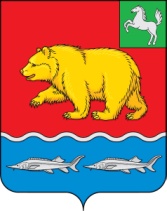 АДМИНИСТРАЦИЯ молчановского РАЙОНАТомской областиПОСТАНОВЛЕние29.06.2023											№ 402с. МолчановоО внесении изменения в постановление Администрации Молчановского района от 14.12.2021 № 768В соответствии со статьей 179 Бюджетного кодекса Российской Федерации, в целях совершенствования нормативного правового актаПОСТАНОВЛЯЮ:1. Внести в постановление Администрации Молчановского района от 14.12.2021 № 768 «Об утверждении муниципальной программы «Содержание и развитие муниципального хозяйства Молчановского района на 2022 - 2029 годы» (далее - постановление) изменение, изложив приложение в редакции согласно приложению к настоящему постановлению.2. Опубликовать настоящее постановление в официальном печатном издании «Вестник Молчановского района» и разместить на официальном сайте муниципального образования «Молчановский район» (http://www.molchanovo.ru/).3. Настоящее постановление вступает в силу после его официального опубликования в официальном печатном издании «Вестник Молчановского района». Глава Молчановского района                                                              Ю.Ю. СальковЮлия Геннадьевна Чернова8 (38256) 23-2-25В дело – 1Черновой Ю.Г. – 1 Приложение к постановлению Администрации Молчановского районаот 29.06.2023 № 402«Приложение к постановлению Администрации Молчановского районаот 14.12.2021 № 7681. Паспорт муниципальной программы«Содержание и развитие муниципального хозяйства Молчановского района на 2022-2029 годы»2. Структура муниципальной программы3. Характеристика текущего состояния сферы реализации муниципальной программыМуниципальная программа «Создание и развитие муниципального хозяйства Молчановского района на 2022-2029 годы» разработана для реализации Стратегии социально-экономического развития муниципального образования «Молчановский район» до 2025 года в части достижения цели - улучшение комфортности проживания на территории района.Подготовка, принятие и предстоящая реализация настоящей программы вызвана необходимостью обеспечить системную, целенаправленную деятельность муниципального образования «Молчановский район» для создания благоприятных условий жизнедеятельности в сельской местности.Основные направления, способствующие реализации цели муниципальной программы:1. Развитие и улучшение сети автомобильных дорог общего пользования местного значения на территории муниципального образования «Молчановский район».Автомобильные дороги являются важнейшей составной частью транспортной системы Молчановского района. От наличия и уровня транспортно-эксплуатационного состояния сети автомобильных дорог во многом зависит территориальная целостность и единство экономического пространства, свобода передвижения граждан, перемещение товаров и услуг, решение задач экономического роста района.Автомобильные дороги общего пользования местного значения находятся в собственности администраций сельских поселений Молчановского района, их общая протяженность составляет 186 км.Автомобильные дороги, находящиеся в Казне муниципального образования «Молчановский район» соединяют населенные пункты с. Сарафановка, д. Майково, д. Новая Тювинка с сетью дорог общего пользования. Протяженность дорог, находящиеся в Казне муниципального образования «Молчановский район» составляет 26,1 км.Недооценка роли автомобильных дорог и отставание в развитии дорожной сети являются одной из причин экономических трудностей, отставания в развитии социальной инфраструктуры.Состояние сети дорог определяется своевременностью, полнотой и качеством выполнения работ по содержанию, ремонту, капитальному ремонту и реконструкции дорог и зависит напрямую от объемов финансирования и стратегии распределения финансовых ресурсов в условиях их ограниченных объемов. Низкий уровень технического состояния и несоответствие параметров дорог интенсивности дорожного движения приводит к увеличению стоимости перевозок, ухудшению экологической обстановки в связи с увеличением эмиссии вредных веществ, увеличению расхода горючего, неудовлетворенности населения в автотранспортной доступности. Автомобильные дороги Молчановского района имеют недостаточную прочность дорожного полотна, ежегодно требуется капитальный ремонт дорог, грейдирование дорог, отсыпка полотна, ямочный ремонт покрытия дорог для поддержания их в рабочем состоянии.Также необходимо провести работы по безопасности дорожного движения в соответствии с установленными требованиями и нормативами.Разработка подпрограммы вызвана необходимостью проведения реконструкции существующих автомобильных дорог общего пользования местного значения на территории муниципального образования «Молчановский район» и последующего содержания дорог. Реализация мероприятий данной подпрограммы имеет социальную и общественную значимость в Молчановском районе. Будет обеспечена круглогодичная связь сельских населенных пунктов района с сетью дорог общего пользования.2. Модернизация и развитие систем жизнеобеспечения района для повышения надежности и устойчивости снабжения потребителей коммунальными услугами нормативного качества, стабилизации стоимости услуг для потребителей и улучшение комфортности проживания на территории Молчановского районаНаселение Молчановского района на 1 января 2021 г. составило 12 106 человек. В состав района входят 5 сельских поселений: Молчановское сельское поселение, в которое входит шесть населенных пунктов, Тунгусовское сельское поселение, в которое входит 6 населенных пунктов, Наргинское сельское поселение, в которое входит 3 населенных пункта, Могочинское сельское поселение, в которое входит 3 населенных пункта, Суйгинское сельское поселение, в которое входит 1 населенный пункт. В результате хронического недоремонта современное состояние объектов коммунальной инфраструктуры района характеризуется высокой степенью износа оборудования (для большинства объектов процент износа составляет от 30 % до 70 %). В среднем 60 % инженерных коммуникаций отслужили нормативный срок.Следствием этого являются сверхнормативные потери в сетях, низкий коэффициент полезного действия оборудования, повышенная аварийность. Продолжает оставаться низким уровень благоустройства жилфонда, при этом в последние годы отмечена тенденция его дальнейшего снижения. Это означает необходимость более высоких затрат на эксплуатацию и содержание объектов коммунальной инфраструктуры. Модернизация объектов ЖКК с целью повышения ресурсной эффективности производства услуг носит ограниченный характер.Коммунальный комплекс Молчановского района ежегодно требует увеличения средств для своего функционирования. Низкий уровень финансирования приводит к накоплению недоремонта и дальнейшему снижению надежности работы коммунальных систем и качеству оказания услуг. Действующие тарифы не соответствуют реальной стоимости услуг и не обеспечивают объективно необходимых текущих расходов и инвестиционных затрат коммунальных предприятий. Привести тарифы в соответствие с реальной потребительской стоимостью не позволяет низкий уровень доходов населения. Отсутствие обоснованных программ развития коммунальной инфраструктуры района не позволяет рассчитывать на инвестиционную составляющую в тарифе.Нормализация ситуации невозможна без изменения традиционных подходов, сложившихся в коммунальном комплексе и опирающихся на бюджетное финансирование.Качественные изменения названных тенденций могут быть достигнуты комплексом мероприятий, направленных на устойчивое развитие отрасли на основе внебюджетных источников финансирования.Стабилизация тарифов за счет модернизации возможна лишь при значительном эффекте и высоком уровне платежеспособности. Платежная дисциплина является итогом соответствия тарифной политики, пороговым значением способности и готовности населения платить за ЖКУ, она определяет финансовую устойчивость ЖКХ. 3. Повышение энергетической эффективности в жилищном фонде, учреждениях и организациях Молчановского районаС утверждением Федерального закона от 23 ноября 2009 года N 261-ФЗ "Об энергосбережении и о повышении энергетической эффективности и о внесении изменений в отдельные законодательные акты Российской Федерации" в регионе активно ведется работа по повышению энергетической эффективности во всех отраслях экономики региона.4. Направление проектной деятельности «Жилье и городская среда»Региональный проект «Формирование комфортной городской среды»Данный проект позволит кардинально повысить комфортность городской среды, индекс качества городской среды. Создать механизм прямого участия граждан в формировании комфортной городской среды, увеличив долю граждан, принимающих участие в решении вопросов развития городской среды на территории Молчановского района к 31.12.2024.Региональный проект «Чистая вода»В целях обеспечения питьевой водой, отвечающей требованиям безопасности населения, проживающего в сельских поселениях, городских поселениях, городских округах Томской области, в которых, по данным Управления Федеральной службы по надзору в сфере защиты прав потребителей и благополучия человека по Томской области, пробы питьевой воды, подаваемой в многоквартирные, жилые дома из систем централизованного водоснабжения, не соответствуют требованиям безопасности в Томской области, реализуется региональный проект «Чистая вода» в рамках федерального проекта «Чистая вода» национального проекта «Жилье и городская среда» (далее - региональный проект).Мероприятия регионального проекта направлены на решение проблемных вопросов по обеспечению качественной питьевой водой населения Молчановского района посредством строительства или реконструкции (модернизации) объектов питьевого водоснабжения и водоподготовки с учетом оценки качества и безопасности питьевой воды, а также оценки эффективности модернизации систем водоснабжения и водоподготовки, относимых к категориям чрезвычайно высокого и высокого риска причинения вреда здоровью потребителей по критериям безопасности.4. Перечень показателей цели муниципальной программы, сведения о порядке сбора информации по показателям и методике их расчета5. Цели муниципальной программы, показатели цели и задач муниципальной программыЦель муниципальной программы – улучшение комфортности проживания населения на территории Молчановского района.Для достижения цели необходимо решение следующих задач:Развитие и улучшение сети автомобильных дорог общего пользования местного значения на территории муниципального образования «Молчановский район».Модернизация и развитие систем жизнеобеспечения района для получения надежности и устойчивости снабжения потребителей коммунальными услугами нормативного качества, стабилизация стоимости услуг для потребителей.Повышение энергетической эффективности в жилищном фонде и учреждениях, организациях Молчановского района.Ресурсное обеспечение реализации муниципальной программы за счет средств местного бюджета и целевых  межбюджетных трансфертов из областного бюджета по главным распорядителям средств местного бюджета7. Управление и контроль за реализацией муниципальной программы, в том числе анализ рисков реализации муниципальной программыОтветственным исполнителем за реализацию муниципальной программы является заместитель Главы Молчановского района – начальник Управления по вопросам жизнеобеспечения и безопасности Администрации Молчановского района. Соисполнителями муниципальной программы являются Администрация Молчановского района (Управление по вопросам жизнеобеспечения и безопасности), муниципальное казенное учреждение «Отдел по управлению муниципальным имуществом Администрации Молчановского района Томской области».Участниками муниципальной программы являются Администрация Молчановского района (Управление по вопросам жизнеобеспечения и безопасности), муниципальное казенное учреждение «Отдел по управлению муниципальным имуществом Администрации Молчановского района Томской области».Реализация муниципальной программы осуществляется путем выполнения предусмотренных в муниципальной программе мероприятий. Взаимодействие между соисполнителями муниципальной программы осуществляет заместитель Главы Молчановского района – начальник Управления по вопросам жизнеобеспечения и безопасности Администрации Молчановского района. Заместитель Главы Молчановского района – начальник Управления по вопросам жизнеобеспечения и безопасности совместно с соисполнителями муниципальной программы с учетом выделяемых на реализацию муниципальной программы финансовых средств ежегодно уточняют целевые индикаторы и показатели, затраты на мероприятия муниципальной программы, механизм реализации и состав участников муниципальной программы и мероприятий, принимают меры по полному и качественному выполнению мероприятий муниципальной программы.Внесение изменений в муниципальную программу, в том числе уточнение затрат на мероприятия муниципальной программы, осуществляется в установленном действующим законодательством порядке.Объем финансирования муниципальной программы за счет средств федерального, областного бюджетов, бюджета муниципального образования «Молчановский район», внебюджетных источников на 2022 - 2029 годы носит прогнозный характер.Привлечение средств внебюджетных источников основывается на принципе добровольности организаций финансировать мероприятия муниципальной программы.Объемы финансирования муниципальной программы из бюджета муниципального образования «Молчановский район» подлежат ежегодному уточнению при разработке и принятии бюджета на очередной финансовый год.Контроль за реализацией муниципальной программы осуществляет заместитель Главы Молчановского района – начальник Управления по вопросам жизнеобеспечения и безопасности. Текущий контроль и управление программой осуществляют заместитель Главы Молчановского района -  начальник Управления по вопросам жизнеобеспечения и безопасности совместно с соисполнителями муниципальной программы. Текущий контроль осуществляется постоянно в течение всего периода реализации муниципальной программы путем мониторинга муниципальной программы и анализа промежуточных результатов.В необходимых случаях заместитель Главы Молчановского района - начальник Управления по вопросам жизнеобеспечения и безопасности, в том числе на основании предложений соисполнителей муниципальной программы, готовит предложения о корректировке перечня мероприятий муниципальной программы и средств на их реализацию для утверждения в установленном порядке.Соисполнители муниципальной программы представляют ответственному исполнителю муниципальной программы отчет о реализации муниципальной программы (годовой отчет - в срок до 15 января года, следующего за отчетным годом) и об использовании финансовых ресурсов.К основным рискам реализации муниципальной программы относятся:- финансово-экономические риски - ухудшение экономической ситуации в районе, которое может привести к недофинансированию мероприятий муниципальной программы, в том числе за счет средств бюджета муниципального образования «Молчановский район», внебюджетных источников.Минимизация рисков недофинансирования мероприятий муниципальной программы из местного бюджета и внебюджетных источников осуществляется путем формирования механизмов инвестиционной привлекательности проектов, развития государственно-частного партнерства;- нормативные правовые риски - непринятие или несвоевременное принятие необходимых нормативных правовых актов, внесение существенных изменений в решение Думы Молчановского района о бюджете на очередной финансовый год повлияет на выполнение мероприятий муниципальной программы и достижение целей муниципальной программы;- организационные и управленческие риски - неэффективная организационная схема и рассогласованность позиций с соисполнителями и участниками муниципальной программы могут приводить к неэффективному управлению процессом реализации муниципальной программы, низкому качеству реализации мероприятий муниципальной программы на районном уровне и уровне муниципальных учреждений Молчановского района. Устранение риска возможно за счет организации единого координационного органа по реализации муниципальной программы и обеспечения постоянного и оперативного мониторинга (в том числе социологического) реализации муниципальной программы, а также за счет корректировки муниципальной программы на основе анализа данных мониторинга. Важным средством снижения риска является принятие управленческих решений в рамках муниципальной программы с учетом информации, поступающей от соисполнителей муниципальной программы.Социальные риски, связанные с сопротивлением общественности и представителей бизнеса реализации мероприятий муниципальной программы. Минимизация риска возможна за счет обеспечения широкого привлечения общественности к обсуждению целей, задач и механизмов развития образования, а также публичного освещения хода и итогов реализации муниципальной программы.Меры управления рисками с целью минимизации их влияния на достижение цели муниципальной программы:- планирование и прогнозирование. Риск недостижения ожидаемых конечных результатов муниципальной программы является типичным в случае недофинансирования мероприятий, предусмотренных муниципальной программой, на его минимизацию направлены меры по планированию работ в части уточнения мероприятий муниципальной программы;- применение правовых методов влияния (совокупность нормативных правовых актов), способствующих достижению цели муниципальной программы;- формирование и использование системы контроля на всех стадиях реализации муниципальной программы.Подпрограмма 1 «Сохранение и развитие автомобильных дорог Молчановского района»Паспорт подпрограммы 1Перечень показателей цели, задач подпрограммы 1, сведения о порядке сбора информации по показателям и методике их расчетаПеречень ведомственных целевых программ, основных мероприятий и ресурсное обеспечение реализации подпрограммы 1Подпрограмма 2 «Развитие систем жизнеобеспечения населения и улучшение комфортности проживания на территории Молчановского района»Паспорт подпрограммы 2Перечень показателей цели, задач подпрограммы 2, сведения о порядке сбора информации по показателям и методике их расчетаПеречень ведомственных целевых программ, основных мероприятий и ресурсное обеспечение реализации подпрограммы 2Подпрограмма 3 «Повышение энергетической эффективности на территории Молчановского района»Паспорт подпрограммы 3Перечень показателей цели, задач подпрограммы 3, сведения о порядке сбора информации по показателям и методике их расчетаПеречень ведомственных целевых программ, основных мероприятий и ресурсное обеспечение реализации подпрограммы 3Перечень региональных проектов и ресурсное обеспечение проектной части муниципальной программыРесурсное обеспечение проектной части муниципальной программыПеречень региональных проектовАктуальность разработки мероприятия обусловлена как социальными, так и экономическими факторами и направлена на  повышение эффективности работ по благоустройству территорий и создание комфортной среды проживания.		Разработка и реализация мероприятия позволит комплексно подойти к развитию благоустройства дворовых территорий, объектов благоустройства, общественных территорий, обеспечить их согласованное развитие и функционирование, соответственно, более эффективное использование финансовых и материальных ресурсов. Реализация данной Программы  окажет существенное влияние на социально-экономическое развитие муниципального образования. Сформирован адресный перечень дворовых территорий, общественных территорий, подлежащих включению в муниципальную программу, по предложениям заинтересованных лиц           Адресный перечень общественных территорий на 2021 год:          Томская область, Молчановский район, с.Могочино, ул. Заводская,3 (3 этап)          Адресный перечень общественных территорий на 2022 год:          Томская область, Молчановский район, с.Могочино, ул. Заводская,3 (4 этап)          Адресный перечень общественных территорий на 2023 год:          Томская область, Молчановский район, с.Могочино, ул. Заводская,3 (5 этап)          Адресный перечень общественных территорий на 2024 год:          Томская область, Молчановский район, с.Могочино, ул. Заводская,3 (6 этап)В целях осуществления контроля и координации реализации настоящего мероприятия создана комиссия:Утверждена общественная комиссия распоряжением Администрации Молчановского района от 21.08.2019 № 254-р «О создании общественной комиссии по обеспечению реализации мероприятий муниципальных программ в сфере благоустройства и формирования комфортной городской среды на территории муниципального образования «Молчановский район».Контроль и координация реализации настоящей муниципальной программы осуществляется также собственниками многоквартирных домов.Все решения, касающиеся благоустройства общественных территорий, принимаются открыто и гласно с учетом мнения жителей муниципального образования.Для повышения уровня доступности информации и информирования граждан и других заинтересованных лиц о задачах и проектах по благоустройству дворовых территорий, общественных территорий на официальном портале муниципального образования в сети «Интернет» создан раздел, предоставляющий наиболее полную и актуальную информацию по реализации настоящей муниципальной программы.Гражданам, организациям, предоставлена возможность внести свои предложения и дополнения к представленному проекту благоустройства общественной территории в муниципальную программу. Такие предложения принимались по электронной почте и при личном приеме Главами сельских поселений.Главным распорядителем средств бюджета муниципального образования, предусмотренных на реализацию настоящей муниципальной программы, являются муниципальные образования: Молчановский район и сельские поселения.Выполнение работ по благоустройству дворовых территорий включает в себя:а) минимальный перечень видов работ по благоустройству дворовых территорий:ремонт дворовых проездов; обеспечение освещения дворовых территорий; установка скамеек, урн;б) перечень дополнительных видов работ по благоустройству дворовых территорий:оборудование детских и спортивных площадок;оборудование автомобильных парковок;озеленение территорий;оборудование площадок для сбора коммунальных отходов, включая раздельный сбор отходов;устройство и ремонт ограждений различного функционального назначения;устройство и ремонт дворовых тротуаров и пешеходных дорожек;устройство пандуса;устройство водоотводных лотков.Собственники помещений в многоквартирных домах, собственники иных зданий и сооружений, расположенных в границах дворовой территории, подлежащей благоустройству (далее - заинтересованные лица) обеспечивают финансовое участие в реализации мероприятий по благоустройству дворовой территории в размере не менее 20 % от общего объема средств, необходимого на реализацию мероприятий по благоустройству дворовой территории.Заинтересованные лица обеспечивают трудовое участие в реализации мероприятий по благоустройству дворовых территорий. Под трудовым (неденежным) участием понимается, в том числе выполнение заинтересованными лицами неоплачиваемых работ, не требующих специальной квалификации, как например, подготовка объекта (дворовой территории) к началу работ (земляные работы, демонтаж старого оборудования, уборка мусора), покраска оборудования, озеленение территории, посадка деревьев, охрана объекта (дворовой территории).При определении ориентировочной цены на выполнение работ рекомендуется применять нормативную стоимость (единичные расценки) работ по благоустройству дворовых территорий. Визуализированный перечень образцов элементов благоустройства, предполагаемых к размещению на дворовой территории.Нормативная стоимость (единичные расценки) работ по благоустройству дворовых территорий, входящих в минимальный перечень видов работ и перечень дополнительных видов работ по благоустройству дворовых территорийВизуализированный переченьобразцов элементов благоустройства, предполагаемых к размещению на дворовой территории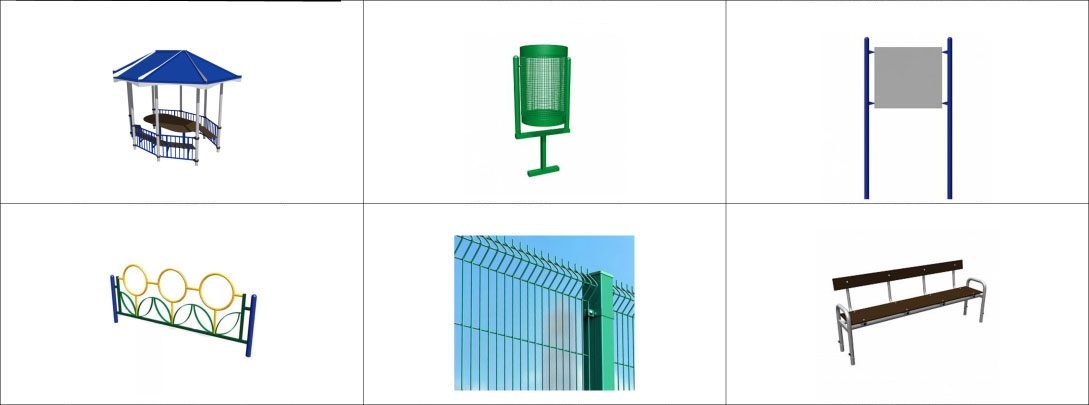 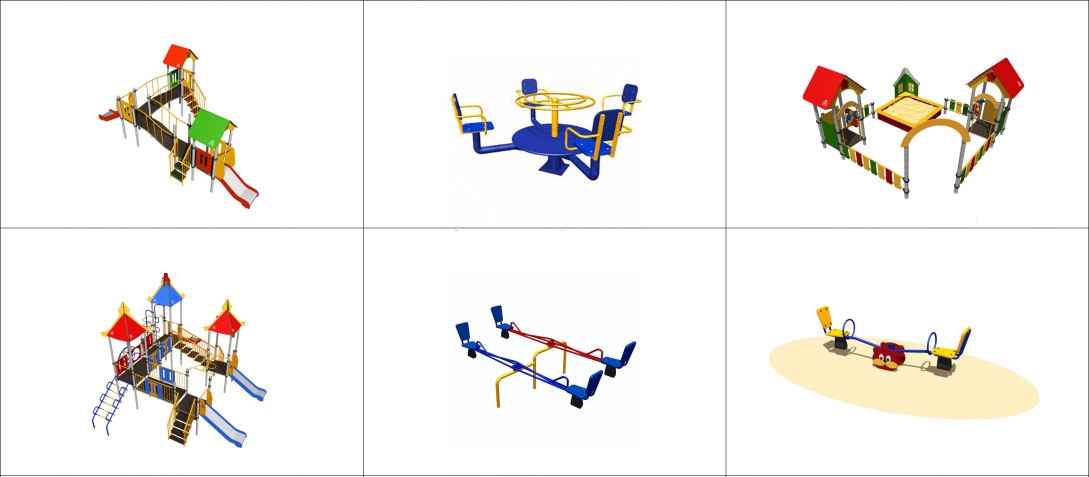 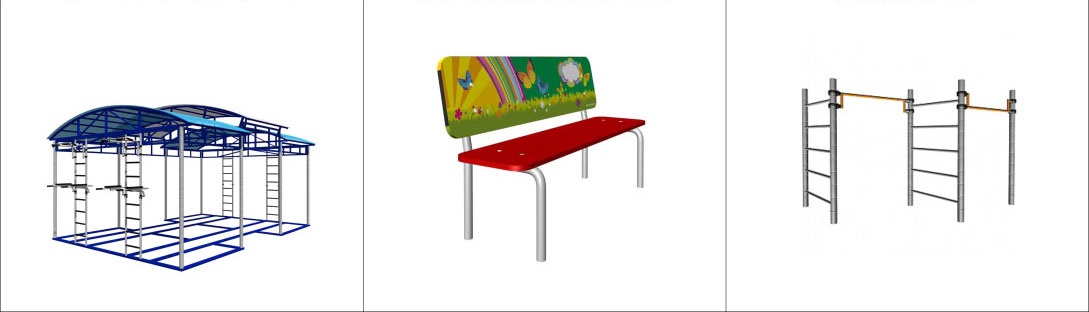 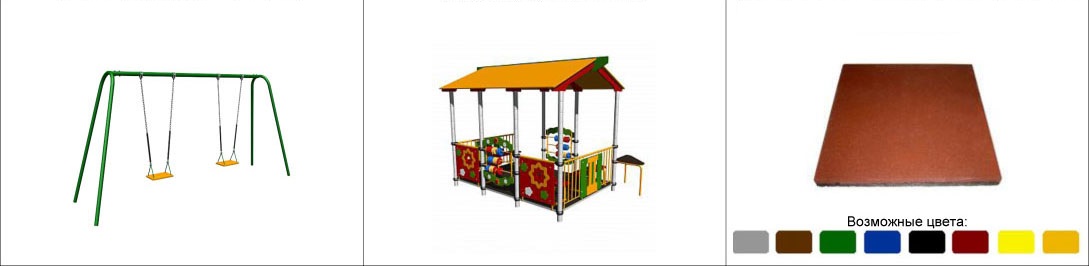 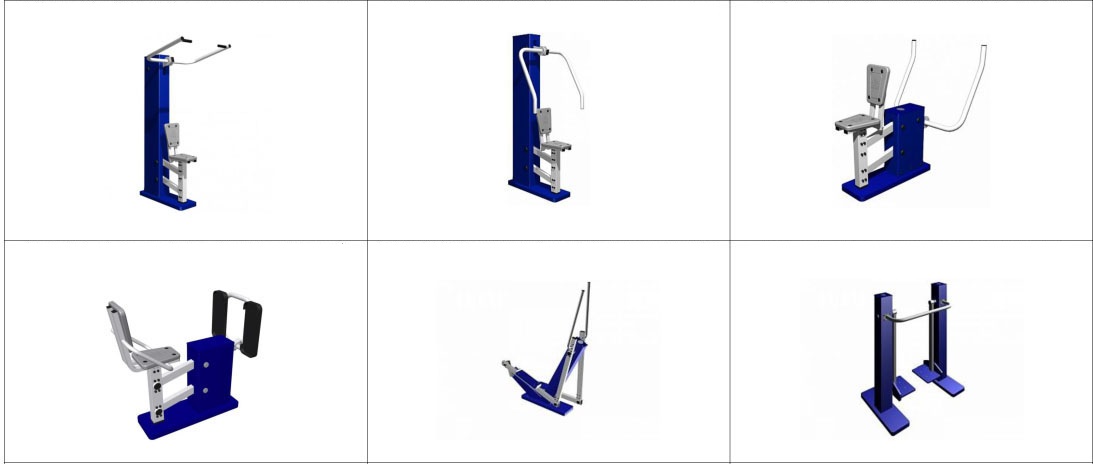 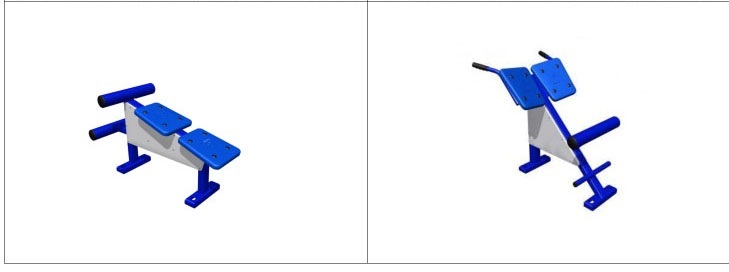 Включение дворовых территорий в настоящую муниципальную программу осуществляется на основании Порядка и сроков представления, рассмотрения и оценки предложений заинтересованных лиц о включении дворовой территории в муниципальную программу формирования современной городской среды на 2022-2024 годы.Порядок включения предложений заинтересованных лиц о включении дворовой территории в муниципальную программу предусматривает установление периода приема предложений, проведение Общественной комиссией оценки поступивших заявок, а в случае, если несколько предложений наберут одинаковое количество баллов, очередность включения в перечень домов определяется исходя из даты поступления предложения, приоритет отдается предложению, поступившему ранее.  Одним из требований к дизайн-проекту является необходимость предусматривать проведение мероприятий по благоустройству с учетом необходимости обеспечения физической, пространственной и информационной доступности зданий, сооружений, территорий для инвалидов и других маломобильных групп населения.Мероприятия по проведению работ по образованию земельных участков, на которых расположены многоквартирные дома, работы по благоустройству дворовых территорий которых софинансируются из бюджета субъекта Российской Федерации;        Предельная дата заключения соглашений по результатам закупки товаров, работ и услуг для обеспечения муниципальных нужд в целях реализации муниципальных программ - 1 апреля года предоставления субсидии, за исключением:        - случаев обжалования действий (бездействия) заказчика и (или) комиссии по осуществлению закупок и (или) оператора электронной площадки при осуществлении закупки товаров, работ, услуг в порядке, установленном законодательством Российской Федерации, при которых срок заключения таких соглашений продлевается на срок указанного обжалования;        - случаев проведения повторного конкурса или новой закупки, если конкурс признан не состоявшимся по основаниям, предусмотренным законодательством Российской Федерации, при которых срок заключения таких соглашений продлевается на срок проведения конкурсных процедур;        - случаев заключения таких соглашений в пределах экономии средств при расходовании субсидии в целях реализации муниципальных программ, в том числе мероприятий по цифровизации городского хозяйства, включенных в муниципальную программу, при которых срок заключения таких соглашений продлевается на срок до 15 декабря года предоставления субсидии.       Мероприятия по благоустройству дворовых, общественных территорий должны проводиться с учетом необходимости обеспечения физической, пространственной и информационной доступности зданий, сооружений, дворовых и общественных территорий для инвалидов и других маломобильных групп населения.         Обеспечение органами местного самоуправления муниципальных образований Томской области установления минимального трехлетнего гарантийного срока на результаты выполненных работ по благоустройству дворовых и общественных территорий, софинансируемых за счет средств Субсидии из областного бюджета.          Обязательство органов местного самоуправления муниципальных образований Томской области по созданию условий для привлечения добровольцев (волонтеров) к участию в реализации мероприятий, возникающих при реализации мероприятий по благоустройству.	Мероприятия по инвентаризации уровня благоустройства индивидуальных жилых домов и земельных участков, предоставленных для их размещения, с заключением по результатам инвентаризации соглашений с собственниками (пользователями) указанных домов (собственниками (землепользователями) земельных участков) об их благоустройстве в соответствии с требованиями утвержденных правил благоустройства территории, порядок проведения такой инвентаризации;	Адресный перечень объектов недвижимого имущества (включая объекты незавершенного строительства) и земельных участков, находящихся в собственности (пользовании) юридических лиц и индивидуальных предпринимателей, которые подлежат благоустройству за счет средств указанных лиц в соответствии с заключенными соглашениями;При этом, исключение дворовой территории из перечня дворовых территорий, подлежащих благоустройству в рамках реализации федерального и регионального проектов, возможно только при условии одобрения соответствующего решения муниципального образования на Межведомственной комиссии, созданной в соответствии с постановлением Правительства Российской Федерации от 10 февраля 2017 г. № 169 «Об утверждении правил предоставления и распределения субсидий из федерального бюджета бюджетам субъектов Российской Федерации на поддержку государственных программ субъектов Российской Федерации и муниципальных программ формирования современной городской среды.           Порядок аккумулирования и расходования средств заинтересованных лиц, направляемых на выполнение минимального и дополнительного перечней работ по благоустройству дворовых территорий, и механизм контроля за их расходованием, а также порядок и формы трудового и финансового участия граждан в выполнении указанных работ.         1. Настоящий Порядок определяет механизм аккумулирования, расходования средств заинтересованных лиц, направляемых на выполнение минимального и дополнительного перечней работ по благоустройству дворовых территорий, и механизм контроля за их расходованием, а также порядок и формы трудового и (или) финансового участия граждан в выполнении указанных работ в целях софинансирования мероприятий муниципальной программы формирования современной городской среды муниципального образования «Молчановского района».В целях настоящего Порядка:под дворовой территорией понимается совокупность территорий, прилегающих к многоквартирным домам, с расположенными на них объектами, предназначенными для обслуживания и эксплуатации таких домов, и элементами благоустройства этих территорий, в том числе парковками (парковочными местами), тротуарами и автомобильными дорогами, включая автомобильные дороги, образующие проезды к территориям, прилегающим к многоквартирным домам;под заинтересованными лицами понимаются собственники помещений в многоквартирных домах, собственники иных зданий  и сооружений, расположенных в границах дворовой территории, подлежащей благоустройству;под трудовым (неденежным) участием понимается, в том числе выполнение заинтересованными лицами неоплачиваемых работ, не требующих специальной квалификации, как например, подготовка объекта (дворовой территории) к началу работ (земляные работы, демонтаж старого оборудования, уборка мусора), покраска оборудования, озеленение территории, посадка деревьев, охрана объекта (дворовой территории);под минимальным перечнем видов работ по благоустройству дворовых территорий (далее – минимальный перечень) понимается ремонт дворовых проездов, обеспечение освещения дворовых территорий, установка скамеек, урн;под перечнем дополнительных видов работ по благоустройству дворовых территорий (далее – дополнительный перечень) понимается оборудование детских и (или) спортивных площадок, автомобильных парковок, озеленение территорий, оборудование площадок для сбора коммунальных отходов, включая раздельный сбор отходов, устройство и ремонт ограждений различного функционального назначения, устройство и ремонт дворовых тротуаров и пешеходных дорожек, устройство пандуса, устройство водоотводных лотков. 3. Решение о финансовом и трудовом участии заинтересованных лиц в реализации мероприятий по благоустройству дворовых территорий по минимальному и дополнительному перечню принимается в соответствии с законодательством Российской Федерации собственниками помещений в каждом многоквартирном доме и собственниками каждого здания и сооружения (при их наличии), расположенных в границах дворовой территории.4. При выполнении работ по минимальному и дополнительному перечню заинтересованные лица обеспечивают финансовое участие в размере не менее 20% от сметной стоимости работ на благоустройство дворовой территории.5. Заинтересованные лица должны обеспечить трудовое участие в реализации мероприятий по благоустройству дворовых территорий путем выполнения следующих видов работ (одного или нескольких):подготовка объекта (дворовой территории) к началу работ (земляные работы, демонтаж старого оборудования, уборка мусора);покраска оборудования; озеленение территории; посадка деревьев; охрана объекта (дворовой территории).6. Финансовое и трудовое участие заинтересованных лиц в выполнении мероприятий по благоустройству дворовых территорий подтверждается документально. Документами, подтверждающими финансовое участие, являются копии платежных документов о перечислении средств или внесении средств на специальный счет, открытый в порядке, установленном пунктом 8 настоящего Порядка.Документами (материалами), подтверждающими трудовое участие являются письменный отчет совета многоквартирного дома и (или) лица, управляющего многоквартирным домом, о проведении мероприятия с трудовым участием заинтересованных лиц. В качестве приложения к такому отчету должны быть представлены фото-, видеоматериалы, подтверждающие проведение мероприятия с трудовым участием заинтересованных лиц. Администрация поселения в течение 5-ти дней со дня их получения направляет в Отдел информационной политики и связей с общественностью Администрации Томской области указанные материалы для размещения их на официальном портале муниципального образования «Молчановский район» в сети «Интернет» (далее – портал).7. Сбор средств заинтересованных лиц на выполнение минимального и дополнительного перечней работ по благоустройству дворовых территорий обеспечивают управляющие организации (в случае реализации способа управления - управление управляющей организацией), товарищества собственников жилья (в случае реализации способа управления - управление товариществом собственников жилья) (далее – лица, управляющие МКД).8. Собранные средства перечисляются лицами, управляющими МКД, на лицевой счет, открытый Товариществом сдобников жилья  в Управлении Федерального казначейства по Томской области для учета операций со средствами, поступающими во временное распоряжение (далее – специальный счет). На указанный специальный счет лица, управляющие МКД, перечисляют средства на благоустройство дворовой территории в целях софинансирования мероприятий муниципальной программы формирования современной городской среды муниципального образования «Молчановский район» (далее – муниципальная программа).9. Не позднее 5-ти рабочих дней с момента завершения государственной экспертизы сметной стоимости мероприятий по благоустройству дворовой территории Администрация поселения информирует лиц, управляющих МКД, дворовые территории многоквартирных домов, которыми они управляют, включены в муниципальную программу, о реквизитах специального счета, о сметной стоимости работ на благоустройство дворовой территории.Лица, управляющие МКД, в срок не позднее 5-ти рабочих дней с момента получения информации, указанной в первом абзаце настоящего пункта, обеспечивают перечисление средств на специальный счет в размере, установленном в протоколе общего собрания собственников помещений многоквартирного дома.10. Администрация поселения обязана:вести учет поступающих средств в разрезе многоквартирных домов, дворовые территории которых подлежат благоустройству;обеспечить ежемесячное опубликование на портале информации о размере поступивших средств в разрезе многоквартирных домов;ежемесячно, в срок до 5-го числа каждого месяца, направлять информацию о размере поступивших средств в разрезе многоквартирных домов в Общественную комиссию.С целью расходования средств заинтересованных лиц, направляемых на выполнение минимального и дополнительного перечней работ по благоустройству дворовых территорий, Администрация поселения осуществляет операции по возврату средств, поступивших во временное распоряжение, всем лицам, управляющим МКД, денежные средства которых находятся на специальном счете. Непосредственное перечисление подрядным организациям, выполняющим работы минимального и дополнительного перечней работ по благоустройству дворовых территорий, осуществляют лица, управляющие МКД. Механизм перечисления средств заинтересованных лиц подрядным организациям, выполняющим работы минимального и дополнительного перечней работ по благоустройству дворовых территорий, ответственность лиц, управляющих МКД, за целевое расходование средств заинтересованных лиц устанавливаются постановлением Администрации сельского поселения.Контроль за расходованием средств заинтересованных лиц, а также контроль за своевременным и в полном объеме возвратом аккумулированных денежных средств осуществляет орган, уполномоченный на проведение муниципального финансового контроля.Порядок разработки, обсуждения с заинтересованными лицами и утверждения дизайн - проектов благоустройства дворовых территорий, включенных 
в муниципальную программу формирования современной городской среды муниципального образования «Молчановский район».          1. Настоящий Порядок определяет механизм действий по разработке и утверждению дизайн - проектов благоустройства дворовых территорий (далее – дизайн-проект), требования к их оформлению, порядок их обсуждения с заинтересованными лицами в целях конкретизации размещения на дворовой территории элементов благоустройства с учетом мнения заинтересованных лиц.В целях настоящего Порядка:под дворовой территорией понимается совокупность территорий, прилегающих к многоквартирным домам, с расположенными на них объектами, предназначенными для обслуживания и эксплуатации таких домов, и элементами благоустройства этих территорий, в том числе парковками (парковочными местами), тротуарами и автомобильными дорогами, включая автомобильные дороги, образующие проезды к территориям, прилегающим к многоквартирным домам;под заинтересованными лицами понимаются собственники помещений в многоквартирных домах, собственники иных зданий и сооружений, расположенных в границах дворовой территории, подлежащей благоустройству;под минимальным перечнем видов работ по благоустройству дворовых территорий (далее – минимальный перечень) понимается ремонт дворовых проездов, обеспечение освещения дворовых территорий, установка скамеек, урн;под перечнем дополнительных видов работ по благоустройству дворовых территорий (далее – дополнительный перечень) понимается оборудование детских и (или) спортивных площадок, автомобильных парковок, озеленение территорий, оборудование площадок для сбора коммунальных отходов, включая раздельный сбор отходов, устройство и ремонт ограждений различного функционального назначения, устройство и ремонт дворовых тротуаров и пешеходных дорожек, устройство пандуса, устройство водоотводных лотков.Мероприятия по проведению работ по образованию земельных участков, на которых расположены многоквартирные дома, с целью выполнения работ по благоустройству дворовых территорийМуниципальному образованию «Молчановский район» необходимо принять меры по образованию земельных участков, на которых расположены многоквартирные дома, работы, по благоустройству дворовых территорий которых софинансируются из бюджета субъекта Российской Федерации.3. Дизайн-проект должен быть оформлен в письменном виде и содержать следующую информацию:наименование дизайн - проекта по благоустройству дворовой территории, включающее адрес многоквартирного дома (далее – МКД).текстовое и визуальное описание предлагаемого проекта, перечня 
(в том числе в виде соответствующих визуализированных изображений) элементов благоустройства, предлагаемых к размещению на соответствующей дворовой территории;сметный расчет стоимости мероприятий.Дизайн-проект должен предусматривать возможность реализации обустройства дворовой территории в соответствии с минимальным и дополнительным (в случае если он выбран собственниками МКД) перечнем работ по благоустройству, выбранным общим собранием собственников помещений в МКД.4. Дизайн-проект должен учитывать рельеф местности, быть адаптированным к фактическим границам дворовой территории.5. Дизайн-проект должен предусматривать  проведение мероприятий по благоустройству дворовой территорий с учетом необходимости обеспечения физической, пространственной и информационной доступности зданий, сооружений, дворовых территорий для инвалидов и других маломобильных групп населения.6. Заказчиком дизайн - проекта является Администрация сельского поселения в условия муниципального контракта (договора) включает обязательное участие подрядной организации, разрабатывающей дизайн-проект, в обсуждениях дизайн - проекта с заинтересованными лицами и последующую его доработку в соответствии с решением Общественной комиссии по обеспечению реализации приоритетного проекта «Формирование комфортной городской среды», (далее - Общественная комиссия).7. Администрация поселения обеспечивает подготовку дизайн - проекта.8. Общественная комиссия обеспечивает рассмотрение предложенных дизайн - проектов совместно с представителями заинтересованных лиц.9. При рассмотрении дизайн - проектов заинтересованные лица могут высказать имеющиеся по дизайн - проекту замечания и предложения,  каждое из которых рассматривает Общественная комиссия и дает по ним рекомендации, оформляемые протоколом заседания Общественной комиссии, который в срок не позднее 5-ти рабочих дней со дня заседания подлежит направлению в Администрацию поселения и размещению на официальном сайте  муниципального образования «Молчановский район» в сети «Интернет» (далее – портал). При обсуждении должны быть определены пути устранения (учета) предложений (замечаний), при неустранении (неучете) которых дизайн-проект не сможет быть утвержден, а также сроки устранения (учета) предложений (замечаний).10. Администрация поселения обеспечивает доработку дизайн -проекта и перечня мероприятий с учетом протокола заседания Общественной комиссии.11. Доработанный дизайн-проект Администрация поселения направляет для согласования в Общественную комиссию.12. Дизайн-проект, прошедший обсуждение без предложений (замечаний), либо доработанный в порядке, установленном настоящим разделом, согласовывается с Общественной комиссией и представителями заинтересованных лиц.13. Решение о согласовании дизайн - проекта принимается и оформляется протоколом заседания Общественной комиссии, который в течение одного рабочего дня после принятия решения направляется в Администрацию поселения.Администрация поселения подготавливает и обеспечивает подписание распоряжения Администрации Молчановского района об утверждении дизайн - проектов обустройства дворовых территорий, подлежащих благоустройству в (далее – Распоряжение).14. Решение Общественной комиссии и Распоряжение размещаются на портале в течение 
3-х календарных дней со дня подписания Распоряжения.Перечень финансируемых мероприятий региональных проектовОбеспечивающая подпрограммаИнформация о мерах муниципального регулированияИнформация о мерах правового регулированияИнформация об иных мероприятиях и мерах, обеспечивающихреализацию государственной программы и ее подпрограммФинансовое обеспечение деятельностиответственного исполнителя (соисполнителя, участника)муниципальной программыНаименованиемуниципальной программыМуниципальная программа «Создание и развитие муниципального хозяйства Молчановского района на 2022-2029 годы» (далее – муниципальная программа)Муниципальная программа «Создание и развитие муниципального хозяйства Молчановского района на 2022-2029 годы» (далее – муниципальная программа)Муниципальная программа «Создание и развитие муниципального хозяйства Молчановского района на 2022-2029 годы» (далее – муниципальная программа)Муниципальная программа «Создание и развитие муниципального хозяйства Молчановского района на 2022-2029 годы» (далее – муниципальная программа)Муниципальная программа «Создание и развитие муниципального хозяйства Молчановского района на 2022-2029 годы» (далее – муниципальная программа)Муниципальная программа «Создание и развитие муниципального хозяйства Молчановского района на 2022-2029 годы» (далее – муниципальная программа)Муниципальная программа «Создание и развитие муниципального хозяйства Молчановского района на 2022-2029 годы» (далее – муниципальная программа)Муниципальная программа «Создание и развитие муниципального хозяйства Молчановского района на 2022-2029 годы» (далее – муниципальная программа)Муниципальная программа «Создание и развитие муниципального хозяйства Молчановского района на 2022-2029 годы» (далее – муниципальная программа)Муниципальная программа «Создание и развитие муниципального хозяйства Молчановского района на 2022-2029 годы» (далее – муниципальная программа)Муниципальная программа «Создание и развитие муниципального хозяйства Молчановского района на 2022-2029 годы» (далее – муниципальная программа)Муниципальная программа «Создание и развитие муниципального хозяйства Молчановского района на 2022-2029 годы» (далее – муниципальная программа)Муниципальная программа «Создание и развитие муниципального хозяйства Молчановского района на 2022-2029 годы» (далее – муниципальная программа)Муниципальная программа «Создание и развитие муниципального хозяйства Молчановского района на 2022-2029 годы» (далее – муниципальная программа)Муниципальная программа «Создание и развитие муниципального хозяйства Молчановского района на 2022-2029 годы» (далее – муниципальная программа)Муниципальная программа «Создание и развитие муниципального хозяйства Молчановского района на 2022-2029 годы» (далее – муниципальная программа)Муниципальная программа «Создание и развитие муниципального хозяйства Молчановского района на 2022-2029 годы» (далее – муниципальная программа)Муниципальная программа «Создание и развитие муниципального хозяйства Молчановского района на 2022-2029 годы» (далее – муниципальная программа)Муниципальная программа «Создание и развитие муниципального хозяйства Молчановского района на 2022-2029 годы» (далее – муниципальная программа)Ответственный исполнитель муниципальной  программыАдминистрация Молчановского района (заместитель Главы Молчановского района – начальник Управления по вопросам жизнеобеспечения и безопасности Администрации Молчановского района)Администрация Молчановского района (заместитель Главы Молчановского района – начальник Управления по вопросам жизнеобеспечения и безопасности Администрации Молчановского района)Администрация Молчановского района (заместитель Главы Молчановского района – начальник Управления по вопросам жизнеобеспечения и безопасности Администрации Молчановского района)Администрация Молчановского района (заместитель Главы Молчановского района – начальник Управления по вопросам жизнеобеспечения и безопасности Администрации Молчановского района)Администрация Молчановского района (заместитель Главы Молчановского района – начальник Управления по вопросам жизнеобеспечения и безопасности Администрации Молчановского района)Администрация Молчановского района (заместитель Главы Молчановского района – начальник Управления по вопросам жизнеобеспечения и безопасности Администрации Молчановского района)Администрация Молчановского района (заместитель Главы Молчановского района – начальник Управления по вопросам жизнеобеспечения и безопасности Администрации Молчановского района)Администрация Молчановского района (заместитель Главы Молчановского района – начальник Управления по вопросам жизнеобеспечения и безопасности Администрации Молчановского района)Администрация Молчановского района (заместитель Главы Молчановского района – начальник Управления по вопросам жизнеобеспечения и безопасности Администрации Молчановского района)Администрация Молчановского района (заместитель Главы Молчановского района – начальник Управления по вопросам жизнеобеспечения и безопасности Администрации Молчановского района)Администрация Молчановского района (заместитель Главы Молчановского района – начальник Управления по вопросам жизнеобеспечения и безопасности Администрации Молчановского района)Администрация Молчановского района (заместитель Главы Молчановского района – начальник Управления по вопросам жизнеобеспечения и безопасности Администрации Молчановского района)Администрация Молчановского района (заместитель Главы Молчановского района – начальник Управления по вопросам жизнеобеспечения и безопасности Администрации Молчановского района)Администрация Молчановского района (заместитель Главы Молчановского района – начальник Управления по вопросам жизнеобеспечения и безопасности Администрации Молчановского района)Администрация Молчановского района (заместитель Главы Молчановского района – начальник Управления по вопросам жизнеобеспечения и безопасности Администрации Молчановского района)Администрация Молчановского района (заместитель Главы Молчановского района – начальник Управления по вопросам жизнеобеспечения и безопасности Администрации Молчановского района)Администрация Молчановского района (заместитель Главы Молчановского района – начальник Управления по вопросам жизнеобеспечения и безопасности Администрации Молчановского района)Администрация Молчановского района (заместитель Главы Молчановского района – начальник Управления по вопросам жизнеобеспечения и безопасности Администрации Молчановского района)Администрация Молчановского района (заместитель Главы Молчановского района – начальник Управления по вопросам жизнеобеспечения и безопасности Администрации Молчановского района)Цель социально- экономического развития Молчановского района, на реализацию которой направлена муниципальная программаУлучшение комфортности проживания на территории районаУлучшение комфортности проживания на территории районаУлучшение комфортности проживания на территории районаУлучшение комфортности проживания на территории районаУлучшение комфортности проживания на территории районаУлучшение комфортности проживания на территории районаУлучшение комфортности проживания на территории районаУлучшение комфортности проживания на территории районаУлучшение комфортности проживания на территории районаУлучшение комфортности проживания на территории районаУлучшение комфортности проживания на территории районаУлучшение комфортности проживания на территории районаУлучшение комфортности проживания на территории районаУлучшение комфортности проживания на территории районаУлучшение комфортности проживания на территории районаУлучшение комфортности проживания на территории районаУлучшение комфортности проживания на территории районаУлучшение комфортности проживания на территории районаУлучшение комфортности проживания на территории районаЦель муниципальной программыУлучшение комфортности проживания населения на территории Молчановского районаУлучшение комфортности проживания населения на территории Молчановского районаУлучшение комфортности проживания населения на территории Молчановского районаУлучшение комфортности проживания населения на территории Молчановского районаУлучшение комфортности проживания населения на территории Молчановского районаУлучшение комфортности проживания населения на территории Молчановского районаУлучшение комфортности проживания населения на территории Молчановского районаУлучшение комфортности проживания населения на территории Молчановского районаУлучшение комфортности проживания населения на территории Молчановского районаУлучшение комфортности проживания населения на территории Молчановского районаУлучшение комфортности проживания населения на территории Молчановского районаУлучшение комфортности проживания населения на территории Молчановского районаУлучшение комфортности проживания населения на территории Молчановского районаУлучшение комфортности проживания населения на территории Молчановского районаУлучшение комфортности проживания населения на территории Молчановского районаУлучшение комфортности проживания населения на территории Молчановского районаУлучшение комфортности проживания населения на территории Молчановского районаУлучшение комфортности проживания населения на территории Молчановского районаУлучшение комфортности проживания населения на территории Молчановского районаПоказатели целимуниципальной программы и их значения (с детализацией по годам реализации)Показатели целиПоказатели цели2021 год2021 год2022 год2022 год2023 год2023 год2024 год2024 год2025 год2025 год2026 год2026 год2027 год2027 годПрогнозный период 2028 годПрогнозный период 2028 годПрогнозный период 2029 годПоказатели целимуниципальной программы и их значения (с детализацией по годам реализации)Доля автомобильных дорог, отвечающих нормативным требованиям,%Доля автомобильных дорог, отвечающих нормативным требованиям,%56,556,556,656,656,756,756,856,856,956,957,057,057,157,157,257,257,3Показатели целимуниципальной программы и их значения (с детализацией по годам реализации)Доля населения, получающая, надежное и устойчивое снабжение потребителей коммунальными услугами, %Доля населения, получающая, надежное и устойчивое снабжение потребителей коммунальными услугами, %5555606065657070757580808585909095Сроки реализациимуниципальной программы2022-2027 годы с прогнозом на 2028 и 2029 годы2022-2027 годы с прогнозом на 2028 и 2029 годы2022-2027 годы с прогнозом на 2028 и 2029 годы2022-2027 годы с прогнозом на 2028 и 2029 годы2022-2027 годы с прогнозом на 2028 и 2029 годы2022-2027 годы с прогнозом на 2028 и 2029 годы2022-2027 годы с прогнозом на 2028 и 2029 годы2022-2027 годы с прогнозом на 2028 и 2029 годы2022-2027 годы с прогнозом на 2028 и 2029 годы2022-2027 годы с прогнозом на 2028 и 2029 годы2022-2027 годы с прогнозом на 2028 и 2029 годы2022-2027 годы с прогнозом на 2028 и 2029 годы2022-2027 годы с прогнозом на 2028 и 2029 годы2022-2027 годы с прогнозом на 2028 и 2029 годы2022-2027 годы с прогнозом на 2028 и 2029 годы2022-2027 годы с прогнозом на 2028 и 2029 годы2022-2027 годы с прогнозом на 2028 и 2029 годы2022-2027 годы с прогнозом на 2028 и 2029 годы2022-2027 годы с прогнозом на 2028 и 2029 годыОбъем и источники финансированиямуниципальной программы (с детализацией по годам реализации, тыс. рублей)ИсточникиВсегоВсего2022 год2022 год2023 год2023 год2024 год2024 год2025 год2025 год2026 год2026 год2027 год2027 годПрогнозный период 2028 годПрогнозный период 2028 годПрогнозный период 2029 годПрогнозный период 2029 годОбъем и источники финансированиямуниципальной программы (с детализацией по годам реализации, тыс. рублей)федеральный бюджет (по согласованию) (прогноз)0,00,00,00,00,00,00,00,00,00,00,00,00,00,00,00,00,00,0в т.ч. средствафедерального бюджета, поступающие напрямую получателям на счета, открытые в кредитных организациях или вФедеральном казначействе Российской Федерации(прогноз)0,00,00,00,00,00,00,00,00,00,00,00,00,00,00,00,00,00,0областной бюджет (по согласованию) (прогноз)112 236,1112 236,135 590,935 590,933 687,433 687,416 548,916 548,91 6548,91 6548,90,00,00,00,00,00,00,00,0местный бюджет4 148,54 148,5261,9261,911 819,611 819,61 007,01 007,01 060,01 060,00,00,00,00,00,00,00,00,0бюджеты сельских поселений (по согласованию) (прогноз)0,00,00,00,00,00,00,00,00,00,00,00,00,00,00,00,00,00,0внебюджетные источники (по согласованию) (прогноз)0,00,00,00,00,00,00,00,00,00,00,00,00,00,00,00,00,00,0всего по источникам116 524,6116 524,635 852,835 852,845 507,045 507,017 555,917 555,917 608,917 608,90,00,00,00,00,00,00,00,0Подпрограммы/Направления проектной деятельности /Региональные проектыСоисполнитель подпрограммы/Ответственный за региональный проект/Участники обеспечивающей подпрограммыЦель подпрограммы/регионального проектаПроцессная часть муниципальной программыПроцессная часть муниципальной программыПроцессная часть муниципальной программыПодпрограмма 1 «Сохранение и развитие автомобильных дорог Молчановского района» (приложение № 1 к муниципальной программе)Администрация Молчановского района (Управление по вопросам жизнеобеспечения и безопасности Администрации Молчановского района, Муниципальное казенное учреждение «Отдел по управлению муниципальным имуществом Администрации Молчановского района Томской области»), Администрации сельских поселений Молчановского районаРазвитие и улучшение сети автомобильных дорог общего пользования местного значения на территории муниципального образования «Молчановский район»Подпрограмма 2 «Развитие систем жизнеобеспечения населения и улучшение комфортности проживания на территории Молчановского района» (приложение № 2 к муниципальной программе)Администрация Молчановского района (Управление по вопросам жизнеобеспечения и безопасности Администрации Молчановского района), Администрации сельских поселений Молчановского районаМодернизация и развитие систем жизнеобеспечения района для повышения надежности и устойчивости снабжения потребителей коммунальными услугами нормативного качества, стабилизации стоимости услуг для потребителей и улучшение комфортности проживания на территории Молчановского районаПодпрограмма 3 «Повышение энергетической эффективности на территории Молчановского района» (приложение № 3 к муниципальной программе)Администрация Молчановского района (Управление по вопросам жизнеобеспечения и безопасности Администрации Молчановского района), Муниципальные учреждения бюджетной сферыПовышение энергетической эффективности в жилищном фонде, учреждениях и организациях Молчановского районаПроектная часть муниципальной программыПроектная часть муниципальной программыПроектная часть муниципальной программыНаправление проектной деятельности «Жилье и городская среда»--Региональный проект «Формирование комфортной городской среды»Администрация Молчановского района (Управление по вопросам жизнеобеспечения и безопасности Администрации Молчановского района), Администрации сельских поселений Молчановского района-Региональный проект «Чистая вода»Администрация Молчановского района (Управление по вопросам жизнеобеспечения и безопасности Администрации Молчановского района), Администрации сельских поселений Молчановского района-№ ппНаименование показателяЕдиница измеренияПунктФедерального планастатистических работПериодичность сбора данныхВременные характеристики показателяАлгоритм формирования (формула) расчета показателяМетод сбора информацииОтветственный за сбор данных по показателюДата получения фактическогозначения показателя12345678910Показатели цели муниципальной программыПоказатели цели муниципальной программыПоказатели цели муниципальной программыПоказатели цели муниципальной программыПоказатели цели муниципальной программыПоказатели цели муниципальной программыПоказатели цели муниципальной программыПоказатели цели муниципальной программыПоказатели цели муниципальной программыПоказатели цели муниципальной программы1Доля автомобильных дорог, отвечающих нормативным требованиям%1 раз в годна конец отчетного периодаДор = (Д1/Д2) х 100%, где:Дор – доля автомобильных дорог, отвечающих нормативных требованиям;Д1- протяженность дорог отремонтированных;Д2 – протяженность дорог, находящихся на территории районаВедомственная статистикаУправление по вопросам жизнеобеспечения и безопасности Администрации Молчановского районафевраль очередного года, следующего за отчетным2Доля населения, получающее, надежное и устойчивое снабжение коммунальными услугами%1 раз в годна конец отчетного периодаНас = (Н1/Н2) х 100%, где:Нас – доля населения, получающего надежное и устойчивое снабжение коммунальными услугами;Н1 – количество населения, получающего надежное т устойчивое снабжение коммунальными услугами;Н2 –общее количество населения получающего коммунальные услугиВедомственная статистикаУправление по вопросам жизнеобеспечения и безопасности Администрации Молчановского районафевраль очередного года, следующего за отчетным№ п/пНаименование задачи, мероприятия муниципальной программыСрок исполненияОбъем финансирования за счет средств местного бюджета, в том числе за счет межбюджетных трансфертов из областного бюджетаГлавные распорядители средств местного бюджета (ГРБС)Главные распорядители средств местного бюджета (ГРБС)Главные распорядители средств местного бюджета (ГРБС)Главные распорядители средств местного бюджета (ГРБС)№ п/пНаименование задачи, мероприятия муниципальной программыСрок исполненияОбъем финансирования за счет средств местного бюджета, в том числе за счет межбюджетных трансфертов из областного бюджетаАдминистрация Молчановского районаАдминистрация Молчановского районаМуниципальное казенное учреждение «Отдел по управлению муниципальным имуществом Администрации Молчановского района Томской области»Администрации сельских поселений Молчановского района12345567Подпрограмма 1. «Сохранение и развитие автомобильных дорог Молчановского района»Подпрограмма 1. «Сохранение и развитие автомобильных дорог Молчановского района»Подпрограмма 1. «Сохранение и развитие автомобильных дорог Молчановского района»Подпрограмма 1. «Сохранение и развитие автомобильных дорог Молчановского района»Подпрограмма 1. «Сохранение и развитие автомобильных дорог Молчановского района»Подпрограмма 1. «Сохранение и развитие автомобильных дорог Молчановского района»Подпрограмма 1. «Сохранение и развитие автомобильных дорог Молчановского района»1.Задача 1 Подпрограммы 1. Развитие сети автомобильных дорог за счет проведения реконструкции и капитальному ремонту существующих автомобильных дорог и приведение их в надлежащее состояние, обеспечение безопасности дорожного движенияЗадача 1 Подпрограммы 1. Развитие сети автомобильных дорог за счет проведения реконструкции и капитальному ремонту существующих автомобильных дорог и приведение их в надлежащее состояние, обеспечение безопасности дорожного движенияЗадача 1 Подпрограммы 1. Развитие сети автомобильных дорог за счет проведения реконструкции и капитальному ремонту существующих автомобильных дорог и приведение их в надлежащее состояние, обеспечение безопасности дорожного движенияЗадача 1 Подпрограммы 1. Развитие сети автомобильных дорог за счет проведения реконструкции и капитальному ремонту существующих автомобильных дорог и приведение их в надлежащее состояние, обеспечение безопасности дорожного движенияЗадача 1 Подпрограммы 1. Развитие сети автомобильных дорог за счет проведения реконструкции и капитальному ремонту существующих автомобильных дорог и приведение их в надлежащее состояние, обеспечение безопасности дорожного движенияЗадача 1 Подпрограммы 1. Развитие сети автомобильных дорог за счет проведения реконструкции и капитальному ремонту существующих автомобильных дорог и приведение их в надлежащее состояние, обеспечение безопасности дорожного движенияЗадача 1 Подпрограммы 1. Развитие сети автомобильных дорог за счет проведения реконструкции и капитальному ремонту существующих автомобильных дорог и приведение их в надлежащее состояние, обеспечение безопасности дорожного движения1.1.Основное мероприятие 1 «Содержание и ремонт автомобильных дорог общего пользования местного значения Молчановского района», в том числе:всего26 904,626 904,622 756,14 148,50,01.1.Основное мероприятие 1 «Содержание и ремонт автомобильных дорог общего пользования местного значения Молчановского района», в том числе:2022 год12 395,612 395,612 133,7261,90,01.1.Основное мероприятие 1 «Содержание и ремонт автомобильных дорог общего пользования местного значения Молчановского района», в том числе:2023 год12 442,012 442,010 622,41 819,60,01.1.Основное мероприятие 1 «Содержание и ремонт автомобильных дорог общего пользования местного значения Молчановского района», в том числе:2024 год1 007,01 007,00,01 007,00,01.1.Основное мероприятие 1 «Содержание и ремонт автомобильных дорог общего пользования местного значения Молчановского района», в том числе:2025 год1 060,01 060,00,01 060,00,01.1.Основное мероприятие 1 «Содержание и ремонт автомобильных дорог общего пользования местного значения Молчановского района», в том числе:2026 год0,00,00,00,00,01.1.Основное мероприятие 1 «Содержание и ремонт автомобильных дорог общего пользования местного значения Молчановского района», в том числе:2027 год0,00,00,00,00,01.1.Основное мероприятие 1 «Содержание и ремонт автомобильных дорог общего пользования местного значения Молчановского района», в том числе:прогнозный период 2028 год0,00,00,00,00,01.1.Основное мероприятие 1 «Содержание и ремонт автомобильных дорог общего пользования местного значения Молчановского района», в том числе:прогнозный период 2029 год0,00,00,00,00,01.1.1.Мероприятие 1. Капитальный ремонт и (или) ремонт автомобильных дорог вне границ населенных пунктов в границе муниципального образованиявсего2 684,62 684,60,02 684,60,01.1.1.Мероприятие 1. Капитальный ремонт и (или) ремонт автомобильных дорог вне границ населенных пунктов в границе муниципального образования2022 год0,00,00,00,00,01.1.1.Мероприятие 1. Капитальный ремонт и (или) ремонт автомобильных дорог вне границ населенных пунктов в границе муниципального образования2023 год1 484,61 484,60,01484,60,01.1.1.Мероприятие 1. Капитальный ремонт и (или) ремонт автомобильных дорог вне границ населенных пунктов в границе муниципального образования2024 год600,0600,00,0600,00,01.1.1.Мероприятие 1. Капитальный ремонт и (или) ремонт автомобильных дорог вне границ населенных пунктов в границе муниципального образования2025 год600,0600,00,0600,00,01.1.1.Мероприятие 1. Капитальный ремонт и (или) ремонт автомобильных дорог вне границ населенных пунктов в границе муниципального образования2026 год0,00,00,00,00,01.1.1.Мероприятие 1. Капитальный ремонт и (или) ремонт автомобильных дорог вне границ населенных пунктов в границе муниципального образования2027 год0,00,00,00,00,01.1.1.Мероприятие 1. Капитальный ремонт и (или) ремонт автомобильных дорог вне границ населенных пунктов в границе муниципального образованияпрогнозный период 2028 год0,00,00,00,00,01.1.1.Мероприятие 1. Капитальный ремонт и (или) ремонт автомобильных дорог вне границ населенных пунктов в границе муниципального образованияпрогнозный период 2029 год0,00,00,00,00,01.1.2.Мероприятие 2. Капитальный ремонт и (или) ремонт автомобильных дорог общего пользования местного значения в границах Молчановского районавсего22 756,122 756,122 756,10,00,01.1.2.Мероприятие 2. Капитальный ремонт и (или) ремонт автомобильных дорог общего пользования местного значения в границах Молчановского района2022 год12 133,712 133,712 133,70,00,01.1.2.Мероприятие 2. Капитальный ремонт и (или) ремонт автомобильных дорог общего пользования местного значения в границах Молчановского района2023 год10 622,410 622,410 622,40,00,01.1.2.Мероприятие 2. Капитальный ремонт и (или) ремонт автомобильных дорог общего пользования местного значения в границах Молчановского района2024 год0,00,00,00,00,01.1.2.Мероприятие 2. Капитальный ремонт и (или) ремонт автомобильных дорог общего пользования местного значения в границах Молчановского района2025 год0,00,00,00,00,01.1.2.Мероприятие 2. Капитальный ремонт и (или) ремонт автомобильных дорог общего пользования местного значения в границах Молчановского района2026 год0,00,00,00,00,01.1.2.Мероприятие 2. Капитальный ремонт и (или) ремонт автомобильных дорог общего пользования местного значения в границах Молчановского района2027 год0,00,00,00,00,01.1.2.Мероприятие 2. Капитальный ремонт и (или) ремонт автомобильных дорог общего пользования местного значения в границах Молчановского районапрогнозный период 2028 год0,00,00,00,00,01.1.2.Мероприятие 2. Капитальный ремонт и (или) ремонт автомобильных дорог общего пользования местного значения в границах Молчановского районапрогнозный период 2029 год0,00,00,00,00,01.1.3Мероприятие 3. Осуществление деятельности по содержанию автомобильных дорог общего пользования местного значениявсего1 463,91 463,90,01 463,90,01.1.3Мероприятие 3. Осуществление деятельности по содержанию автомобильных дорог общего пользования местного значения2022 год261,9261,90,0261,90,01.1.3Мероприятие 3. Осуществление деятельности по содержанию автомобильных дорог общего пользования местного значения2023 год335,0335,00,0335,00,01.1.3Мероприятие 3. Осуществление деятельности по содержанию автомобильных дорог общего пользования местного значения2024 год407,0407,00,0407,00,01.1.3Мероприятие 3. Осуществление деятельности по содержанию автомобильных дорог общего пользования местного значения2025 год460,0460,00,0460,00,01.1.3Мероприятие 3. Осуществление деятельности по содержанию автомобильных дорог общего пользования местного значения2026 год0,00,00,00,00,01.1.3Мероприятие 3. Осуществление деятельности по содержанию автомобильных дорог общего пользования местного значения2027 год0,00,00,00,00,01.1.3Мероприятие 3. Осуществление деятельности по содержанию автомобильных дорог общего пользования местного значенияпрогнозный период 2028 год0,00,00,00,00,01.1.3Мероприятие 3. Осуществление деятельности по содержанию автомобильных дорог общего пользования местного значенияпрогнозный период 2029 год0,00,00,00,00,0Итого по Подпрограмме 1всего26 904,626 904,622 756,14 148,50,0Итого по Подпрограмме 12022 год12 395,612 395,612 133,7261,90,0Итого по Подпрограмме 12023 год12 442,012 442,010 622,41 819,60,0Итого по Подпрограмме 12024 год1 007,01 007,00,01 007,00,0Итого по Подпрограмме 12025 год1 060,01 060,00,01 060,00,0Итого по Подпрограмме 12026 год0,00,00,00,00,0Итого по Подпрограмме 12027 год0,00,00,00,00,0Итого по Подпрограмме 1прогнозный период 2028 год0,00,00,00,00,0Итого по Подпрограмме 1прогнозный период 2029 год0,00,00,00,00,0Подпрограмма 2 «Развитие систем жизнеобеспечения населения и улучшение комфортности проживания на территории Молчановского района»Подпрограмма 2 «Развитие систем жизнеобеспечения населения и улучшение комфортности проживания на территории Молчановского района»Подпрограмма 2 «Развитие систем жизнеобеспечения населения и улучшение комфортности проживания на территории Молчановского района»Подпрограмма 2 «Развитие систем жизнеобеспечения населения и улучшение комфортности проживания на территории Молчановского района»Подпрограмма 2 «Развитие систем жизнеобеспечения населения и улучшение комфортности проживания на территории Молчановского района»Подпрограмма 2 «Развитие систем жизнеобеспечения населения и улучшение комфортности проживания на территории Молчановского района»Подпрограмма 2 «Развитие систем жизнеобеспечения населения и улучшение комфортности проживания на территории Молчановского района»1.Задача 1 подпрограммы 2. Реконструкция, модернизация, капитальный ремонт и обслуживание систем жилищно-коммунального хозяйстваЗадача 1 подпрограммы 2. Реконструкция, модернизация, капитальный ремонт и обслуживание систем жилищно-коммунального хозяйстваЗадача 1 подпрограммы 2. Реконструкция, модернизация, капитальный ремонт и обслуживание систем жилищно-коммунального хозяйстваЗадача 1 подпрограммы 2. Реконструкция, модернизация, капитальный ремонт и обслуживание систем жилищно-коммунального хозяйстваЗадача 1 подпрограммы 2. Реконструкция, модернизация, капитальный ремонт и обслуживание систем жилищно-коммунального хозяйстваЗадача 1 подпрограммы 2. Реконструкция, модернизация, капитальный ремонт и обслуживание систем жилищно-коммунального хозяйстваЗадача 1 подпрограммы 2. Реконструкция, модернизация, капитальный ремонт и обслуживание систем жилищно-коммунального хозяйства1.1.Основное мероприятие 1 «Снижение количества аварий в системах отопления, водоснабжения и водоотведения коммунального комплекса Томской области», в том числе:всего9 786,19 786,19 786,10,00,01.1.Основное мероприятие 1 «Снижение количества аварий в системах отопления, водоснабжения и водоотведения коммунального комплекса Томской области», в том числе:2022 год6 310,06 310,06 310,00,00,01.1.Основное мероприятие 1 «Снижение количества аварий в системах отопления, водоснабжения и водоотведения коммунального комплекса Томской области», в том числе:2023 год3 476,13 476,13 476,10,00,01.1.Основное мероприятие 1 «Снижение количества аварий в системах отопления, водоснабжения и водоотведения коммунального комплекса Томской области», в том числе:2024 год0,00,00,00,00,01.1.Основное мероприятие 1 «Снижение количества аварий в системах отопления, водоснабжения и водоотведения коммунального комплекса Томской области», в том числе:2025 год0,00,00,00,00,01.1.Основное мероприятие 1 «Снижение количества аварий в системах отопления, водоснабжения и водоотведения коммунального комплекса Томской области», в том числе:2026 год0,00,00,00,00,01.1.Основное мероприятие 1 «Снижение количества аварий в системах отопления, водоснабжения и водоотведения коммунального комплекса Томской области», в том числе:2027 год0,00,00,00,00,01.1.Основное мероприятие 1 «Снижение количества аварий в системах отопления, водоснабжения и водоотведения коммунального комплекса Томской области», в том числе:прогнозный период 2028 год0,00,00,00,00,01.1.Основное мероприятие 1 «Снижение количества аварий в системах отопления, водоснабжения и водоотведения коммунального комплекса Томской области», в том числе:прогнозный период 2029 год0,00,00,00,00,01.1.1.Мероприятие 1. Проведение капитального ремонта объектов коммунальной инфраструктуры в целях подготовки хозяйственного комплекса Томской области к безаварийному прохождению отопительного сезонавсего3 476,13 476,13 476,10,00,01.1.1.Мероприятие 1. Проведение капитального ремонта объектов коммунальной инфраструктуры в целях подготовки хозяйственного комплекса Томской области к безаварийному прохождению отопительного сезона2022 год0,00,00,00,00,01.1.1.Мероприятие 1. Проведение капитального ремонта объектов коммунальной инфраструктуры в целях подготовки хозяйственного комплекса Томской области к безаварийному прохождению отопительного сезона2023 год3 476,13 476,13 476,10,00,01.1.1.Мероприятие 1. Проведение капитального ремонта объектов коммунальной инфраструктуры в целях подготовки хозяйственного комплекса Томской области к безаварийному прохождению отопительного сезона2024 год0,00,00,00,00,01.1.1.Мероприятие 1. Проведение капитального ремонта объектов коммунальной инфраструктуры в целях подготовки хозяйственного комплекса Томской области к безаварийному прохождению отопительного сезона2025 год0,00,00,00,00,01.1.1.Мероприятие 1. Проведение капитального ремонта объектов коммунальной инфраструктуры в целях подготовки хозяйственного комплекса Томской области к безаварийному прохождению отопительного сезона2026 год0,00,00,00,00,01.1.1.Мероприятие 1. Проведение капитального ремонта объектов коммунальной инфраструктуры в целях подготовки хозяйственного комплекса Томской области к безаварийному прохождению отопительного сезона2027 год0,00,00,00,00,01.1.1.Мероприятие 1. Проведение капитального ремонта объектов коммунальной инфраструктуры в целях подготовки хозяйственного комплекса Томской области к безаварийному прохождению отопительного сезонапрогнозный период 2028 год0,00,00,00,00,01.1.1.Мероприятие 1. Проведение капитального ремонта объектов коммунальной инфраструктуры в целях подготовки хозяйственного комплекса Томской области к безаварийному прохождению отопительного сезонапрогнозный период 2029 год0,00,00,00,00,01.1.2Мероприятие 2. Мероприятия по обеспечению населения Томской области чистой питьевой водойвсего0,00,00,00,00,01.1.2Мероприятие 2. Мероприятия по обеспечению населения Томской области чистой питьевой водой2022 год0,00,00,00,00,01.1.2Мероприятие 2. Мероприятия по обеспечению населения Томской области чистой питьевой водой2023 год0,00,00,00,00,01.1.2Мероприятие 2. Мероприятия по обеспечению населения Томской области чистой питьевой водой2024 год0,00,00,00,00,01.1.2Мероприятие 2. Мероприятия по обеспечению населения Томской области чистой питьевой водой2025 год0,00,00,00,00,01.1.2Мероприятие 2. Мероприятия по обеспечению населения Томской области чистой питьевой водой2026 год0,00,00,00,00,01.1.2Мероприятие 2. Мероприятия по обеспечению населения Томской области чистой питьевой водой2027 год0,00,00,00,00,01.1.2Мероприятие 2. Мероприятия по обеспечению населения Томской области чистой питьевой водойпрогнозный период 2028 год0,00,00,00,00,01.1.2Мероприятие 2. Мероприятия по обеспечению населения Томской области чистой питьевой водойпрогнозный период 2029 год0,00,00,00,00,01.1.3.Мероприятие 3. Предоставление иных межбюджетных трансфертов на организацию в границах поселений электро-, тепло-, водоснабжения и водоотведениявсего886,0886,0886,00,00,01.1.3.Мероприятие 3. Предоставление иных межбюджетных трансфертов на организацию в границах поселений электро-, тепло-, водоснабжения и водоотведения2022 год886,0886,0886,00,00,01.1.3.Мероприятие 3. Предоставление иных межбюджетных трансфертов на организацию в границах поселений электро-, тепло-, водоснабжения и водоотведения2023 год0,00,00,00,00,01.1.3.Мероприятие 3. Предоставление иных межбюджетных трансфертов на организацию в границах поселений электро-, тепло-, водоснабжения и водоотведения2024 год0,00,00,00,00,01.1.3.Мероприятие 3. Предоставление иных межбюджетных трансфертов на организацию в границах поселений электро-, тепло-, водоснабжения и водоотведения2025 год0,00,00,00,00,01.1.3.Мероприятие 3. Предоставление иных межбюджетных трансфертов на организацию в границах поселений электро-, тепло-, водоснабжения и водоотведения2026 год0,00,00,00,00,01.1.3.Мероприятие 3. Предоставление иных межбюджетных трансфертов на организацию в границах поселений электро-, тепло-, водоснабжения и водоотведения2027 год0,00,00,00,00,01.1.3.Мероприятие 3. Предоставление иных межбюджетных трансфертов на организацию в границах поселений электро-, тепло-, водоснабжения и водоотведенияпрогнозный период 2028 год0,00,00,00,00,01.1.3.Мероприятие 3. Предоставление иных межбюджетных трансфертов на организацию в границах поселений электро-, тепло-, водоснабжения и водоотведенияпрогнозный период 2029 год0,00,00,00,00,01.1.4.Мероприятие 4.Приобретение автономного источника теплоснабжения для многоквартирных жилых домов.всего5 424,05 424,05 424,00,00,01.1.4.Мероприятие 4.Приобретение автономного источника теплоснабжения для многоквартирных жилых домов.2022 год5 424,05 424,05 424,00,00,01.1.4.Мероприятие 4.Приобретение автономного источника теплоснабжения для многоквартирных жилых домов.2023 год0,00,00,00,00,01.1.4.Мероприятие 4.Приобретение автономного источника теплоснабжения для многоквартирных жилых домов.2024 год0,00,00,00,00,01.1.4.Мероприятие 4.Приобретение автономного источника теплоснабжения для многоквартирных жилых домов.2025 год0,00,00,00,00,01.1.4.Мероприятие 4.Приобретение автономного источника теплоснабжения для многоквартирных жилых домов.2026 год0,00,00,00,00,01.1.4.Мероприятие 4.Приобретение автономного источника теплоснабжения для многоквартирных жилых домов.2027 год0,00,00,00,00,01.1.4.Мероприятие 4.Приобретение автономного источника теплоснабжения для многоквартирных жилых домов.прогнозный период 2028 год0,00,00,00,00,01.1.4.Мероприятие 4.Приобретение автономного источника теплоснабжения для многоквартирных жилых домов.прогнозный период 2029 год0,00,00,00,00,02.Задача 2. подпрограммы 2. Оказание содействия отдельным муниципальным образованиям Томской области по обеспечению соблюдения баланса экономических интересов потребителей и поставщиков топливно-энергетических ресурсовЗадача 2. подпрограммы 2. Оказание содействия отдельным муниципальным образованиям Томской области по обеспечению соблюдения баланса экономических интересов потребителей и поставщиков топливно-энергетических ресурсовЗадача 2. подпрограммы 2. Оказание содействия отдельным муниципальным образованиям Томской области по обеспечению соблюдения баланса экономических интересов потребителей и поставщиков топливно-энергетических ресурсовЗадача 2. подпрограммы 2. Оказание содействия отдельным муниципальным образованиям Томской области по обеспечению соблюдения баланса экономических интересов потребителей и поставщиков топливно-энергетических ресурсовЗадача 2. подпрограммы 2. Оказание содействия отдельным муниципальным образованиям Томской области по обеспечению соблюдения баланса экономических интересов потребителей и поставщиков топливно-энергетических ресурсовЗадача 2. подпрограммы 2. Оказание содействия отдельным муниципальным образованиям Томской области по обеспечению соблюдения баланса экономических интересов потребителей и поставщиков топливно-энергетических ресурсовЗадача 2. подпрограммы 2. Оказание содействия отдельным муниципальным образованиям Томской области по обеспечению соблюдения баланса экономических интересов потребителей и поставщиков топливно-энергетических ресурсов2.1.Основное мероприятие 1. «Оказание содействия отдельным муниципальным образованиям Томской области по обеспечению соблюдения баланса экономических интересов потребителей и поставщиков топливно-энергетических ресурсов», в том числе:всего66 793,966 793,966 793,90,00,02.1.Основное мероприятие 1. «Оказание содействия отдельным муниципальным образованиям Томской области по обеспечению соблюдения баланса экономических интересов потребителей и поставщиков топливно-энергетических ресурсов», в том числе:2022 год17 147,217 147,217 147,20,00,02.1.Основное мероприятие 1. «Оказание содействия отдельным муниципальным образованиям Томской области по обеспечению соблюдения баланса экономических интересов потребителей и поставщиков топливно-энергетических ресурсов», в том числе:2023 год16 548,916 548,916 548,90,00,02.1.Основное мероприятие 1. «Оказание содействия отдельным муниципальным образованиям Томской области по обеспечению соблюдения баланса экономических интересов потребителей и поставщиков топливно-энергетических ресурсов», в том числе:2024 год16 548,916 548,916 548,90,00,02.1.Основное мероприятие 1. «Оказание содействия отдельным муниципальным образованиям Томской области по обеспечению соблюдения баланса экономических интересов потребителей и поставщиков топливно-энергетических ресурсов», в том числе:2025 год16 548,916 548,916 548,90,00,02.1.Основное мероприятие 1. «Оказание содействия отдельным муниципальным образованиям Томской области по обеспечению соблюдения баланса экономических интересов потребителей и поставщиков топливно-энергетических ресурсов», в том числе:2026 год0,00,00,00,00,02.1.Основное мероприятие 1. «Оказание содействия отдельным муниципальным образованиям Томской области по обеспечению соблюдения баланса экономических интересов потребителей и поставщиков топливно-энергетических ресурсов», в том числе:2027 год0,00,00,00,00,02.1.Основное мероприятие 1. «Оказание содействия отдельным муниципальным образованиям Томской области по обеспечению соблюдения баланса экономических интересов потребителей и поставщиков топливно-энергетических ресурсов», в том числе:прогнозный период 2028 год0,00,00,00,00,02.1.Основное мероприятие 1. «Оказание содействия отдельным муниципальным образованиям Томской области по обеспечению соблюдения баланса экономических интересов потребителей и поставщиков топливно-энергетических ресурсов», в том числе:прогнозный период 2029 год0,00,00,00,00,02.1.1Мероприятие 1. Компенсация местным бюджетам расходов по организации электроснабжения от дизельных электростанцийвсего66 793,966 793,966 793,90,00,02.1.1Мероприятие 1. Компенсация местным бюджетам расходов по организации электроснабжения от дизельных электростанций2022 год17 147,217 147,217 147,20,00,02.1.1Мероприятие 1. Компенсация местным бюджетам расходов по организации электроснабжения от дизельных электростанций2023 год16 548,916 548,916 548,90,00,02.1.1Мероприятие 1. Компенсация местным бюджетам расходов по организации электроснабжения от дизельных электростанций2024 год16 548,916 548,916 548,90,00,02.1.1Мероприятие 1. Компенсация местным бюджетам расходов по организации электроснабжения от дизельных электростанций2025 год16 548,916 548,916 548,90,00,02.1.1Мероприятие 1. Компенсация местным бюджетам расходов по организации электроснабжения от дизельных электростанций2026 год0,00,00,00,00,02.1.1Мероприятие 1. Компенсация местным бюджетам расходов по организации электроснабжения от дизельных электростанций2027 год0,00,00,00,00,02.1.1Мероприятие 1. Компенсация местным бюджетам расходов по организации электроснабжения от дизельных электростанцийпрогнозный период 2028 год0,00,00,00,00,02.1.1Мероприятие 1. Компенсация местным бюджетам расходов по организации электроснабжения от дизельных электростанцийпрогнозный период 2029 год0,00,00,00,00,02.2Основное мероприятие 2. «Совершенствование территориального планирования Томской области, реализация документов территориального планирования и градостроительного зонирования муниципальных образований Томской области», в том числе:всего3 040,003 040,003 040,000,00,02.2Основное мероприятие 2. «Совершенствование территориального планирования Томской области, реализация документов территориального планирования и градостроительного зонирования муниципальных образований Томской области», в том числе:2022 год0,000,000,000,00,02.2Основное мероприятие 2. «Совершенствование территориального планирования Томской области, реализация документов территориального планирования и градостроительного зонирования муниципальных образований Томской области», в том числе:2023 год3 040,003 040,003 040,000,00,02.2Основное мероприятие 2. «Совершенствование территориального планирования Томской области, реализация документов территориального планирования и градостроительного зонирования муниципальных образований Томской области», в том числе:2024 год0,00,00,00,00,02.2Основное мероприятие 2. «Совершенствование территориального планирования Томской области, реализация документов территориального планирования и градостроительного зонирования муниципальных образований Томской области», в том числе:2025 год0,00,00,00,00,02.2Основное мероприятие 2. «Совершенствование территориального планирования Томской области, реализация документов территориального планирования и градостроительного зонирования муниципальных образований Томской области», в том числе:2026 год0,00,00,00,00,02.2Основное мероприятие 2. «Совершенствование территориального планирования Томской области, реализация документов территориального планирования и градостроительного зонирования муниципальных образований Томской области», в том числе:2027 год0,00,00,00,00,02.2Основное мероприятие 2. «Совершенствование территориального планирования Томской области, реализация документов территориального планирования и градостроительного зонирования муниципальных образований Томской области», в том числе:прогнозный период 2028 год0,00,00,00,00,02.2Основное мероприятие 2. «Совершенствование территориального планирования Томской области, реализация документов территориального планирования и градостроительного зонирования муниципальных образований Томской области», в том числе:прогнозный период 2029 год0,00,00,00,00,02.1.2.Мероприятие 1. Подготовка проектов изменений в генеральные планы, правила землепользования и застройкивсего3 040,003 040,003 040,000,00,02.1.2.Мероприятие 1. Подготовка проектов изменений в генеральные планы, правила землепользования и застройки2022 год0,000,000,000,00,02.1.2.Мероприятие 1. Подготовка проектов изменений в генеральные планы, правила землепользования и застройки2023 год3 040,003 040,003 040,000,00,02.1.2.Мероприятие 1. Подготовка проектов изменений в генеральные планы, правила землепользования и застройки2024 год0,00,00,00,00,02.1.2.Мероприятие 1. Подготовка проектов изменений в генеральные планы, правила землепользования и застройки2025 год0,00,00,00,00,02.1.2.Мероприятие 1. Подготовка проектов изменений в генеральные планы, правила землепользования и застройки2026 год0,00,00,00,00,02.1.2.Мероприятие 1. Подготовка проектов изменений в генеральные планы, правила землепользования и застройки2027 год0,00,00,00,00,02.1.2.Мероприятие 1. Подготовка проектов изменений в генеральные планы, правила землепользования и застройкипрогнозный период 2028 год0,00,00,00,00,02.1.2.Мероприятие 1. Подготовка проектов изменений в генеральные планы, правила землепользования и застройкипрогнозный период 2029 год0,00,00,00,00,03.Задача 3. подпрограммы 2. Обеспечение технической возможности подключения потребителей к сети газоснабжения. Проектирование и строительство распределительных газопроводов на территории населенных пунктов Молчановского районаЗадача 3. подпрограммы 2. Обеспечение технической возможности подключения потребителей к сети газоснабжения. Проектирование и строительство распределительных газопроводов на территории населенных пунктов Молчановского районаЗадача 3. подпрограммы 2. Обеспечение технической возможности подключения потребителей к сети газоснабжения. Проектирование и строительство распределительных газопроводов на территории населенных пунктов Молчановского районаЗадача 3. подпрограммы 2. Обеспечение технической возможности подключения потребителей к сети газоснабжения. Проектирование и строительство распределительных газопроводов на территории населенных пунктов Молчановского районаЗадача 3. подпрограммы 2. Обеспечение технической возможности подключения потребителей к сети газоснабжения. Проектирование и строительство распределительных газопроводов на территории населенных пунктов Молчановского районаЗадача 3. подпрограммы 2. Обеспечение технической возможности подключения потребителей к сети газоснабжения. Проектирование и строительство распределительных газопроводов на территории населенных пунктов Молчановского районаЗадача 3. подпрограммы 2. Обеспечение технической возможности подключения потребителей к сети газоснабжения. Проектирование и строительство распределительных газопроводов на территории населенных пунктов Молчановского района3.1.Основное мероприятие 1. Обеспечение технической возможности подключения потребителей к сети газоснабжения. Проектирование и строительство распределительных газопроводов на территории населенных пунктов Молчановского района, в том числе:всего0,00,00,00,00,03.1.Основное мероприятие 1. Обеспечение технической возможности подключения потребителей к сети газоснабжения. Проектирование и строительство распределительных газопроводов на территории населенных пунктов Молчановского района, в том числе:2022 год0,00,00,00,00,03.1.Основное мероприятие 1. Обеспечение технической возможности подключения потребителей к сети газоснабжения. Проектирование и строительство распределительных газопроводов на территории населенных пунктов Молчановского района, в том числе:2023 год0,00,00,00,00,03.1.Основное мероприятие 1. Обеспечение технической возможности подключения потребителей к сети газоснабжения. Проектирование и строительство распределительных газопроводов на территории населенных пунктов Молчановского района, в том числе:2024 год0,00,00,00,00,03.1.Основное мероприятие 1. Обеспечение технической возможности подключения потребителей к сети газоснабжения. Проектирование и строительство распределительных газопроводов на территории населенных пунктов Молчановского района, в том числе:2025 год0,00,00,00,00,03.1.Основное мероприятие 1. Обеспечение технической возможности подключения потребителей к сети газоснабжения. Проектирование и строительство распределительных газопроводов на территории населенных пунктов Молчановского района, в том числе:2026 год0,00,00,00,00,03.1.Основное мероприятие 1. Обеспечение технической возможности подключения потребителей к сети газоснабжения. Проектирование и строительство распределительных газопроводов на территории населенных пунктов Молчановского района, в том числе:2027 год0,00,00,00,00,03.1.Основное мероприятие 1. Обеспечение технической возможности подключения потребителей к сети газоснабжения. Проектирование и строительство распределительных газопроводов на территории населенных пунктов Молчановского района, в том числе:прогнозный период 2028 год0,00,00,00,00,03.1.Основное мероприятие 1. Обеспечение технической возможности подключения потребителей к сети газоснабжения. Проектирование и строительство распределительных газопроводов на территории населенных пунктов Молчановского района, в том числе:прогнозный период 2029 год0,00,00,00,00,03.1.1.Строительство объекта «Газоснабжение микрорайона Нефтяников, с.Молчаново, Молчановский район, Томская область»всего0,00,00,00,00,03.1.1.Строительство объекта «Газоснабжение микрорайона Нефтяников, с.Молчаново, Молчановский район, Томская область»2022 год0,00,00,00,00,03.1.1.Строительство объекта «Газоснабжение микрорайона Нефтяников, с.Молчаново, Молчановский район, Томская область»2023 год0,00,00,00,00,03.1.1.Строительство объекта «Газоснабжение микрорайона Нефтяников, с.Молчаново, Молчановский район, Томская область»2024 год0,00,00,00,00,03.1.1.Строительство объекта «Газоснабжение микрорайона Нефтяников, с.Молчаново, Молчановский район, Томская область»2025 год0,00,00,00,00,03.1.1.Строительство объекта «Газоснабжение микрорайона Нефтяников, с.Молчаново, Молчановский район, Томская область»2026 год0,00,00,00,00,03.1.1.Строительство объекта «Газоснабжение микрорайона Нефтяников, с.Молчаново, Молчановский район, Томская область»2027 год0,00,00,00,00,03.1.1.Строительство объекта «Газоснабжение микрорайона Нефтяников, с.Молчаново, Молчановский район, Томская область»прогнозный период 2028 год0,00,00,00,00,03.1.1.Строительство объекта «Газоснабжение микрорайона Нефтяников, с.Молчаново, Молчановский район, Томская область»прогнозный период 2029 год0,00,00,00,00,04.Задача 4 Подпрограммы 2. Создание условий для управления многоквартирными домамиЗадача 4 Подпрограммы 2. Создание условий для управления многоквартирными домамиЗадача 4 Подпрограммы 2. Создание условий для управления многоквартирными домамиЗадача 4 Подпрограммы 2. Создание условий для управления многоквартирными домамиЗадача 4 Подпрограммы 2. Создание условий для управления многоквартирными домамиЗадача 4 Подпрограммы 2. Создание условий для управления многоквартирными домамиЗадача 4 Подпрограммы 2. Создание условий для управления многоквартирными домами4.1.Основное мероприятие 1. Создание условий для управления многоквартирными домами в муниципальных образованиях Томской области, в том числе:всего0,00,00,00,00,04.1.Основное мероприятие 1. Создание условий для управления многоквартирными домами в муниципальных образованиях Томской области, в том числе:2022 год0,00,00,00,00,04.1.Основное мероприятие 1. Создание условий для управления многоквартирными домами в муниципальных образованиях Томской области, в том числе:2023 год0,00,00,00,00,04.1.Основное мероприятие 1. Создание условий для управления многоквартирными домами в муниципальных образованиях Томской области, в том числе:2024 год0,00,00,00,00,04.1.Основное мероприятие 1. Создание условий для управления многоквартирными домами в муниципальных образованиях Томской области, в том числе:2025 год0,00,00,00,00,04.1.Основное мероприятие 1. Создание условий для управления многоквартирными домами в муниципальных образованиях Томской области, в том числе:2026 год0,00,00,00,00,04.1.Основное мероприятие 1. Создание условий для управления многоквартирными домами в муниципальных образованиях Томской области, в том числе:2027 год0,00,00,00,00,04.1.Основное мероприятие 1. Создание условий для управления многоквартирными домами в муниципальных образованиях Томской области, в том числе:прогнозный период 2028 год0,00,00,00,00,04.1.Основное мероприятие 1. Создание условий для управления многоквартирными домами в муниципальных образованиях Томской области, в том числе:прогнозный период 2029 год0,00,00,00,00,04.1.1Мероприятие 1. Создание условий для управления многоквартирными домамивсего0,00,00,00,00,04.1.1Мероприятие 1. Создание условий для управления многоквартирными домами2022 год0,00,00,00,00,04.1.1Мероприятие 1. Создание условий для управления многоквартирными домами2023 год0,00,00,00,00,04.1.1Мероприятие 1. Создание условий для управления многоквартирными домами2024 год0,00,00,00,00,04.1.1Мероприятие 1. Создание условий для управления многоквартирными домами2025 год0,00,00,00,00,04.1.1Мероприятие 1. Создание условий для управления многоквартирными домами2026 год0,00,00,00,00,04.1.1Мероприятие 1. Создание условий для управления многоквартирными домами2027 год0,00,00,00,00,04.1.1Мероприятие 1. Создание условий для управления многоквартирными домамипрогнозный период 2028 год0,00,00,00,00,04.1.1Мероприятие 1. Создание условий для управления многоквартирными домамипрогнозный период 2029 год0,00,00,00,00,05.Задача 5 Подпрограммы 2. Предоставление межбюджетных трансферов на решение вопросов местного значения по теплоснабжению, водоснабжению и водоотведению поселений.Задача 5 Подпрограммы 2. Предоставление межбюджетных трансферов на решение вопросов местного значения по теплоснабжению, водоснабжению и водоотведению поселений.Задача 5 Подпрограммы 2. Предоставление межбюджетных трансферов на решение вопросов местного значения по теплоснабжению, водоснабжению и водоотведению поселений.Задача 5 Подпрограммы 2. Предоставление межбюджетных трансферов на решение вопросов местного значения по теплоснабжению, водоснабжению и водоотведению поселений.Задача 5 Подпрограммы 2. Предоставление межбюджетных трансферов на решение вопросов местного значения по теплоснабжению, водоснабжению и водоотведению поселений.Задача 5 Подпрограммы 2. Предоставление межбюджетных трансферов на решение вопросов местного значения по теплоснабжению, водоснабжению и водоотведению поселений.Задача 5 Подпрограммы 2. Предоставление межбюджетных трансферов на решение вопросов местного значения по теплоснабжению, водоснабжению и водоотведению поселений.5.1Основное мероприятие 1. Предоставление межбюджетных трансферов на решение вопросов местного значения по теплоснабжению, водоснабжению и водоотведению поселений Молчановского района, в том числе:всего10 000,010 000,010 000,00,00,05.1Основное мероприятие 1. Предоставление межбюджетных трансферов на решение вопросов местного значения по теплоснабжению, водоснабжению и водоотведению поселений Молчановского района, в том числе:2022 год0,00,00,00,00,05.1Основное мероприятие 1. Предоставление межбюджетных трансферов на решение вопросов местного значения по теплоснабжению, водоснабжению и водоотведению поселений Молчановского района, в том числе:2023 год10 000,010 000,010 000,00,00,05.1Основное мероприятие 1. Предоставление межбюджетных трансферов на решение вопросов местного значения по теплоснабжению, водоснабжению и водоотведению поселений Молчановского района, в том числе:2024 год0,00,00,00,00,05.1Основное мероприятие 1. Предоставление межбюджетных трансферов на решение вопросов местного значения по теплоснабжению, водоснабжению и водоотведению поселений Молчановского района, в том числе:2025 год0,00,00,00,00,05.1Основное мероприятие 1. Предоставление межбюджетных трансферов на решение вопросов местного значения по теплоснабжению, водоснабжению и водоотведению поселений Молчановского района, в том числе:2026 год0,00,00,00,00,05.1Основное мероприятие 1. Предоставление межбюджетных трансферов на решение вопросов местного значения по теплоснабжению, водоснабжению и водоотведению поселений Молчановского района, в том числе:2027 год0,00,00,00,00,05.1Основное мероприятие 1. Предоставление межбюджетных трансферов на решение вопросов местного значения по теплоснабжению, водоснабжению и водоотведению поселений Молчановского района, в том числе:прогнозный период 2028 год0,00,00,00,00,05.1Основное мероприятие 1. Предоставление межбюджетных трансферов на решение вопросов местного значения по теплоснабжению, водоснабжению и водоотведению поселений Молчановского района, в том числе:прогнозный период 2029 год0,00,00,00,00,05.1.1Мероприятие 1. Предоставление субсидии на компенсацию сверхнормативных расходов и выпадающих доходов ресурсоснабжающих организацийвсего10 000,010 000,010 000,00,00,05.1.1Мероприятие 1. Предоставление субсидии на компенсацию сверхнормативных расходов и выпадающих доходов ресурсоснабжающих организаций2022 год0,00,00,00,00,05.1.1Мероприятие 1. Предоставление субсидии на компенсацию сверхнормативных расходов и выпадающих доходов ресурсоснабжающих организаций2023 год10 000,010 000,010 000,00,00,05.1.1Мероприятие 1. Предоставление субсидии на компенсацию сверхнормативных расходов и выпадающих доходов ресурсоснабжающих организаций2024 год0,00,00,00,00,05.1.1Мероприятие 1. Предоставление субсидии на компенсацию сверхнормативных расходов и выпадающих доходов ресурсоснабжающих организаций2025 год0,00,00,00,00,05.1.1Мероприятие 1. Предоставление субсидии на компенсацию сверхнормативных расходов и выпадающих доходов ресурсоснабжающих организаций2026 год0,00,00,00,00,05.1.1Мероприятие 1. Предоставление субсидии на компенсацию сверхнормативных расходов и выпадающих доходов ресурсоснабжающих организаций2027 год0,00,00,00,00,05.1.1Мероприятие 1. Предоставление субсидии на компенсацию сверхнормативных расходов и выпадающих доходов ресурсоснабжающих организацийпрогнозный период 2028 год0,00,00,00,00,05.1.1Мероприятие 1. Предоставление субсидии на компенсацию сверхнормативных расходов и выпадающих доходов ресурсоснабжающих организацийпрогнозный период 2029 год0,00,00,00,00,0Итого по Подпрограмме 2 всего89 620,089 620,089 620,00,00,0Итого по Подпрограмме 2 2022 год23 457,223 457,223 457,20,00,0Итого по Подпрограмме 2 2023 год33 065,033 065,033 065,00,00,0Итого по Подпрограмме 2 2024 год16 548,916 548,916 548,90,00,0Итого по Подпрограмме 2 2025 год16 548,916 548,916 548,90,00,0Итого по Подпрограмме 2 2026 год0,00,00,00,00,0Итого по Подпрограмме 2 2027 год0,00,00,00,00,0Итого по Подпрограмме 2 прогнозный период 2028 год0,00,00,00,00,0Итого по Подпрограмме 2 прогнозный период 2029 год0,00,00,00,00,0Подпрограмма 3 «Повышение энергетической эффективности на территории Молчановского района»Подпрограмма 3 «Повышение энергетической эффективности на территории Молчановского района»Подпрограмма 3 «Повышение энергетической эффективности на территории Молчановского района»Подпрограмма 3 «Повышение энергетической эффективности на территории Молчановского района»Подпрограмма 3 «Повышение энергетической эффективности на территории Молчановского района»Подпрограмма 3 «Повышение энергетической эффективности на территории Молчановского района»Подпрограмма 3 «Повышение энергетической эффективности на территории Молчановского района»1.Задача 1 подпрограммы 3. Популяризация основ энергосбережения и эффективности использования энергетических ресурсовЗадача 1 подпрограммы 3. Популяризация основ энергосбережения и эффективности использования энергетических ресурсовЗадача 1 подпрограммы 3. Популяризация основ энергосбережения и эффективности использования энергетических ресурсовЗадача 1 подпрограммы 3. Популяризация основ энергосбережения и эффективности использования энергетических ресурсовЗадача 1 подпрограммы 3. Популяризация основ энергосбережения и эффективности использования энергетических ресурсовЗадача 1 подпрограммы 3. Популяризация основ энергосбережения и эффективности использования энергетических ресурсовЗадача 1 подпрограммы 3. Популяризация основ энергосбережения и эффективности использования энергетических ресурсов1.1.Основное мероприятие 1. Освещение вопросов энергосбережения, в том числе:всего0,00,00,00,00,01.1.Основное мероприятие 1. Освещение вопросов энергосбережения, в том числе:2022 год0,00,00,00,00,01.1.Основное мероприятие 1. Освещение вопросов энергосбережения, в том числе:2023 год0,00,00,00,00,01.1.Основное мероприятие 1. Освещение вопросов энергосбережения, в том числе:2024 год0,00,00,00,00,01.1.Основное мероприятие 1. Освещение вопросов энергосбережения, в том числе:2025 год0,00,00,00,00,01.1.Основное мероприятие 1. Освещение вопросов энергосбережения, в том числе:2026 год0,00,00,00,00,01.1.Основное мероприятие 1. Освещение вопросов энергосбережения, в том числе:2027 год0,00,00,00,00,01.1.Основное мероприятие 1. Освещение вопросов энергосбережения, в том числе:прогнозный период 2028 год0,00,00,00,00,01.1.Основное мероприятие 1. Освещение вопросов энергосбережения, в том числе:прогнозный период 2029 год0,00,00,00,00,01.1.1.Мероприятие 1. Информирование потребителей энергоресурсов о способах экономии энергетических ресурсов и повышения энергетической эффективности их использования, в том числе размещение информации в сети Интернет, на бумажных носителях и иными доступными способамивсего0,00,00,00,00,01.1.1.Мероприятие 1. Информирование потребителей энергоресурсов о способах экономии энергетических ресурсов и повышения энергетической эффективности их использования, в том числе размещение информации в сети Интернет, на бумажных носителях и иными доступными способами2022 год0,00,00,00,00,01.1.1.Мероприятие 1. Информирование потребителей энергоресурсов о способах экономии энергетических ресурсов и повышения энергетической эффективности их использования, в том числе размещение информации в сети Интернет, на бумажных носителях и иными доступными способами2023 год0,00,00,00,00,01.1.1.Мероприятие 1. Информирование потребителей энергоресурсов о способах экономии энергетических ресурсов и повышения энергетической эффективности их использования, в том числе размещение информации в сети Интернет, на бумажных носителях и иными доступными способами2024 год0,00,00,00,00,01.1.1.Мероприятие 1. Информирование потребителей энергоресурсов о способах экономии энергетических ресурсов и повышения энергетической эффективности их использования, в том числе размещение информации в сети Интернет, на бумажных носителях и иными доступными способами2025 год0,00,00,00,00,01.1.1.Мероприятие 1. Информирование потребителей энергоресурсов о способах экономии энергетических ресурсов и повышения энергетической эффективности их использования, в том числе размещение информации в сети Интернет, на бумажных носителях и иными доступными способами2026 год0,00,00,00,00,01.1.1.Мероприятие 1. Информирование потребителей энергоресурсов о способах экономии энергетических ресурсов и повышения энергетической эффективности их использования, в том числе размещение информации в сети Интернет, на бумажных носителях и иными доступными способами2027 год0,00,00,00,00,01.1.1.Мероприятие 1. Информирование потребителей энергоресурсов о способах экономии энергетических ресурсов и повышения энергетической эффективности их использования, в том числе размещение информации в сети Интернет, на бумажных носителях и иными доступными способамипрогнозный период 2028 год0,00,00,00,00,01.1.1.Мероприятие 1. Информирование потребителей энергоресурсов о способах экономии энергетических ресурсов и повышения энергетической эффективности их использования, в том числе размещение информации в сети Интернет, на бумажных носителях и иными доступными способамипрогнозный период 2029 год0,00,00,00,00,02.Задача 2 подпрограммы 3. Энергосбережение и повышение энергетической эффективности в бюджетном секторе и жилищном фондеЗадача 2 подпрограммы 3. Энергосбережение и повышение энергетической эффективности в бюджетном секторе и жилищном фондеЗадача 2 подпрограммы 3. Энергосбережение и повышение энергетической эффективности в бюджетном секторе и жилищном фондеЗадача 2 подпрограммы 3. Энергосбережение и повышение энергетической эффективности в бюджетном секторе и жилищном фондеЗадача 2 подпрограммы 3. Энергосбережение и повышение энергетической эффективности в бюджетном секторе и жилищном фондеЗадача 2 подпрограммы 3. Энергосбережение и повышение энергетической эффективности в бюджетном секторе и жилищном фондеЗадача 2 подпрограммы 3. Энергосбережение и повышение энергетической эффективности в бюджетном секторе и жилищном фонде2.1Основное мероприятие 2. Сокращение потребления энергоресурсов, в том числе:всего0,00,00,00,00,02.1Основное мероприятие 2. Сокращение потребления энергоресурсов, в том числе:2022 год0,00,00,00,00,02.1Основное мероприятие 2. Сокращение потребления энергоресурсов, в том числе:2023 год0,00,00,00,00,02.1Основное мероприятие 2. Сокращение потребления энергоресурсов, в том числе:2024 год0,00,00,00,00,02.1Основное мероприятие 2. Сокращение потребления энергоресурсов, в том числе:2025 год0,00,00,00,00,02.1Основное мероприятие 2. Сокращение потребления энергоресурсов, в том числе:2026 год0,00,00,00,00,02.1Основное мероприятие 2. Сокращение потребления энергоресурсов, в том числе:2027 год0,00,00,00,00,02.1Основное мероприятие 2. Сокращение потребления энергоресурсов, в том числе:прогнозный период 2028 год0,00,00,00,00,02.1Основное мероприятие 2. Сокращение потребления энергоресурсов, в том числе:прогнозный период 2029 год0,00,00,00,00,02.1.1Мероприятие 1.Модернизация уличного освещения сельских поселений Молчановского районавсего0,00,00,00,00,02.1.1Мероприятие 1.Модернизация уличного освещения сельских поселений Молчановского района2022 год0,00,00,00,00,02.1.1Мероприятие 1.Модернизация уличного освещения сельских поселений Молчановского района2023 год0,00,00,00,00,02.1.1Мероприятие 1.Модернизация уличного освещения сельских поселений Молчановского района2024 год0,00,00,00,00,02.1.1Мероприятие 1.Модернизация уличного освещения сельских поселений Молчановского района2025 год0,00,00,00,00,02.1.1Мероприятие 1.Модернизация уличного освещения сельских поселений Молчановского района2026 год0,00,00,00,00,02.1.1Мероприятие 1.Модернизация уличного освещения сельских поселений Молчановского района2027 год0,00,00,00,00,02.1.1Мероприятие 1.Модернизация уличного освещения сельских поселений Молчановского районапрогнозный период 2028 год0,00,00,00,00,02.1.1Мероприятие 1.Модернизация уличного освещения сельских поселений Молчановского районапрогнозный период 2029 год0,00,00,00,00,02.1.2Мероприятие 2 . Оснащение приборами учета водоснабжения и тепловой энергии учреждений бюджетной сферывсего0,00,00,00,00,02.1.2Мероприятие 2 . Оснащение приборами учета водоснабжения и тепловой энергии учреждений бюджетной сферы2022 год0,00,00,00,00,02.1.2Мероприятие 2 . Оснащение приборами учета водоснабжения и тепловой энергии учреждений бюджетной сферы2023 год0,00,00,00,00,02.1.2Мероприятие 2 . Оснащение приборами учета водоснабжения и тепловой энергии учреждений бюджетной сферы2024 год0,00,00,00,00,02.1.2Мероприятие 2 . Оснащение приборами учета водоснабжения и тепловой энергии учреждений бюджетной сферы2025 год0,00,00,00,00,02.1.2Мероприятие 2 . Оснащение приборами учета водоснабжения и тепловой энергии учреждений бюджетной сферы2026 год0,00,00,00,00,02.1.2Мероприятие 2 . Оснащение приборами учета водоснабжения и тепловой энергии учреждений бюджетной сферы2027 год0,00,00,00,00,02.1.2Мероприятие 2 . Оснащение приборами учета водоснабжения и тепловой энергии учреждений бюджетной сферыпрогнозный период 2028 год0,00,00,00,00,02.1.2Мероприятие 2 . Оснащение приборами учета водоснабжения и тепловой энергии учреждений бюджетной сферыпрогнозный период 2029 год0,00,00,00,00,0Итого по подпрограмме 3всего0,00,00,00,00,0Итого по подпрограмме 32022 год0,00,00,00,00,0Итого по подпрограмме 32023 год0,00,00,00,00,0Итого по подпрограмме 32024 год0,00,00,00,00,0Итого по подпрограмме 32025 год0,00,00,00,00,0Итого по подпрограмме 32026 год0,00,00,00,00,0Итого по подпрограмме 32027 год0,00,00,00,00,0Итого по подпрограмме 3прогнозный период 2028 год0,00,00,00,00,0Итого по подпрограмме 3прогнозный период 2029 год0,00,00,00,00,01.Проектная деятельность «Жилье и городская среда»Проектная деятельность «Жилье и городская среда»Проектная деятельность «Жилье и городская среда»Проектная деятельность «Жилье и городская среда»Проектная деятельность «Жилье и городская среда»Проектная деятельность «Жилье и городская среда»Проектная деятельность «Жилье и городская среда»1.1.Региональный проект «Формирование комфортной городской среды»всего0,00,00,00,00,01.1.Региональный проект «Формирование комфортной городской среды»2022 год0,00,00,00,00,01.1.Региональный проект «Формирование комфортной городской среды»2023 год0,00,00,00,00,01.1.Региональный проект «Формирование комфортной городской среды»2024 год0,00,00,00,00,01.1.Региональный проект «Формирование комфортной городской среды»2025 год0,00,00,00,00,01.1.Региональный проект «Формирование комфортной городской среды»2026 год0,00,00,00,00,01.1.Региональный проект «Формирование комфортной городской среды»2027 год0,00,00,00,00,01.1.Региональный проект «Формирование комфортной городской среды»прогнозный период 2028 год0,00,00,00,00,01.1.Региональный проект «Формирование комфортной городской среды»прогнозный период 2029 год0,00,00,00,00,01.1.1.Мероприятие 1. Реализация мероприятий по благоустройству современной городской средывсего0,00,00,00,00,01.1.1.Мероприятие 1. Реализация мероприятий по благоустройству современной городской среды2022 год0,00,00,00,00,01.1.1.Мероприятие 1. Реализация мероприятий по благоустройству современной городской среды2023 год0,00,00,00,00,01.1.1.Мероприятие 1. Реализация мероприятий по благоустройству современной городской среды2024 год0,00,00,00,00,01.1.1.Мероприятие 1. Реализация мероприятий по благоустройству современной городской среды2025 год0,00,00,00,00,01.1.1.Мероприятие 1. Реализация мероприятий по благоустройству современной городской среды2026 год0,00,00,00,00,01.1.1.Мероприятие 1. Реализация мероприятий по благоустройству современной городской среды2027 год0,00,00,00,00,01.1.1.Мероприятие 1. Реализация мероприятий по благоустройству современной городской средыпрогнозный период 2028 год0,00,00,00,00,01.1.1.Мероприятие 1. Реализация мероприятий по благоустройству современной городской средыпрогнозный период 2029 год0,00,00,00,00,01.2.Региональный проект «Чистая вода»всего0,00,00,00,00,01.2.Региональный проект «Чистая вода»2022 год0,00,00,00,00,01.2.Региональный проект «Чистая вода»2023 год0,00,00,00,00,01.2.Региональный проект «Чистая вода»2024 год0,00,00,00,00,01.2.Региональный проект «Чистая вода»2025 год0,00,00,00,00,01.2.Региональный проект «Чистая вода»2026 год0,00,00,00,00,01.2.Региональный проект «Чистая вода»2027 год0,00,00,00,00,01.2.Региональный проект «Чистая вода»прогнозный период 2028 год0,00,00,00,00,01.2.Региональный проект «Чистая вода»прогнозный период 2029 год0,00,00,00,00,01.2.1Мероприятие 1. Реконструкция сетей водоснабжения в с. Молчаново Молчановского района Томской областивсего0,00,00,00,00,01.2.1Мероприятие 1. Реконструкция сетей водоснабжения в с. Молчаново Молчановского района Томской области2022 год0,00,00,00,00,01.2.1Мероприятие 1. Реконструкция сетей водоснабжения в с. Молчаново Молчановского района Томской области2023 год0,00,00,00,00,01.2.1Мероприятие 1. Реконструкция сетей водоснабжения в с. Молчаново Молчановского района Томской области2024 год0,00,00,00,00,01.2.1Мероприятие 1. Реконструкция сетей водоснабжения в с. Молчаново Молчановского района Томской области2025 год0,00,00,00,00,01.2.1Мероприятие 1. Реконструкция сетей водоснабжения в с. Молчаново Молчановского района Томской области2026 год0,00,00,00,00,01.2.1Мероприятие 1. Реконструкция сетей водоснабжения в с. Молчаново Молчановского района Томской области2027 год0,00,00,00,00,01.2.1Мероприятие 1. Реконструкция сетей водоснабжения в с. Молчаново Молчановского района Томской областипрогнозный период 2028 год0,00,00,00,00,01.2.1Мероприятие 1. Реконструкция сетей водоснабжения в с. Молчаново Молчановского района Томской областипрогнозный период 2029 год0,00,00,00,00,0Итого по проектной деятельностивсего0,00,00,00,00,0Итого по проектной деятельности2022 год0,00,00,00,00,0Итого по проектной деятельности2023 год0,00,00,00,00,0Итого по проектной деятельности2024 год0,00,00,00,00,0Итого по проектной деятельности2025 год0,00,00,00,00,0Итого по проектной деятельности2026 год0,00,00,00,00,0Итого по проектной деятельности2027 год0,00,00,00,00,0Итого по проектной деятельностипрогнозный период 2028 год0,00,00,00,00,0Итого по проектной деятельностипрогнозный период 2029 год0,00,00,00,00,0Итого по муниципальной программевсего116 524,6116 524,6112 376,1014 148,50,0Итого по муниципальной программе2022 год35 852,835 852,835 590,90261,90,0Итого по муниципальной программе2023 год45 507,045 507,043 687,401 819,60,0Итого по муниципальной программе2024 год17 555,917 555,916 548,901 007,00,0Итого по муниципальной программе2025 год17 608,917 608,916 548,901 060,00,0Итого по муниципальной программе2026 год0,00,00,00,00,0Итого по муниципальной программе2027 год0,00,00,00,00,0Итого по муниципальной программепрогнозный период 2028 год0,00,00,00,00,0Итого по муниципальной программепрогнозный период 2029 год0,00,00,00,00,0Наименование подпрограммыСохранение и развитие автомобильных дорог Молчановского района (далее - подпрограмма 1)Сохранение и развитие автомобильных дорог Молчановского района (далее - подпрограмма 1)Сохранение и развитие автомобильных дорог Молчановского района (далее - подпрограмма 1)Сохранение и развитие автомобильных дорог Молчановского района (далее - подпрограмма 1)Сохранение и развитие автомобильных дорог Молчановского района (далее - подпрограмма 1)Сохранение и развитие автомобильных дорог Молчановского района (далее - подпрограмма 1)Сохранение и развитие автомобильных дорог Молчановского района (далее - подпрограмма 1)Сохранение и развитие автомобильных дорог Молчановского района (далее - подпрограмма 1)Сохранение и развитие автомобильных дорог Молчановского района (далее - подпрограмма 1)Сохранение и развитие автомобильных дорог Молчановского района (далее - подпрограмма 1)Сохранение и развитие автомобильных дорог Молчановского района (далее - подпрограмма 1)Сохранение и развитие автомобильных дорог Молчановского района (далее - подпрограмма 1)Сохранение и развитие автомобильных дорог Молчановского района (далее - подпрограмма 1)Сохранение и развитие автомобильных дорог Молчановского района (далее - подпрограмма 1)Сохранение и развитие автомобильных дорог Молчановского района (далее - подпрограмма 1)Сохранение и развитие автомобильных дорог Молчановского района (далее - подпрограмма 1)Сохранение и развитие автомобильных дорог Молчановского района (далее - подпрограмма 1)Сохранение и развитие автомобильных дорог Молчановского района (далее - подпрограмма 1)Соисполнитель муниципальной программы (ответственный за подпрограмму 1)Администрация Молчановского района (Управление по вопросам жизнеобеспечения и безопасности Администрации Молчановского района)Администрация Молчановского района (Управление по вопросам жизнеобеспечения и безопасности Администрации Молчановского района)Администрация Молчановского района (Управление по вопросам жизнеобеспечения и безопасности Администрации Молчановского района)Администрация Молчановского района (Управление по вопросам жизнеобеспечения и безопасности Администрации Молчановского района)Администрация Молчановского района (Управление по вопросам жизнеобеспечения и безопасности Администрации Молчановского района)Администрация Молчановского района (Управление по вопросам жизнеобеспечения и безопасности Администрации Молчановского района)Администрация Молчановского района (Управление по вопросам жизнеобеспечения и безопасности Администрации Молчановского района)Администрация Молчановского района (Управление по вопросам жизнеобеспечения и безопасности Администрации Молчановского района)Администрация Молчановского района (Управление по вопросам жизнеобеспечения и безопасности Администрации Молчановского района)Администрация Молчановского района (Управление по вопросам жизнеобеспечения и безопасности Администрации Молчановского района)Администрация Молчановского района (Управление по вопросам жизнеобеспечения и безопасности Администрации Молчановского района)Администрация Молчановского района (Управление по вопросам жизнеобеспечения и безопасности Администрации Молчановского района)Администрация Молчановского района (Управление по вопросам жизнеобеспечения и безопасности Администрации Молчановского района)Администрация Молчановского района (Управление по вопросам жизнеобеспечения и безопасности Администрации Молчановского района)Администрация Молчановского района (Управление по вопросам жизнеобеспечения и безопасности Администрации Молчановского района)Администрация Молчановского района (Управление по вопросам жизнеобеспечения и безопасности Администрации Молчановского района)Администрация Молчановского района (Управление по вопросам жизнеобеспечения и безопасности Администрации Молчановского района)Администрация Молчановского района (Управление по вопросам жизнеобеспечения и безопасности Администрации Молчановского района)Участники подпрограммы 1Управление по вопросам жизнеобеспечения и безопасности Администрации Молчановского района;МКУ «ОУМИ Администрации Молчановского района».Управление по вопросам жизнеобеспечения и безопасности Администрации Молчановского района;МКУ «ОУМИ Администрации Молчановского района».Управление по вопросам жизнеобеспечения и безопасности Администрации Молчановского района;МКУ «ОУМИ Администрации Молчановского района».Управление по вопросам жизнеобеспечения и безопасности Администрации Молчановского района;МКУ «ОУМИ Администрации Молчановского района».Управление по вопросам жизнеобеспечения и безопасности Администрации Молчановского района;МКУ «ОУМИ Администрации Молчановского района».Управление по вопросам жизнеобеспечения и безопасности Администрации Молчановского района;МКУ «ОУМИ Администрации Молчановского района».Управление по вопросам жизнеобеспечения и безопасности Администрации Молчановского района;МКУ «ОУМИ Администрации Молчановского района».Управление по вопросам жизнеобеспечения и безопасности Администрации Молчановского района;МКУ «ОУМИ Администрации Молчановского района».Управление по вопросам жизнеобеспечения и безопасности Администрации Молчановского района;МКУ «ОУМИ Администрации Молчановского района».Управление по вопросам жизнеобеспечения и безопасности Администрации Молчановского района;МКУ «ОУМИ Администрации Молчановского района».Управление по вопросам жизнеобеспечения и безопасности Администрации Молчановского района;МКУ «ОУМИ Администрации Молчановского района».Управление по вопросам жизнеобеспечения и безопасности Администрации Молчановского района;МКУ «ОУМИ Администрации Молчановского района».Управление по вопросам жизнеобеспечения и безопасности Администрации Молчановского района;МКУ «ОУМИ Администрации Молчановского района».Управление по вопросам жизнеобеспечения и безопасности Администрации Молчановского района;МКУ «ОУМИ Администрации Молчановского района».Управление по вопросам жизнеобеспечения и безопасности Администрации Молчановского района;МКУ «ОУМИ Администрации Молчановского района».Управление по вопросам жизнеобеспечения и безопасности Администрации Молчановского района;МКУ «ОУМИ Администрации Молчановского района».Управление по вопросам жизнеобеспечения и безопасности Администрации Молчановского района;МКУ «ОУМИ Администрации Молчановского района».Управление по вопросам жизнеобеспечения и безопасности Администрации Молчановского района;МКУ «ОУМИ Администрации Молчановского района».Цель подпрограммы 1Развитие и улучшение сети автомобильных дорог общего пользования местного значения на территории муниципального образования «Молчановский район»Развитие и улучшение сети автомобильных дорог общего пользования местного значения на территории муниципального образования «Молчановский район»Развитие и улучшение сети автомобильных дорог общего пользования местного значения на территории муниципального образования «Молчановский район»Развитие и улучшение сети автомобильных дорог общего пользования местного значения на территории муниципального образования «Молчановский район»Развитие и улучшение сети автомобильных дорог общего пользования местного значения на территории муниципального образования «Молчановский район»Развитие и улучшение сети автомобильных дорог общего пользования местного значения на территории муниципального образования «Молчановский район»Развитие и улучшение сети автомобильных дорог общего пользования местного значения на территории муниципального образования «Молчановский район»Развитие и улучшение сети автомобильных дорог общего пользования местного значения на территории муниципального образования «Молчановский район»Развитие и улучшение сети автомобильных дорог общего пользования местного значения на территории муниципального образования «Молчановский район»Развитие и улучшение сети автомобильных дорог общего пользования местного значения на территории муниципального образования «Молчановский район»Развитие и улучшение сети автомобильных дорог общего пользования местного значения на территории муниципального образования «Молчановский район»Развитие и улучшение сети автомобильных дорог общего пользования местного значения на территории муниципального образования «Молчановский район»Развитие и улучшение сети автомобильных дорог общего пользования местного значения на территории муниципального образования «Молчановский район»Развитие и улучшение сети автомобильных дорог общего пользования местного значения на территории муниципального образования «Молчановский район»Развитие и улучшение сети автомобильных дорог общего пользования местного значения на территории муниципального образования «Молчановский район»Развитие и улучшение сети автомобильных дорог общего пользования местного значения на территории муниципального образования «Молчановский район»Развитие и улучшение сети автомобильных дорог общего пользования местного значения на территории муниципального образования «Молчановский район»Развитие и улучшение сети автомобильных дорог общего пользования местного значения на территории муниципального образования «Молчановский район»Показатели цели Подпрограммы 1 и их значения (с детализацией по годам реализации)Показатели целиПоказатели цели2021 год2022 год2023 год 2023 год 2024 год2024 год2025 год2025 год2026 год2026 год2027 год2027 годПрогнозный период 2028 годПрогнозный период 2028 годПрогнозный период 2029 годПрогнозный период 2029 годПоказатели цели Подпрограммы 1 и их значения (с детализацией по годам реализации)Увеличение доли автомобильных дорог, отвечающих нормативным требованиям, %Увеличение доли автомобильных дорог, отвечающих нормативным требованиям, %2,82,93,03,03,13,13,23,23,33,33,43,43,53,53,63,6Задачи подпрограммы 1Задача 1. Развитие сети автомобильных дорог за счет проведения реконструкции и капитального ремонта существующих автомобильных дорог и приведения их в надлежащее состояние, обеспечение безопасности дорожного движения.Задача 1. Развитие сети автомобильных дорог за счет проведения реконструкции и капитального ремонта существующих автомобильных дорог и приведения их в надлежащее состояние, обеспечение безопасности дорожного движения.Задача 1. Развитие сети автомобильных дорог за счет проведения реконструкции и капитального ремонта существующих автомобильных дорог и приведения их в надлежащее состояние, обеспечение безопасности дорожного движения.Задача 1. Развитие сети автомобильных дорог за счет проведения реконструкции и капитального ремонта существующих автомобильных дорог и приведения их в надлежащее состояние, обеспечение безопасности дорожного движения.Задача 1. Развитие сети автомобильных дорог за счет проведения реконструкции и капитального ремонта существующих автомобильных дорог и приведения их в надлежащее состояние, обеспечение безопасности дорожного движения.Задача 1. Развитие сети автомобильных дорог за счет проведения реконструкции и капитального ремонта существующих автомобильных дорог и приведения их в надлежащее состояние, обеспечение безопасности дорожного движения.Задача 1. Развитие сети автомобильных дорог за счет проведения реконструкции и капитального ремонта существующих автомобильных дорог и приведения их в надлежащее состояние, обеспечение безопасности дорожного движения.Задача 1. Развитие сети автомобильных дорог за счет проведения реконструкции и капитального ремонта существующих автомобильных дорог и приведения их в надлежащее состояние, обеспечение безопасности дорожного движения.Задача 1. Развитие сети автомобильных дорог за счет проведения реконструкции и капитального ремонта существующих автомобильных дорог и приведения их в надлежащее состояние, обеспечение безопасности дорожного движения.Задача 1. Развитие сети автомобильных дорог за счет проведения реконструкции и капитального ремонта существующих автомобильных дорог и приведения их в надлежащее состояние, обеспечение безопасности дорожного движения.Задача 1. Развитие сети автомобильных дорог за счет проведения реконструкции и капитального ремонта существующих автомобильных дорог и приведения их в надлежащее состояние, обеспечение безопасности дорожного движения.Задача 1. Развитие сети автомобильных дорог за счет проведения реконструкции и капитального ремонта существующих автомобильных дорог и приведения их в надлежащее состояние, обеспечение безопасности дорожного движения.Задача 1. Развитие сети автомобильных дорог за счет проведения реконструкции и капитального ремонта существующих автомобильных дорог и приведения их в надлежащее состояние, обеспечение безопасности дорожного движения.Задача 1. Развитие сети автомобильных дорог за счет проведения реконструкции и капитального ремонта существующих автомобильных дорог и приведения их в надлежащее состояние, обеспечение безопасности дорожного движения.Задача 1. Развитие сети автомобильных дорог за счет проведения реконструкции и капитального ремонта существующих автомобильных дорог и приведения их в надлежащее состояние, обеспечение безопасности дорожного движения.Задача 1. Развитие сети автомобильных дорог за счет проведения реконструкции и капитального ремонта существующих автомобильных дорог и приведения их в надлежащее состояние, обеспечение безопасности дорожного движения.Задача 1. Развитие сети автомобильных дорог за счет проведения реконструкции и капитального ремонта существующих автомобильных дорог и приведения их в надлежащее состояние, обеспечение безопасности дорожного движения.Задача 1. Развитие сети автомобильных дорог за счет проведения реконструкции и капитального ремонта существующих автомобильных дорог и приведения их в надлежащее состояние, обеспечение безопасности дорожного движения.Показатели задач подпрограммы 1 и их значения (с детализацией по годам реализации)Показатели задачПоказатели задач2021 год2022 год2023 год 2023 год 2024 год2024 год2025 год2025 год2026 год2026 год2027 год2027 годПрогнозный период 2028 годПрогнозный период 2028 годПрогнозный период 2029 годПрогнозный период 2029 годПоказатели задач подпрограммы 1 и их значения (с детализацией по годам реализации)Задача 1. Развитие сети автомобильных дорог за счет проведения реконструкции и капитального ремонта существующих автомобильных дорог и приведения их в надлежащее состояние, обеспечение безопасности дорожного движения.Задача 1. Развитие сети автомобильных дорог за счет проведения реконструкции и капитального ремонта существующих автомобильных дорог и приведения их в надлежащее состояние, обеспечение безопасности дорожного движения.Задача 1. Развитие сети автомобильных дорог за счет проведения реконструкции и капитального ремонта существующих автомобильных дорог и приведения их в надлежащее состояние, обеспечение безопасности дорожного движения.Задача 1. Развитие сети автомобильных дорог за счет проведения реконструкции и капитального ремонта существующих автомобильных дорог и приведения их в надлежащее состояние, обеспечение безопасности дорожного движения.Задача 1. Развитие сети автомобильных дорог за счет проведения реконструкции и капитального ремонта существующих автомобильных дорог и приведения их в надлежащее состояние, обеспечение безопасности дорожного движения.Задача 1. Развитие сети автомобильных дорог за счет проведения реконструкции и капитального ремонта существующих автомобильных дорог и приведения их в надлежащее состояние, обеспечение безопасности дорожного движения.Задача 1. Развитие сети автомобильных дорог за счет проведения реконструкции и капитального ремонта существующих автомобильных дорог и приведения их в надлежащее состояние, обеспечение безопасности дорожного движения.Задача 1. Развитие сети автомобильных дорог за счет проведения реконструкции и капитального ремонта существующих автомобильных дорог и приведения их в надлежащее состояние, обеспечение безопасности дорожного движения.Задача 1. Развитие сети автомобильных дорог за счет проведения реконструкции и капитального ремонта существующих автомобильных дорог и приведения их в надлежащее состояние, обеспечение безопасности дорожного движения.Задача 1. Развитие сети автомобильных дорог за счет проведения реконструкции и капитального ремонта существующих автомобильных дорог и приведения их в надлежащее состояние, обеспечение безопасности дорожного движения.Задача 1. Развитие сети автомобильных дорог за счет проведения реконструкции и капитального ремонта существующих автомобильных дорог и приведения их в надлежащее состояние, обеспечение безопасности дорожного движения.Задача 1. Развитие сети автомобильных дорог за счет проведения реконструкции и капитального ремонта существующих автомобильных дорог и приведения их в надлежащее состояние, обеспечение безопасности дорожного движения.Задача 1. Развитие сети автомобильных дорог за счет проведения реконструкции и капитального ремонта существующих автомобильных дорог и приведения их в надлежащее состояние, обеспечение безопасности дорожного движения.Задача 1. Развитие сети автомобильных дорог за счет проведения реконструкции и капитального ремонта существующих автомобильных дорог и приведения их в надлежащее состояние, обеспечение безопасности дорожного движения.Задача 1. Развитие сети автомобильных дорог за счет проведения реконструкции и капитального ремонта существующих автомобильных дорог и приведения их в надлежащее состояние, обеспечение безопасности дорожного движения.Задача 1. Развитие сети автомобильных дорог за счет проведения реконструкции и капитального ремонта существующих автомобильных дорог и приведения их в надлежащее состояние, обеспечение безопасности дорожного движения.Задача 1. Развитие сети автомобильных дорог за счет проведения реконструкции и капитального ремонта существующих автомобильных дорог и приведения их в надлежащее состояние, обеспечение безопасности дорожного движения.Задача 1. Развитие сети автомобильных дорог за счет проведения реконструкции и капитального ремонта существующих автомобильных дорог и приведения их в надлежащее состояние, обеспечение безопасности дорожного движения.Показатели задач подпрограммы 1 и их значения (с детализацией по годам реализации)Протяженность отремонтированных автомобильных дорог общего пользования, кмПротяженность отремонтированных автомобильных дорог общего пользования, км4,34,24,24,24,24,24,24,24,24,24,24,24,24,24,24,2Показатели задач подпрограммы 1 и их значения (с детализацией по годам реализации)Установка недостающих дорожных знаков, шт.Установка недостающих дорожных знаков, шт.15151515151515151515151515151515Сроки реализации подпрограммы 12022 - 2027 годы с прогнозом на 2028 и 2029 годы2022 - 2027 годы с прогнозом на 2028 и 2029 годы2022 - 2027 годы с прогнозом на 2028 и 2029 годы2022 - 2027 годы с прогнозом на 2028 и 2029 годы2022 - 2027 годы с прогнозом на 2028 и 2029 годы2022 - 2027 годы с прогнозом на 2028 и 2029 годы2022 - 2027 годы с прогнозом на 2028 и 2029 годы2022 - 2027 годы с прогнозом на 2028 и 2029 годы2022 - 2027 годы с прогнозом на 2028 и 2029 годы2022 - 2027 годы с прогнозом на 2028 и 2029 годы2022 - 2027 годы с прогнозом на 2028 и 2029 годы2022 - 2027 годы с прогнозом на 2028 и 2029 годы2022 - 2027 годы с прогнозом на 2028 и 2029 годы2022 - 2027 годы с прогнозом на 2028 и 2029 годы2022 - 2027 годы с прогнозом на 2028 и 2029 годы2022 - 2027 годы с прогнозом на 2028 и 2029 годы2022 - 2027 годы с прогнозом на 2028 и 2029 годы2022 - 2027 годы с прогнозом на 2028 и 2029 годыОбъем и источники финансирования подпрограммы 1 (с детализацией по годам реализации, тыс. рублей)ИсточникиВсегоВсего2022 год2022 год2023 год2023 год2024 год2024 год2025 год2025 год2026 год2026 год2027 год2027 годПрогнозный период 2028 годПрогнозный период 2028 годПрогнозный период 2029 годОбъем и источники финансирования подпрограммы 1 (с детализацией по годам реализации, тыс. рублей)федеральный бюджет (по согласованию) (прогноз)0,00,00,00,00,00,00,00,00,00,00,00,00,00,00,00,00,0Объем и источники финансирования подпрограммы 1 (с детализацией по годам реализации, тыс. рублей)в т.ч. средства федерального бюджета, поступающие напрямую получателям на счета, открытые в кредитных организациях или в Федеральном казначействе (прогноз)0,00,00,00,00,00,00,00,00,00,00,00,00,00,00,00,00,0Объем и источники финансирования подпрограммы 1 (с детализацией по годам реализации, тыс. рублей)областной бюджет (по согласованию) (прогноз)22 756,122 756,112 133,712 133,710 622,410 622,40,00,00,00,00,00,00,00,00,00,00,0Объем и источники финансирования подпрограммы 1 (с детализацией по годам реализации, тыс. рублей)местный бюджет 4 148,54 148,5261,9261,91 819,61 819,61 007,01 007,01 060,01 060,00,00,00,00,00,00,00,0Объем и источники финансирования подпрограммы 1 (с детализацией по годам реализации, тыс. рублей)бюджеты сельских поселений (по согласованию) (прогноз)0,00,00,00,00,00,00,00,00,00,00,00,00,00,00,00,00,0Объем и источники финансирования подпрограммы 1 (с детализацией по годам реализации, тыс. рублей)внебюджетные источники (по согласованию) (прогноз)0,00,00,00,00,00,00,00,00,00,00,00,00,00,00,00,00,0Объем и источники финансирования подпрограммы 1 (с детализацией по годам реализации, тыс. рублей)всего по источникам26 904,626 904,612 395,612 395,612 442,012 442,01 007,01 007,01 060,01 060,00,00,00,00,00,00,00,0N ппНаименование показателяЕдиница измеренияПункт Федерального плана статистических работПериодичность сбора данных Временные характеристики показателя Алгоритм формирования (формула) расчета показателя Алгоритм формирования (формула) расчета показателя Метод сбора информации Метод сбора информации Ответственный за сбор данных по показателю Дата получения фактического значения показателя1234567788910Показатель цели подпрограммы 1 «Развитие и улучшение сети автомобильных дорог общего пользования местного значения на территории Молчановского района»Показатель цели подпрограммы 1 «Развитие и улучшение сети автомобильных дорог общего пользования местного значения на территории Молчановского района»Показатель цели подпрограммы 1 «Развитие и улучшение сети автомобильных дорог общего пользования местного значения на территории Молчановского района»Показатель цели подпрограммы 1 «Развитие и улучшение сети автомобильных дорог общего пользования местного значения на территории Молчановского района»Показатель цели подпрограммы 1 «Развитие и улучшение сети автомобильных дорог общего пользования местного значения на территории Молчановского района»Показатель цели подпрограммы 1 «Развитие и улучшение сети автомобильных дорог общего пользования местного значения на территории Молчановского района»Показатель цели подпрограммы 1 «Развитие и улучшение сети автомобильных дорог общего пользования местного значения на территории Молчановского района»Показатель цели подпрограммы 1 «Развитие и улучшение сети автомобильных дорог общего пользования местного значения на территории Молчановского района»Показатель цели подпрограммы 1 «Развитие и улучшение сети автомобильных дорог общего пользования местного значения на территории Молчановского района»Показатель цели подпрограммы 1 «Развитие и улучшение сети автомобильных дорог общего пользования местного значения на территории Молчановского района»Показатель цели подпрограммы 1 «Развитие и улучшение сети автомобильных дорог общего пользования местного значения на территории Молчановского района»Показатель цели подпрограммы 1 «Развитие и улучшение сети автомобильных дорог общего пользования местного значения на территории Молчановского района»1Увеличение доли автомобильных дорог, отвечающих нормативным требованиям%-1 раз в годгодДоля автомобильных дорог отвечающих нормативным требованиям от общего количества дорог в %информация из официальной статистики Томскстата по Молчановскому районуинформация из официальной статистики Томскстата по Молчановскому районуМКУ «ОУМИ Администрации Молчановского района», Администрации сельских поселений Молчановского районаМКУ «ОУМИ Администрации Молчановского района», Администрации сельских поселений Молчановского районафевраль очередного года, следующего за отчетнымПоказатели задачи подпрограммы 1 Показатели задачи подпрограммы 1 Показатели задачи подпрограммы 1 Показатели задачи подпрограммы 1 Показатели задачи подпрограммы 1 Показатели задачи подпрограммы 1 Показатели задачи подпрограммы 1 Показатели задачи подпрограммы 1 Показатели задачи подпрограммы 1 Показатели задачи подпрограммы 1 Показатели задачи подпрограммы 1 Показатели задачи подпрограммы 1 1Показатель задачи 1.Протяженность отремонтированных автомобильных дорог общего пользованиякм-1 раз в годкалендарный годАбсолютный показатель Периодическая отчетность Периодическая отчетность МКУ «ОУМИ Администрации Молчановского района», Администрации сельских поселений Молчановского  районаМКУ «ОУМИ Администрации Молчановского района», Администрации сельских поселений Молчановского  районафевраль очередного года, следующего за отчетным2Показатель задачи 2.Установка недостающих дорожных знаковусловные штук-1 раз в годкалендарный годАбсолютный показательПериодическая отчетностьПериодическая отчетностьМКУ «ОУМИ Администрации Молчановского района», Администрации сельских поселений Молчановского районаМКУ «ОУМИ Администрации Молчановского района», Администрации сельских поселений Молчановского районафевраль очередного года, следующего за отчетнымNп/пНаименование подпрограммы  задачи, мероприятия подпрограммыСрок реализацииОбъем финансирования (тыс. рублей)Объем финансирования (тыс. рублей)Объем финансирования (тыс. рублей)В том числе за счет средствВ том числе за счет средствВ том числе за счет средствВ том числе за счет средствВ том числе за счет средствУчастник/участник мероприятияПоказатели конечного результата (основного мероприятия), показатели непосредственного результата мероприятий, входящих в состав основного мероприятия, по годам реализацииПоказатели конечного результата (основного мероприятия), показатели непосредственного результата мероприятий, входящих в состав основного мероприятия, по годам реализацииNп/пНаименование подпрограммы  задачи, мероприятия подпрограммыСрок реализацииОбъем финансирования (тыс. рублей)Объем финансирования (тыс. рублей)Объем финансирования (тыс. рублей)Федерального бюджета (по согласованию)областного бюджета (по согласованию)бюджета МО «Молчановский район»бюджетов сельских поселений (по согласованию)внебюджетных источников (по согласованию)Участник/участник мероприятиянаименование и единица измерениязначения по годам12344456789101112Подпрограмма 1 «Сохранение и развитие автомобильных дорог Молчановского района»Подпрограмма 1 «Сохранение и развитие автомобильных дорог Молчановского района»Подпрограмма 1 «Сохранение и развитие автомобильных дорог Молчановского района»Подпрограмма 1 «Сохранение и развитие автомобильных дорог Молчановского района»Подпрограмма 1 «Сохранение и развитие автомобильных дорог Молчановского района»Подпрограмма 1 «Сохранение и развитие автомобильных дорог Молчановского района»Подпрограмма 1 «Сохранение и развитие автомобильных дорог Молчановского района»Подпрограмма 1 «Сохранение и развитие автомобильных дорог Молчановского района»Подпрограмма 1 «Сохранение и развитие автомобильных дорог Молчановского района»Подпрограмма 1 «Сохранение и развитие автомобильных дорог Молчановского района»Подпрограмма 1 «Сохранение и развитие автомобильных дорог Молчановского района»Подпрограмма 1 «Сохранение и развитие автомобильных дорог Молчановского района»Подпрограмма 1 «Сохранение и развитие автомобильных дорог Молчановского района»Задача 1 подпрограммы 1. Развитие сети автомобильных дорог за счет проведения реконструкции и капитального ремонта существующих автомобильных дорог и приведение их в надлежащее состояние, обеспечение безопасности дорожного движенияЗадача 1 подпрограммы 1. Развитие сети автомобильных дорог за счет проведения реконструкции и капитального ремонта существующих автомобильных дорог и приведение их в надлежащее состояние, обеспечение безопасности дорожного движенияЗадача 1 подпрограммы 1. Развитие сети автомобильных дорог за счет проведения реконструкции и капитального ремонта существующих автомобильных дорог и приведение их в надлежащее состояние, обеспечение безопасности дорожного движенияЗадача 1 подпрограммы 1. Развитие сети автомобильных дорог за счет проведения реконструкции и капитального ремонта существующих автомобильных дорог и приведение их в надлежащее состояние, обеспечение безопасности дорожного движенияЗадача 1 подпрограммы 1. Развитие сети автомобильных дорог за счет проведения реконструкции и капитального ремонта существующих автомобильных дорог и приведение их в надлежащее состояние, обеспечение безопасности дорожного движенияЗадача 1 подпрограммы 1. Развитие сети автомобильных дорог за счет проведения реконструкции и капитального ремонта существующих автомобильных дорог и приведение их в надлежащее состояние, обеспечение безопасности дорожного движенияЗадача 1 подпрограммы 1. Развитие сети автомобильных дорог за счет проведения реконструкции и капитального ремонта существующих автомобильных дорог и приведение их в надлежащее состояние, обеспечение безопасности дорожного движенияЗадача 1 подпрограммы 1. Развитие сети автомобильных дорог за счет проведения реконструкции и капитального ремонта существующих автомобильных дорог и приведение их в надлежащее состояние, обеспечение безопасности дорожного движенияЗадача 1 подпрограммы 1. Развитие сети автомобильных дорог за счет проведения реконструкции и капитального ремонта существующих автомобильных дорог и приведение их в надлежащее состояние, обеспечение безопасности дорожного движенияЗадача 1 подпрограммы 1. Развитие сети автомобильных дорог за счет проведения реконструкции и капитального ремонта существующих автомобильных дорог и приведение их в надлежащее состояние, обеспечение безопасности дорожного движенияЗадача 1 подпрограммы 1. Развитие сети автомобильных дорог за счет проведения реконструкции и капитального ремонта существующих автомобильных дорог и приведение их в надлежащее состояние, обеспечение безопасности дорожного движенияЗадача 1 подпрограммы 1. Развитие сети автомобильных дорог за счет проведения реконструкции и капитального ремонта существующих автомобильных дорог и приведение их в надлежащее состояние, обеспечение безопасности дорожного движенияЗадача 1 подпрограммы 1. Развитие сети автомобильных дорог за счет проведения реконструкции и капитального ремонта существующих автомобильных дорог и приведение их в надлежащее состояние, обеспечение безопасности дорожного движения1Основное мероприятие 1. Содержание и ремонт автомобильных дорог общего пользования местного значения Молчановского районавсеговсего26 904,60,00,022 756,14 148,50,00,0Администрация Молчановского района, МКУ «ОУМИ Администрации Молчановского района», Администрации сельских поселений Молчановского района ХХ1Основное мероприятие 1. Содержание и ремонт автомобильных дорог общего пользования местного значения Молчановского района2022202212 395,60,00,012 133,7261,90,00,0Администрация Молчановского района, МКУ «ОУМИ Администрации Молчановского района», Администрации сельских поселений Молчановского района Доля автомобильных дорог общего пользования местного значения, соответствующих нормативным требованиям, %491Основное мероприятие 1. Содержание и ремонт автомобильных дорог общего пользования местного значения Молчановского района2023202312 442,00,00,010 622,41 819,60,00,0Администрация Молчановского района, МКУ «ОУМИ Администрации Молчановского района», Администрации сельских поселений Молчановского района Доля автомобильных дорог общего пользования местного значения, соответствующих нормативным требованиям, %501Основное мероприятие 1. Содержание и ремонт автомобильных дорог общего пользования местного значения Молчановского района202420241 007,00,00,00,01 007,00,00,0Администрация Молчановского района, МКУ «ОУМИ Администрации Молчановского района», Администрации сельских поселений Молчановского района Доля автомобильных дорог общего пользования местного значения, соответствующих нормативным требованиям, %511Основное мероприятие 1. Содержание и ремонт автомобильных дорог общего пользования местного значения Молчановского района202520251 060,00,00,00,01 060,00,00,0Администрация Молчановского района, МКУ «ОУМИ Администрации Молчановского района», Администрации сельских поселений Молчановского района Доля автомобильных дорог общего пользования местного значения, соответствующих нормативным требованиям, %01Основное мероприятие 1. Содержание и ремонт автомобильных дорог общего пользования местного значения Молчановского района202620260,00,00,00,00,00,00,0Администрация Молчановского района, МКУ «ОУМИ Администрации Молчановского района», Администрации сельских поселений Молчановского района Доля автомобильных дорог общего пользования местного значения, соответствующих нормативным требованиям, %01Основное мероприятие 1. Содержание и ремонт автомобильных дорог общего пользования местного значения Молчановского района202720270,00,00,00,00,00,00,0Администрация Молчановского района, МКУ «ОУМИ Администрации Молчановского района», Администрации сельских поселений Молчановского района Доля автомобильных дорог общего пользования местного значения, соответствующих нормативным требованиям, %01Основное мероприятие 1. Содержание и ремонт автомобильных дорог общего пользования местного значения Молчановского районапрогнозный период 2028 годпрогнозный период 2028 год0,00,00,00,00,00,00,0Администрация Молчановского района, МКУ «ОУМИ Администрации Молчановского района», Администрации сельских поселений Молчановского района Доля автомобильных дорог общего пользования местного значения, соответствующих нормативным требованиям, %01Основное мероприятие 1. Содержание и ремонт автомобильных дорог общего пользования местного значения Молчановского районапрогнозный период 2029 годпрогнозный период 2029 год0,00,00,00,00,00,00,0Администрация Молчановского района, МКУ «ОУМИ Администрации Молчановского района», Администрации сельских поселений Молчановского района Доля автомобильных дорог общего пользования местного значения, соответствующих нормативным требованиям, %01.1Мероприятие 1. Капитальный ремонт и (или) ремонт автомобильных дорог вне границ населенных пунктов в границе муниципального районавсеговсего2 684,60,00,00,02 684,60,00,0МКУ «ОУМИ Администрации Молчановского района»ХX1.1Мероприятие 1. Капитальный ремонт и (или) ремонт автомобильных дорог вне границ населенных пунктов в границе муниципального района202220220,00,00,00,00,00,00,0МКУ «ОУМИ Администрации Молчановского района»Протяженность дорог, км0,11.1Мероприятие 1. Капитальный ремонт и (или) ремонт автомобильных дорог вне границ населенных пунктов в границе муниципального района202320231 484,60,00,00,01 484,60,00,0МКУ «ОУМИ Администрации Молчановского района»Протяженность дорог, км0,11.1Мероприятие 1. Капитальный ремонт и (или) ремонт автомобильных дорог вне границ населенных пунктов в границе муниципального района20242024600,00,00,00,0600,00,00,0МКУ «ОУМИ Администрации Молчановского района»Протяженность дорог, км0,11.1Мероприятие 1. Капитальный ремонт и (или) ремонт автомобильных дорог вне границ населенных пунктов в границе муниципального района20252025600,00,00,00,0600,00,00,0МКУ «ОУМИ Администрации Молчановского района»Протяженность дорог, км01.1Мероприятие 1. Капитальный ремонт и (или) ремонт автомобильных дорог вне границ населенных пунктов в границе муниципального района202620260,00,00,00,00,00,00,0МКУ «ОУМИ Администрации Молчановского района»Протяженность дорог, км01.1Мероприятие 1. Капитальный ремонт и (или) ремонт автомобильных дорог вне границ населенных пунктов в границе муниципального района202720270,00,00,00,00,00,00,0МКУ «ОУМИ Администрации Молчановского района»Протяженность дорог, км01.1Мероприятие 1. Капитальный ремонт и (или) ремонт автомобильных дорог вне границ населенных пунктов в границе муниципального районапрогнозный период 2028 годпрогнозный период 2028 год0,00,00,00,00,00,00,0МКУ «ОУМИ Администрации Молчановского района»Протяженность дорог, км01.1Мероприятие 1. Капитальный ремонт и (или) ремонт автомобильных дорог вне границ населенных пунктов в границе муниципального районапрогнозный период 2029 годпрогнозный период 2029 год0,00,00,00,00,00,00,0МКУ «ОУМИ Администрации Молчановского района»Протяженность дорог, км01.2Мероприятие 2. Капитальный ремонт и (или) ремонт автомобильных дорог общего пользования местного значения в границах Молчановского районавсеговсего22 756,10,00,022 756,10,00,00,0Администрация Молчановского района и Администрации сельских поселений Молчановского района ХХ1.2Мероприятие 2. Капитальный ремонт и (или) ремонт автомобильных дорог общего пользования местного значения в границах Молчановского района2022202212 133,700,00,012 133,700,00,00,0Администрация Молчановского района и Администрации сельских поселений Молчановского района Протяженность дорог, км2,51.2Мероприятие 2. Капитальный ремонт и (или) ремонт автомобильных дорог общего пользования местного значения в границах Молчановского района2023202310 622,400,00,010 622,400,00,00,0Администрация Молчановского района и Администрации сельских поселений Молчановского района Протяженность дорог, км11.2Мероприятие 2. Капитальный ремонт и (или) ремонт автомобильных дорог общего пользования местного значения в границах Молчановского района202420240,00,00,00,00,00,00,0Администрация Молчановского района и Администрации сельских поселений Молчановского района Протяженность дорог, км01.2Мероприятие 2. Капитальный ремонт и (или) ремонт автомобильных дорог общего пользования местного значения в границах Молчановского района202520250,00,00,00,00,00,00,0Администрация Молчановского района и Администрации сельских поселений Молчановского района Протяженность дорог, км01.2Мероприятие 2. Капитальный ремонт и (или) ремонт автомобильных дорог общего пользования местного значения в границах Молчановского района202620260,00,00,00,00,00,00,0Администрация Молчановского района и Администрации сельских поселений Молчановского района Протяженность дорог, км01.2Мероприятие 2. Капитальный ремонт и (или) ремонт автомобильных дорог общего пользования местного значения в границах Молчановского района202720270,00,00,00,00,00,00,0Администрация Молчановского района и Администрации сельских поселений Молчановского района Протяженность дорог, км01.2Мероприятие 2. Капитальный ремонт и (или) ремонт автомобильных дорог общего пользования местного значения в границах Молчановского районапрогнозный период 2028 годпрогнозный период 2028 год0,00,00,00,00,00,00,0Администрация Молчановского района и Администрации сельских поселений Молчановского района Протяженность дорог, км01.2Мероприятие 2. Капитальный ремонт и (или) ремонт автомобильных дорог общего пользования местного значения в границах Молчановского районапрогнозный период 2029 годпрогнозный период 2029 год0,00,00,00,00,00,00,0Администрация Молчановского района и Администрации сельских поселений Молчановского района Протяженность дорог, км01.3Мероприятие 3. Осуществление деятельности по содержанию автомобильных дорог общего пользования местного значениявсеговсего1 463,90,00,00,01 463,90,00,0МКУ «ОУМИ Администрации Молчановского района»Количество заключенных договоров для осуществления дорожной деятельности в отношении автомобильных дорог общего пользования местного значения, единицХ1.3Мероприятие 3. Осуществление деятельности по содержанию автомобильных дорог общего пользования местного значения20222022261,90,00,00,0261,90,00,0МКУ «ОУМИ Администрации Молчановского района»Количество заключенных договоров для осуществления дорожной деятельности в отношении автомобильных дорог общего пользования местного значения, единиц41.3Мероприятие 3. Осуществление деятельности по содержанию автомобильных дорог общего пользования местного значения20232023335,00,00,00,0335,00,00,0МКУ «ОУМИ Администрации Молчановского района»Количество заключенных договоров для осуществления дорожной деятельности в отношении автомобильных дорог общего пользования местного значения, единиц41.3Мероприятие 3. Осуществление деятельности по содержанию автомобильных дорог общего пользования местного значения20242024407,00,00,00,0407,00,00,0МКУ «ОУМИ Администрации Молчановского района»Количество заключенных договоров для осуществления дорожной деятельности в отношении автомобильных дорог общего пользования местного значения, единиц41.3Мероприятие 3. Осуществление деятельности по содержанию автомобильных дорог общего пользования местного значения20252025460,00,00,00,0460,00,00,0МКУ «ОУМИ Администрации Молчановского района»Количество заключенных договоров для осуществления дорожной деятельности в отношении автомобильных дорог общего пользования местного значения, единиц01.3Мероприятие 3. Осуществление деятельности по содержанию автомобильных дорог общего пользования местного значения202620260,00,00,00,00,00,00,0МКУ «ОУМИ Администрации Молчановского района»Количество заключенных договоров для осуществления дорожной деятельности в отношении автомобильных дорог общего пользования местного значения, единиц01.3Мероприятие 3. Осуществление деятельности по содержанию автомобильных дорог общего пользования местного значения202720270,00,00,00,00,00,00,0МКУ «ОУМИ Администрации Молчановского района»Количество заключенных договоров для осуществления дорожной деятельности в отношении автомобильных дорог общего пользования местного значения, единиц01.3Мероприятие 3. Осуществление деятельности по содержанию автомобильных дорог общего пользования местного значенияпрогнозный период 2028 годпрогнозный период 2028 год0,00,00,00,00,00,00,0МКУ «ОУМИ Администрации Молчановского района»Количество заключенных договоров для осуществления дорожной деятельности в отношении автомобильных дорог общего пользования местного значения, единиц01.3Мероприятие 3. Осуществление деятельности по содержанию автомобильных дорог общего пользования местного значенияпрогнозный период 2029 годпрогнозный период 2029 год0,00,00,00,00,00,00,0МКУ «ОУМИ Администрации Молчановского района»Количество заключенных договоров для осуществления дорожной деятельности в отношении автомобильных дорог общего пользования местного значения, единиц0Итого по подпрограмме 1всеговсего26 904,60,00,022 756,14 148,50,00,0ХХИтого по подпрограмме 12022202212 395,60,00,012 133,7261,90,00,0ХИтого по подпрограмме 12023202312 442,00,00,010 622,41 819,60,00,0ХИтого по подпрограмме 1202420241 007,00,00,00,01 007,00,00,0ХИтого по подпрограмме 1202520251 060,00,00,00,01 060,00,00,0ХИтого по подпрограмме 1202620260,00,00,00,00,00,00,0ХИтого по подпрограмме 1202720270,00,00,00,00,00,00,0ХИтого по подпрограмме 1прогнозный период 2028 годпрогнозный период 2028 год0,00,00,00,00,00,00,0ХИтого по подпрограмме 1прогнозный период 2029 годпрогнозный период 2029 год0,00,00,00,00,00,00,0ХНаименование подпрограммыРазвитие систем жизнеобеспечения населения и улучшение комфортности проживания на территории Молчановского района (далее - подпрограмма 2)Развитие систем жизнеобеспечения населения и улучшение комфортности проживания на территории Молчановского района (далее - подпрограмма 2)Развитие систем жизнеобеспечения населения и улучшение комфортности проживания на территории Молчановского района (далее - подпрограмма 2)Развитие систем жизнеобеспечения населения и улучшение комфортности проживания на территории Молчановского района (далее - подпрограмма 2)Развитие систем жизнеобеспечения населения и улучшение комфортности проживания на территории Молчановского района (далее - подпрограмма 2)Развитие систем жизнеобеспечения населения и улучшение комфортности проживания на территории Молчановского района (далее - подпрограмма 2)Развитие систем жизнеобеспечения населения и улучшение комфортности проживания на территории Молчановского района (далее - подпрограмма 2)Развитие систем жизнеобеспечения населения и улучшение комфортности проживания на территории Молчановского района (далее - подпрограмма 2)Развитие систем жизнеобеспечения населения и улучшение комфортности проживания на территории Молчановского района (далее - подпрограмма 2)Развитие систем жизнеобеспечения населения и улучшение комфортности проживания на территории Молчановского района (далее - подпрограмма 2)Развитие систем жизнеобеспечения населения и улучшение комфортности проживания на территории Молчановского района (далее - подпрограмма 2)Развитие систем жизнеобеспечения населения и улучшение комфортности проживания на территории Молчановского района (далее - подпрограмма 2)Развитие систем жизнеобеспечения населения и улучшение комфортности проживания на территории Молчановского района (далее - подпрограмма 2)Развитие систем жизнеобеспечения населения и улучшение комфортности проживания на территории Молчановского района (далее - подпрограмма 2)Развитие систем жизнеобеспечения населения и улучшение комфортности проживания на территории Молчановского района (далее - подпрограмма 2)Развитие систем жизнеобеспечения населения и улучшение комфортности проживания на территории Молчановского района (далее - подпрограмма 2)Развитие систем жизнеобеспечения населения и улучшение комфортности проживания на территории Молчановского района (далее - подпрограмма 2)Развитие систем жизнеобеспечения населения и улучшение комфортности проживания на территории Молчановского района (далее - подпрограмма 2)Соисполнитель муниципальной программы (ответственный за подпрограмму 2)Администрация Молчановского района (Управление по вопросам жизнеобеспечения и безопасности Администрации Молчановского района)Администрация Молчановского района (Управление по вопросам жизнеобеспечения и безопасности Администрации Молчановского района)Администрация Молчановского района (Управление по вопросам жизнеобеспечения и безопасности Администрации Молчановского района)Администрация Молчановского района (Управление по вопросам жизнеобеспечения и безопасности Администрации Молчановского района)Администрация Молчановского района (Управление по вопросам жизнеобеспечения и безопасности Администрации Молчановского района)Администрация Молчановского района (Управление по вопросам жизнеобеспечения и безопасности Администрации Молчановского района)Администрация Молчановского района (Управление по вопросам жизнеобеспечения и безопасности Администрации Молчановского района)Администрация Молчановского района (Управление по вопросам жизнеобеспечения и безопасности Администрации Молчановского района)Администрация Молчановского района (Управление по вопросам жизнеобеспечения и безопасности Администрации Молчановского района)Администрация Молчановского района (Управление по вопросам жизнеобеспечения и безопасности Администрации Молчановского района)Администрация Молчановского района (Управление по вопросам жизнеобеспечения и безопасности Администрации Молчановского района)Администрация Молчановского района (Управление по вопросам жизнеобеспечения и безопасности Администрации Молчановского района)Администрация Молчановского района (Управление по вопросам жизнеобеспечения и безопасности Администрации Молчановского района)Администрация Молчановского района (Управление по вопросам жизнеобеспечения и безопасности Администрации Молчановского района)Администрация Молчановского района (Управление по вопросам жизнеобеспечения и безопасности Администрации Молчановского района)Администрация Молчановского района (Управление по вопросам жизнеобеспечения и безопасности Администрации Молчановского района)Администрация Молчановского района (Управление по вопросам жизнеобеспечения и безопасности Администрации Молчановского района)Администрация Молчановского района (Управление по вопросам жизнеобеспечения и безопасности Администрации Молчановского района)Участники подпрограммы 2Управление по вопросам жизнеобеспечения и безопасности Администрации Молчановского района;Администрации сельских поселений.Управление по вопросам жизнеобеспечения и безопасности Администрации Молчановского района;Администрации сельских поселений.Управление по вопросам жизнеобеспечения и безопасности Администрации Молчановского района;Администрации сельских поселений.Управление по вопросам жизнеобеспечения и безопасности Администрации Молчановского района;Администрации сельских поселений.Управление по вопросам жизнеобеспечения и безопасности Администрации Молчановского района;Администрации сельских поселений.Управление по вопросам жизнеобеспечения и безопасности Администрации Молчановского района;Администрации сельских поселений.Управление по вопросам жизнеобеспечения и безопасности Администрации Молчановского района;Администрации сельских поселений.Управление по вопросам жизнеобеспечения и безопасности Администрации Молчановского района;Администрации сельских поселений.Управление по вопросам жизнеобеспечения и безопасности Администрации Молчановского района;Администрации сельских поселений.Управление по вопросам жизнеобеспечения и безопасности Администрации Молчановского района;Администрации сельских поселений.Управление по вопросам жизнеобеспечения и безопасности Администрации Молчановского района;Администрации сельских поселений.Управление по вопросам жизнеобеспечения и безопасности Администрации Молчановского района;Администрации сельских поселений.Управление по вопросам жизнеобеспечения и безопасности Администрации Молчановского района;Администрации сельских поселений.Управление по вопросам жизнеобеспечения и безопасности Администрации Молчановского района;Администрации сельских поселений.Управление по вопросам жизнеобеспечения и безопасности Администрации Молчановского района;Администрации сельских поселений.Управление по вопросам жизнеобеспечения и безопасности Администрации Молчановского района;Администрации сельских поселений.Управление по вопросам жизнеобеспечения и безопасности Администрации Молчановского района;Администрации сельских поселений.Управление по вопросам жизнеобеспечения и безопасности Администрации Молчановского района;Администрации сельских поселений.Цель подпрограммы 2Модернизация и развитие систем жизнеобеспечения района для повышения надежности и устойчивости снабжения потребителей коммунальными услугами нормативного качества, стабилизации стоимости услуг для потребителей и улучшение комфортности проживания на территории Молчановского районаМодернизация и развитие систем жизнеобеспечения района для повышения надежности и устойчивости снабжения потребителей коммунальными услугами нормативного качества, стабилизации стоимости услуг для потребителей и улучшение комфортности проживания на территории Молчановского районаМодернизация и развитие систем жизнеобеспечения района для повышения надежности и устойчивости снабжения потребителей коммунальными услугами нормативного качества, стабилизации стоимости услуг для потребителей и улучшение комфортности проживания на территории Молчановского районаМодернизация и развитие систем жизнеобеспечения района для повышения надежности и устойчивости снабжения потребителей коммунальными услугами нормативного качества, стабилизации стоимости услуг для потребителей и улучшение комфортности проживания на территории Молчановского районаМодернизация и развитие систем жизнеобеспечения района для повышения надежности и устойчивости снабжения потребителей коммунальными услугами нормативного качества, стабилизации стоимости услуг для потребителей и улучшение комфортности проживания на территории Молчановского районаМодернизация и развитие систем жизнеобеспечения района для повышения надежности и устойчивости снабжения потребителей коммунальными услугами нормативного качества, стабилизации стоимости услуг для потребителей и улучшение комфортности проживания на территории Молчановского районаМодернизация и развитие систем жизнеобеспечения района для повышения надежности и устойчивости снабжения потребителей коммунальными услугами нормативного качества, стабилизации стоимости услуг для потребителей и улучшение комфортности проживания на территории Молчановского районаМодернизация и развитие систем жизнеобеспечения района для повышения надежности и устойчивости снабжения потребителей коммунальными услугами нормативного качества, стабилизации стоимости услуг для потребителей и улучшение комфортности проживания на территории Молчановского районаМодернизация и развитие систем жизнеобеспечения района для повышения надежности и устойчивости снабжения потребителей коммунальными услугами нормативного качества, стабилизации стоимости услуг для потребителей и улучшение комфортности проживания на территории Молчановского районаМодернизация и развитие систем жизнеобеспечения района для повышения надежности и устойчивости снабжения потребителей коммунальными услугами нормативного качества, стабилизации стоимости услуг для потребителей и улучшение комфортности проживания на территории Молчановского районаМодернизация и развитие систем жизнеобеспечения района для повышения надежности и устойчивости снабжения потребителей коммунальными услугами нормативного качества, стабилизации стоимости услуг для потребителей и улучшение комфортности проживания на территории Молчановского районаМодернизация и развитие систем жизнеобеспечения района для повышения надежности и устойчивости снабжения потребителей коммунальными услугами нормативного качества, стабилизации стоимости услуг для потребителей и улучшение комфортности проживания на территории Молчановского районаМодернизация и развитие систем жизнеобеспечения района для повышения надежности и устойчивости снабжения потребителей коммунальными услугами нормативного качества, стабилизации стоимости услуг для потребителей и улучшение комфортности проживания на территории Молчановского районаМодернизация и развитие систем жизнеобеспечения района для повышения надежности и устойчивости снабжения потребителей коммунальными услугами нормативного качества, стабилизации стоимости услуг для потребителей и улучшение комфортности проживания на территории Молчановского районаМодернизация и развитие систем жизнеобеспечения района для повышения надежности и устойчивости снабжения потребителей коммунальными услугами нормативного качества, стабилизации стоимости услуг для потребителей и улучшение комфортности проживания на территории Молчановского районаМодернизация и развитие систем жизнеобеспечения района для повышения надежности и устойчивости снабжения потребителей коммунальными услугами нормативного качества, стабилизации стоимости услуг для потребителей и улучшение комфортности проживания на территории Молчановского районаМодернизация и развитие систем жизнеобеспечения района для повышения надежности и устойчивости снабжения потребителей коммунальными услугами нормативного качества, стабилизации стоимости услуг для потребителей и улучшение комфортности проживания на территории Молчановского районаМодернизация и развитие систем жизнеобеспечения района для повышения надежности и устойчивости снабжения потребителей коммунальными услугами нормативного качества, стабилизации стоимости услуг для потребителей и улучшение комфортности проживания на территории Молчановского районаПоказатели цели Подпрограммы 2 и их значения (с детализацией по годам реализации)Показатели целиПоказатели цели2021 год2022 год2023 год 2023 год 2024 год2024 год2025 год2025 год2026 год2026 год2027 год2027 годПрогнозный период 2028 годПрогнозный период 2028 годПрогнозный период 2029 годПрогнозный период 2029 годПоказатели цели Подпрограммы 2 и их значения (с детализацией по годам реализации)Надежное и устойчивое снабжение потребителей коммунальными услугами, %Надежное и устойчивое снабжение потребителей коммунальными услугами, %55606565707075758080858590909595Показатели цели Подпрограммы 2 и их значения (с детализацией по годам реализации)Повышение уровня благоустройства территории муниципального образования «Молчановский район», %Повышение уровня благоустройства территории муниципального образования «Молчановский район», %35404545505055556060656570707575Задачи подпрограммы 2Задача 1. Реконструкция, модернизация и обслуживание систем жилищно-коммунального хозяйства;Задача 2. Оказание содействия отдельным муниципальным образованиям Томской области по обеспечению соблюдения баланса экономических интересов потребителей и поставщиков топливно-энергетических ресурсов;Задача 3. Обеспечение технической возможности подключения потребителей к сети газоснабжения. Проектирование и строительство распределительных газопроводов на территории населенных пунктов Молчановского района;Задача 4. Создание условий для управления многоквартирными домами.Задача 1. Реконструкция, модернизация и обслуживание систем жилищно-коммунального хозяйства;Задача 2. Оказание содействия отдельным муниципальным образованиям Томской области по обеспечению соблюдения баланса экономических интересов потребителей и поставщиков топливно-энергетических ресурсов;Задача 3. Обеспечение технической возможности подключения потребителей к сети газоснабжения. Проектирование и строительство распределительных газопроводов на территории населенных пунктов Молчановского района;Задача 4. Создание условий для управления многоквартирными домами.Задача 1. Реконструкция, модернизация и обслуживание систем жилищно-коммунального хозяйства;Задача 2. Оказание содействия отдельным муниципальным образованиям Томской области по обеспечению соблюдения баланса экономических интересов потребителей и поставщиков топливно-энергетических ресурсов;Задача 3. Обеспечение технической возможности подключения потребителей к сети газоснабжения. Проектирование и строительство распределительных газопроводов на территории населенных пунктов Молчановского района;Задача 4. Создание условий для управления многоквартирными домами.Задача 1. Реконструкция, модернизация и обслуживание систем жилищно-коммунального хозяйства;Задача 2. Оказание содействия отдельным муниципальным образованиям Томской области по обеспечению соблюдения баланса экономических интересов потребителей и поставщиков топливно-энергетических ресурсов;Задача 3. Обеспечение технической возможности подключения потребителей к сети газоснабжения. Проектирование и строительство распределительных газопроводов на территории населенных пунктов Молчановского района;Задача 4. Создание условий для управления многоквартирными домами.Задача 1. Реконструкция, модернизация и обслуживание систем жилищно-коммунального хозяйства;Задача 2. Оказание содействия отдельным муниципальным образованиям Томской области по обеспечению соблюдения баланса экономических интересов потребителей и поставщиков топливно-энергетических ресурсов;Задача 3. Обеспечение технической возможности подключения потребителей к сети газоснабжения. Проектирование и строительство распределительных газопроводов на территории населенных пунктов Молчановского района;Задача 4. Создание условий для управления многоквартирными домами.Задача 1. Реконструкция, модернизация и обслуживание систем жилищно-коммунального хозяйства;Задача 2. Оказание содействия отдельным муниципальным образованиям Томской области по обеспечению соблюдения баланса экономических интересов потребителей и поставщиков топливно-энергетических ресурсов;Задача 3. Обеспечение технической возможности подключения потребителей к сети газоснабжения. Проектирование и строительство распределительных газопроводов на территории населенных пунктов Молчановского района;Задача 4. Создание условий для управления многоквартирными домами.Задача 1. Реконструкция, модернизация и обслуживание систем жилищно-коммунального хозяйства;Задача 2. Оказание содействия отдельным муниципальным образованиям Томской области по обеспечению соблюдения баланса экономических интересов потребителей и поставщиков топливно-энергетических ресурсов;Задача 3. Обеспечение технической возможности подключения потребителей к сети газоснабжения. Проектирование и строительство распределительных газопроводов на территории населенных пунктов Молчановского района;Задача 4. Создание условий для управления многоквартирными домами.Задача 1. Реконструкция, модернизация и обслуживание систем жилищно-коммунального хозяйства;Задача 2. Оказание содействия отдельным муниципальным образованиям Томской области по обеспечению соблюдения баланса экономических интересов потребителей и поставщиков топливно-энергетических ресурсов;Задача 3. Обеспечение технической возможности подключения потребителей к сети газоснабжения. Проектирование и строительство распределительных газопроводов на территории населенных пунктов Молчановского района;Задача 4. Создание условий для управления многоквартирными домами.Задача 1. Реконструкция, модернизация и обслуживание систем жилищно-коммунального хозяйства;Задача 2. Оказание содействия отдельным муниципальным образованиям Томской области по обеспечению соблюдения баланса экономических интересов потребителей и поставщиков топливно-энергетических ресурсов;Задача 3. Обеспечение технической возможности подключения потребителей к сети газоснабжения. Проектирование и строительство распределительных газопроводов на территории населенных пунктов Молчановского района;Задача 4. Создание условий для управления многоквартирными домами.Задача 1. Реконструкция, модернизация и обслуживание систем жилищно-коммунального хозяйства;Задача 2. Оказание содействия отдельным муниципальным образованиям Томской области по обеспечению соблюдения баланса экономических интересов потребителей и поставщиков топливно-энергетических ресурсов;Задача 3. Обеспечение технической возможности подключения потребителей к сети газоснабжения. Проектирование и строительство распределительных газопроводов на территории населенных пунктов Молчановского района;Задача 4. Создание условий для управления многоквартирными домами.Задача 1. Реконструкция, модернизация и обслуживание систем жилищно-коммунального хозяйства;Задача 2. Оказание содействия отдельным муниципальным образованиям Томской области по обеспечению соблюдения баланса экономических интересов потребителей и поставщиков топливно-энергетических ресурсов;Задача 3. Обеспечение технической возможности подключения потребителей к сети газоснабжения. Проектирование и строительство распределительных газопроводов на территории населенных пунктов Молчановского района;Задача 4. Создание условий для управления многоквартирными домами.Задача 1. Реконструкция, модернизация и обслуживание систем жилищно-коммунального хозяйства;Задача 2. Оказание содействия отдельным муниципальным образованиям Томской области по обеспечению соблюдения баланса экономических интересов потребителей и поставщиков топливно-энергетических ресурсов;Задача 3. Обеспечение технической возможности подключения потребителей к сети газоснабжения. Проектирование и строительство распределительных газопроводов на территории населенных пунктов Молчановского района;Задача 4. Создание условий для управления многоквартирными домами.Задача 1. Реконструкция, модернизация и обслуживание систем жилищно-коммунального хозяйства;Задача 2. Оказание содействия отдельным муниципальным образованиям Томской области по обеспечению соблюдения баланса экономических интересов потребителей и поставщиков топливно-энергетических ресурсов;Задача 3. Обеспечение технической возможности подключения потребителей к сети газоснабжения. Проектирование и строительство распределительных газопроводов на территории населенных пунктов Молчановского района;Задача 4. Создание условий для управления многоквартирными домами.Задача 1. Реконструкция, модернизация и обслуживание систем жилищно-коммунального хозяйства;Задача 2. Оказание содействия отдельным муниципальным образованиям Томской области по обеспечению соблюдения баланса экономических интересов потребителей и поставщиков топливно-энергетических ресурсов;Задача 3. Обеспечение технической возможности подключения потребителей к сети газоснабжения. Проектирование и строительство распределительных газопроводов на территории населенных пунктов Молчановского района;Задача 4. Создание условий для управления многоквартирными домами.Задача 1. Реконструкция, модернизация и обслуживание систем жилищно-коммунального хозяйства;Задача 2. Оказание содействия отдельным муниципальным образованиям Томской области по обеспечению соблюдения баланса экономических интересов потребителей и поставщиков топливно-энергетических ресурсов;Задача 3. Обеспечение технической возможности подключения потребителей к сети газоснабжения. Проектирование и строительство распределительных газопроводов на территории населенных пунктов Молчановского района;Задача 4. Создание условий для управления многоквартирными домами.Задача 1. Реконструкция, модернизация и обслуживание систем жилищно-коммунального хозяйства;Задача 2. Оказание содействия отдельным муниципальным образованиям Томской области по обеспечению соблюдения баланса экономических интересов потребителей и поставщиков топливно-энергетических ресурсов;Задача 3. Обеспечение технической возможности подключения потребителей к сети газоснабжения. Проектирование и строительство распределительных газопроводов на территории населенных пунктов Молчановского района;Задача 4. Создание условий для управления многоквартирными домами.Задача 1. Реконструкция, модернизация и обслуживание систем жилищно-коммунального хозяйства;Задача 2. Оказание содействия отдельным муниципальным образованиям Томской области по обеспечению соблюдения баланса экономических интересов потребителей и поставщиков топливно-энергетических ресурсов;Задача 3. Обеспечение технической возможности подключения потребителей к сети газоснабжения. Проектирование и строительство распределительных газопроводов на территории населенных пунктов Молчановского района;Задача 4. Создание условий для управления многоквартирными домами.Задача 1. Реконструкция, модернизация и обслуживание систем жилищно-коммунального хозяйства;Задача 2. Оказание содействия отдельным муниципальным образованиям Томской области по обеспечению соблюдения баланса экономических интересов потребителей и поставщиков топливно-энергетических ресурсов;Задача 3. Обеспечение технической возможности подключения потребителей к сети газоснабжения. Проектирование и строительство распределительных газопроводов на территории населенных пунктов Молчановского района;Задача 4. Создание условий для управления многоквартирными домами.Показатели задач подпрограммы 2 и их значения (с детализацией по годам реализации)Показатели задачПоказатели задач2021 год2022 год2023 год 2023 год 2024 год2024 год2025 год2025 год2026 год2026 год2027 год2027 годПрогнозный период 2028 годПрогнозный период 2028 годПрогнозный период 2029 годПрогнозный период 2029 годПоказатели задач подпрограммы 2 и их значения (с детализацией по годам реализации)Задача 1. Реконструкция, модернизация и обслуживание систем жилищно-коммунального хозяйстваЗадача 1. Реконструкция, модернизация и обслуживание систем жилищно-коммунального хозяйстваЗадача 1. Реконструкция, модернизация и обслуживание систем жилищно-коммунального хозяйстваЗадача 1. Реконструкция, модернизация и обслуживание систем жилищно-коммунального хозяйстваЗадача 1. Реконструкция, модернизация и обслуживание систем жилищно-коммунального хозяйстваЗадача 1. Реконструкция, модернизация и обслуживание систем жилищно-коммунального хозяйстваЗадача 1. Реконструкция, модернизация и обслуживание систем жилищно-коммунального хозяйстваЗадача 1. Реконструкция, модернизация и обслуживание систем жилищно-коммунального хозяйстваЗадача 1. Реконструкция, модернизация и обслуживание систем жилищно-коммунального хозяйстваЗадача 1. Реконструкция, модернизация и обслуживание систем жилищно-коммунального хозяйстваЗадача 1. Реконструкция, модернизация и обслуживание систем жилищно-коммунального хозяйстваЗадача 1. Реконструкция, модернизация и обслуживание систем жилищно-коммунального хозяйстваЗадача 1. Реконструкция, модернизация и обслуживание систем жилищно-коммунального хозяйстваЗадача 1. Реконструкция, модернизация и обслуживание систем жилищно-коммунального хозяйстваЗадача 1. Реконструкция, модернизация и обслуживание систем жилищно-коммунального хозяйстваЗадача 1. Реконструкция, модернизация и обслуживание систем жилищно-коммунального хозяйстваЗадача 1. Реконструкция, модернизация и обслуживание систем жилищно-коммунального хозяйстваЗадача 1. Реконструкция, модернизация и обслуживание систем жилищно-коммунального хозяйстваПоказатели задач подпрограммы 2 и их значения (с детализацией по годам реализации)Количество отремонтированных, реконструированных или модернизированных систем ЖКХ, ед.Количество отремонтированных, реконструированных или модернизированных систем ЖКХ, ед.1111111111111111Показатели задач подпрограммы 2 и их значения (с детализацией по годам реализации)Протяженность отремонтированных сетей, мПротяженность отремонтированных сетей, м200200200200200200200200200200200200200200200200Показатели задач подпрограммы 2 и их значения (с детализацией по годам реализации)Задача 2. Оказание содействия отдельным муниципальным образованиям Томской области по обеспечению соблюдения баланса экономических интересов потребителей и поставщиков топливно-энергетических ресурсов;Задача 2. Оказание содействия отдельным муниципальным образованиям Томской области по обеспечению соблюдения баланса экономических интересов потребителей и поставщиков топливно-энергетических ресурсов;Задача 2. Оказание содействия отдельным муниципальным образованиям Томской области по обеспечению соблюдения баланса экономических интересов потребителей и поставщиков топливно-энергетических ресурсов;Задача 2. Оказание содействия отдельным муниципальным образованиям Томской области по обеспечению соблюдения баланса экономических интересов потребителей и поставщиков топливно-энергетических ресурсов;Задача 2. Оказание содействия отдельным муниципальным образованиям Томской области по обеспечению соблюдения баланса экономических интересов потребителей и поставщиков топливно-энергетических ресурсов;Задача 2. Оказание содействия отдельным муниципальным образованиям Томской области по обеспечению соблюдения баланса экономических интересов потребителей и поставщиков топливно-энергетических ресурсов;Задача 2. Оказание содействия отдельным муниципальным образованиям Томской области по обеспечению соблюдения баланса экономических интересов потребителей и поставщиков топливно-энергетических ресурсов;Задача 2. Оказание содействия отдельным муниципальным образованиям Томской области по обеспечению соблюдения баланса экономических интересов потребителей и поставщиков топливно-энергетических ресурсов;Задача 2. Оказание содействия отдельным муниципальным образованиям Томской области по обеспечению соблюдения баланса экономических интересов потребителей и поставщиков топливно-энергетических ресурсов;Задача 2. Оказание содействия отдельным муниципальным образованиям Томской области по обеспечению соблюдения баланса экономических интересов потребителей и поставщиков топливно-энергетических ресурсов;Задача 2. Оказание содействия отдельным муниципальным образованиям Томской области по обеспечению соблюдения баланса экономических интересов потребителей и поставщиков топливно-энергетических ресурсов;Задача 2. Оказание содействия отдельным муниципальным образованиям Томской области по обеспечению соблюдения баланса экономических интересов потребителей и поставщиков топливно-энергетических ресурсов;Задача 2. Оказание содействия отдельным муниципальным образованиям Томской области по обеспечению соблюдения баланса экономических интересов потребителей и поставщиков топливно-энергетических ресурсов;Задача 2. Оказание содействия отдельным муниципальным образованиям Томской области по обеспечению соблюдения баланса экономических интересов потребителей и поставщиков топливно-энергетических ресурсов;Задача 2. Оказание содействия отдельным муниципальным образованиям Томской области по обеспечению соблюдения баланса экономических интересов потребителей и поставщиков топливно-энергетических ресурсов;Задача 2. Оказание содействия отдельным муниципальным образованиям Томской области по обеспечению соблюдения баланса экономических интересов потребителей и поставщиков топливно-энергетических ресурсов;Задача 2. Оказание содействия отдельным муниципальным образованиям Томской области по обеспечению соблюдения баланса экономических интересов потребителей и поставщиков топливно-энергетических ресурсов;Задача 2. Оказание содействия отдельным муниципальным образованиям Томской области по обеспечению соблюдения баланса экономических интересов потребителей и поставщиков топливно-энергетических ресурсов;Показатели задач подпрограммы 2 и их значения (с детализацией по годам реализации)Количество муниципальных образований получающих компенсацию, единицКоличество муниципальных образований получающих компенсацию, единиц1111111100000000Показатели задач подпрограммы 2 и их значения (с детализацией по годам реализации)Задача 3. Обеспечение технической возможности подключения потребителей к сети газоснабжения. Проектирование и строительство распределительных газопроводов на территории населенных пунктов Молчановского района;Задача 3. Обеспечение технической возможности подключения потребителей к сети газоснабжения. Проектирование и строительство распределительных газопроводов на территории населенных пунктов Молчановского района;Задача 3. Обеспечение технической возможности подключения потребителей к сети газоснабжения. Проектирование и строительство распределительных газопроводов на территории населенных пунктов Молчановского района;Задача 3. Обеспечение технической возможности подключения потребителей к сети газоснабжения. Проектирование и строительство распределительных газопроводов на территории населенных пунктов Молчановского района;Задача 3. Обеспечение технической возможности подключения потребителей к сети газоснабжения. Проектирование и строительство распределительных газопроводов на территории населенных пунктов Молчановского района;Задача 3. Обеспечение технической возможности подключения потребителей к сети газоснабжения. Проектирование и строительство распределительных газопроводов на территории населенных пунктов Молчановского района;Задача 3. Обеспечение технической возможности подключения потребителей к сети газоснабжения. Проектирование и строительство распределительных газопроводов на территории населенных пунктов Молчановского района;Задача 3. Обеспечение технической возможности подключения потребителей к сети газоснабжения. Проектирование и строительство распределительных газопроводов на территории населенных пунктов Молчановского района;Задача 3. Обеспечение технической возможности подключения потребителей к сети газоснабжения. Проектирование и строительство распределительных газопроводов на территории населенных пунктов Молчановского района;Задача 3. Обеспечение технической возможности подключения потребителей к сети газоснабжения. Проектирование и строительство распределительных газопроводов на территории населенных пунктов Молчановского района;Задача 3. Обеспечение технической возможности подключения потребителей к сети газоснабжения. Проектирование и строительство распределительных газопроводов на территории населенных пунктов Молчановского района;Задача 3. Обеспечение технической возможности подключения потребителей к сети газоснабжения. Проектирование и строительство распределительных газопроводов на территории населенных пунктов Молчановского района;Задача 3. Обеспечение технической возможности подключения потребителей к сети газоснабжения. Проектирование и строительство распределительных газопроводов на территории населенных пунктов Молчановского района;Задача 3. Обеспечение технической возможности подключения потребителей к сети газоснабжения. Проектирование и строительство распределительных газопроводов на территории населенных пунктов Молчановского района;Задача 3. Обеспечение технической возможности подключения потребителей к сети газоснабжения. Проектирование и строительство распределительных газопроводов на территории населенных пунктов Молчановского района;Задача 3. Обеспечение технической возможности подключения потребителей к сети газоснабжения. Проектирование и строительство распределительных газопроводов на территории населенных пунктов Молчановского района;Задача 3. Обеспечение технической возможности подключения потребителей к сети газоснабжения. Проектирование и строительство распределительных газопроводов на территории населенных пунктов Молчановского района;Задача 3. Обеспечение технической возможности подключения потребителей к сети газоснабжения. Проектирование и строительство распределительных газопроводов на территории населенных пунктов Молчановского района;Показатели задач подпрограммы 2 и их значения (с детализацией по годам реализации)Количество потребителей с обеспеченной технической возможностью  подключения к сети газоснабжения, единицКоличество потребителей с обеспеченной технической возможностью  подключения к сети газоснабжения, единиц0000000000000000Показатели задач подпрограммы 2 и их значения (с детализацией по годам реализации)Задача 4. Создание условий для управления многоквартирными домамиЗадача 4. Создание условий для управления многоквартирными домамиЗадача 4. Создание условий для управления многоквартирными домамиЗадача 4. Создание условий для управления многоквартирными домамиЗадача 4. Создание условий для управления многоквартирными домамиЗадача 4. Создание условий для управления многоквартирными домамиЗадача 4. Создание условий для управления многоквартирными домамиЗадача 4. Создание условий для управления многоквартирными домамиЗадача 4. Создание условий для управления многоквартирными домамиЗадача 4. Создание условий для управления многоквартирными домамиЗадача 4. Создание условий для управления многоквартирными домамиЗадача 4. Создание условий для управления многоквартирными домамиЗадача 4. Создание условий для управления многоквартирными домамиЗадача 4. Создание условий для управления многоквартирными домамиЗадача 4. Создание условий для управления многоквартирными домамиЗадача 4. Создание условий для управления многоквартирными домамиЗадача 4. Создание условий для управления многоквартирными домамиЗадача 4. Создание условий для управления многоквартирными домамиПоказатели задач подпрограммы 2 и их значения (с детализацией по годам реализации)Доля МКД в целом по Молчановскому району, в которых собственники помещений выбрали и реализуют один из предусмотренных действующим законодательством способов управления МКД, %Доля МКД в целом по Молчановскому району, в которых собственники помещений выбрали и реализуют один из предусмотренных действующим законодательством способов управления МКД, %100100100100100100100100100100100100100100100100Сроки реализации подпрограммы 22022 - 2027 годы с прогнозом на 2028 и 2029 годы2022 - 2027 годы с прогнозом на 2028 и 2029 годы2022 - 2027 годы с прогнозом на 2028 и 2029 годы2022 - 2027 годы с прогнозом на 2028 и 2029 годы2022 - 2027 годы с прогнозом на 2028 и 2029 годы2022 - 2027 годы с прогнозом на 2028 и 2029 годы2022 - 2027 годы с прогнозом на 2028 и 2029 годы2022 - 2027 годы с прогнозом на 2028 и 2029 годы2022 - 2027 годы с прогнозом на 2028 и 2029 годы2022 - 2027 годы с прогнозом на 2028 и 2029 годы2022 - 2027 годы с прогнозом на 2028 и 2029 годы2022 - 2027 годы с прогнозом на 2028 и 2029 годы2022 - 2027 годы с прогнозом на 2028 и 2029 годы2022 - 2027 годы с прогнозом на 2028 и 2029 годы2022 - 2027 годы с прогнозом на 2028 и 2029 годы2022 - 2027 годы с прогнозом на 2028 и 2029 годы2022 - 2027 годы с прогнозом на 2028 и 2029 годы2022 - 2027 годы с прогнозом на 2028 и 2029 годыОбъем и источники финансирования подпрограммы 2 (с детализацией по годам реализации, тыс. рублей)ИсточникиВсегоВсего2022 год2022 год2023 год2023 год2024 год2024 год2025 год2025 год2026 год2026 год2027 год2027 годПрогнозный период 2028 годПрогнозный период 2028 годПрогнозный период 2029 годОбъем и источники финансирования подпрограммы 2 (с детализацией по годам реализации, тыс. рублей)федеральный бюджет (по согласованию) (прогноз)0,00,00,00,00,00,00,00,00,00,00,00,00,00,00,00,00,0Объем и источники финансирования подпрограммы 2 (с детализацией по годам реализации, тыс. рублей)в т.ч. средства федерального бюджета, поступающие напрямую получателям на счета, открытые в кредитных организациях или в Федеральном казначействе (прогноз)0,00,00,00,00,00,00,00,00,00,00,00,00,00,00,00,00,0Объем и источники финансирования подпрограммы 2 (с детализацией по годам реализации, тыс. рублей)областной бюджет (по согласованию) (прогноз)79 620,079 620,023 457,223 457,223 065,023 065,016 548,916 548,916 548,916 548,90,00,00,00,00,00,00,0Объем и источники финансирования подпрограммы 2 (с детализацией по годам реализации, тыс. рублей)местный бюджет 10 000,010 000,00,00,010 000,010 000,00,00,00,00,00,00,00,00,00,00,00,0Объем и источники финансирования подпрограммы 2 (с детализацией по годам реализации, тыс. рублей)бюджеты сельских поселений (по согласованию) (прогноз)0,00,00,00,00,00,00,00,00,00,00,00,00,00,00,00,00,0Объем и источники финансирования подпрограммы 2 (с детализацией по годам реализации, тыс. рублей)внебюджетные источники (по согласованию) (прогноз)0,00,00,00,00,00,00,00,00,00,00,00,00,00,00,00,00,0Объем и источники финансирования подпрограммы 2 (с детализацией по годам реализации, тыс. рублей)всего по источникам89 620,089 620,023 457,223 457,233 065,033 065,016 548,916 548,916 548,916 548,90,00,00,00,00,00,00,0N ппНаименование показателяЕдиница измеренияПункт Федерального плана статистических работПериодичность сбора данных Временные характеристики показателя Алгоритм формирования (формула) расчета показателя Метод сбора информации Ответственный за сбор данных по показателю Дата получения фактического значения показателя12345678910Показатель цели подпрограммы 2 «Модернизация и развитие систем жизнеобеспечения района для повышения надежности и устойчивости снабжения потребителей коммунальными услугами нормативного качества, стабилизации стоимости услуг для потребителей и улучшение комфортности проживания на территории Молчановского района»Показатель цели подпрограммы 2 «Модернизация и развитие систем жизнеобеспечения района для повышения надежности и устойчивости снабжения потребителей коммунальными услугами нормативного качества, стабилизации стоимости услуг для потребителей и улучшение комфортности проживания на территории Молчановского района»Показатель цели подпрограммы 2 «Модернизация и развитие систем жизнеобеспечения района для повышения надежности и устойчивости снабжения потребителей коммунальными услугами нормативного качества, стабилизации стоимости услуг для потребителей и улучшение комфортности проживания на территории Молчановского района»Показатель цели подпрограммы 2 «Модернизация и развитие систем жизнеобеспечения района для повышения надежности и устойчивости снабжения потребителей коммунальными услугами нормативного качества, стабилизации стоимости услуг для потребителей и улучшение комфортности проживания на территории Молчановского района»Показатель цели подпрограммы 2 «Модернизация и развитие систем жизнеобеспечения района для повышения надежности и устойчивости снабжения потребителей коммунальными услугами нормативного качества, стабилизации стоимости услуг для потребителей и улучшение комфортности проживания на территории Молчановского района»Показатель цели подпрограммы 2 «Модернизация и развитие систем жизнеобеспечения района для повышения надежности и устойчивости снабжения потребителей коммунальными услугами нормативного качества, стабилизации стоимости услуг для потребителей и улучшение комфортности проживания на территории Молчановского района»Показатель цели подпрограммы 2 «Модернизация и развитие систем жизнеобеспечения района для повышения надежности и устойчивости снабжения потребителей коммунальными услугами нормативного качества, стабилизации стоимости услуг для потребителей и улучшение комфортности проживания на территории Молчановского района»Показатель цели подпрограммы 2 «Модернизация и развитие систем жизнеобеспечения района для повышения надежности и устойчивости снабжения потребителей коммунальными услугами нормативного качества, стабилизации стоимости услуг для потребителей и улучшение комфортности проживания на территории Молчановского района»Показатель цели подпрограммы 2 «Модернизация и развитие систем жизнеобеспечения района для повышения надежности и устойчивости снабжения потребителей коммунальными услугами нормативного качества, стабилизации стоимости услуг для потребителей и улучшение комфортности проживания на территории Молчановского района»Показатель цели подпрограммы 2 «Модернизация и развитие систем жизнеобеспечения района для повышения надежности и устойчивости снабжения потребителей коммунальными услугами нормативного качества, стабилизации стоимости услуг для потребителей и улучшение комфортности проживания на территории Молчановского района»1Надежное и устойчивое снабжение потребителей коммунальными услугами%-1 раз в годгодАбсолютный показатель Ведомственная статистикаУправление по вопросам жизнеобеспечения и безопасности Администрации Молчановского районафевраль очередного года, следующего за отчетным2Повышение уровня благоустройства территории муниципального образования «Молчановский район»%1 раз в годгодАбсолютный показательВедомственная статистикаУправление по вопросам жизнеобеспечения и безопасности Администрации Молчановского районафевраль очередного года, следующего за отчетнымПоказатели задачи подпрограммы 2Показатели задачи подпрограммы 2Показатели задачи подпрограммы 2Показатели задачи подпрограммы 2Показатели задачи подпрограммы 2Показатели задачи подпрограммы 2Показатели задачи подпрограммы 2Показатели задачи подпрограммы 2Показатели задачи подпрограммы 2Показатели задачи подпрограммы 21Показатель задачи 1.Количество отремонтированных, реконструированных или модернизированных систем ЖКХединиц-1 раз в годкалендарный годАбсолютный показатель Ведомственная статистика Управление по вопросам жизнеобеспечения и безопасности Администрации Молчановского районафевраль очередного года, следующего за отчетным2Показатель задачи 1. Протяженность отремонтированных сетейметров1 раз в годкалендарный годАбсолютный показательВедомственная статистикаУправление по вопросам жизнеобеспечения и безопасности Администрации Молчановского районафевраль очередного года, следующего за отчетным3Показатель задачи 2. Количество муниципальных образований получающих компенсациюединиц1 раз в годкалендарный годАбсолютный показательВедомственная статистикаУправление по вопросам жизнеобеспечения и безопасности Администрации Молчановского районафевраль очередного года, следующего за отчетным4Показатель задачи 2. Количество потребителей с обеспеченной технической возможностью подключения к сети газоснабженияединиц1 раз в годкалендарный годАбсолютный показательВедомственная статистикаУправление по вопросам жизнеобеспечения и безопасности Администрации Молчановского районафевраль очередного года, следующего за отчетным5Показатель задачи 2.Доля МКД в целом по Молчановскому району, в которых собственники помещений выбрали и реализуют один из предусмотренных действующим законодательством способов управления МКД%-1 раз в годкалендарный годАбсолютный показательВедомственная статистика Управление по вопросам жизнеобеспечения и безопасности Администрации Молчановского районафевраль очередного года, следующего за отчетнымNппНаименование подпрограммы  задачи, мероприятия подпрограммыСрок реализацииОбъем финансирования (тыс. рублей)Объем финансирования (тыс. рублей)Объем финансирования (тыс. рублей)В том числе за счет средствВ том числе за счет средствВ том числе за счет средствВ том числе за счет средствВ том числе за счет средствВ том числе за счет средствВ том числе за счет средствВ том числе за счет средствВ том числе за счет средствВ том числе за счет средствВ том числе за счет средствВ том числе за счет средствУчастник/участник мероприятияПоказатели конечного результата (основного мероприятия), показатели непосредственного результата мероприятий, входящих в состав основного мероприятия, по годам реализацииПоказатели конечного результата (основного мероприятия), показатели непосредственного результата мероприятий, входящих в состав основного мероприятия, по годам реализацииNппНаименование подпрограммы  задачи, мероприятия подпрограммыСрок реализацииОбъем финансирования (тыс. рублей)Объем финансирования (тыс. рублей)Объем финансирования (тыс. рублей)федерального бюджета (по согласованию)областного бюджета (по согласованию)областного бюджета (по согласованию)Бюджет МО «Молчановский район»Бюджет МО «Молчановский район»Бюджет МО «Молчановский район»Бюджет МО «Молчановский район»Бюджет МО «Молчановский район»бюджетов сельских поселений (по согласованию)внебюджетных источников (по согласованию)внебюджетных источников (по согласованию)внебюджетных источников (по согласованию)Участник/участник мероприятиянаименование и единица измерениязначения по годам123444566777778999101112Подпрограмма 2 «Развитие систем жизнеобеспечения населения и улучшение комфортности проживания на территории Молчановского района»Подпрограмма 2 «Развитие систем жизнеобеспечения населения и улучшение комфортности проживания на территории Молчановского района»Подпрограмма 2 «Развитие систем жизнеобеспечения населения и улучшение комфортности проживания на территории Молчановского района»Подпрограмма 2 «Развитие систем жизнеобеспечения населения и улучшение комфортности проживания на территории Молчановского района»Подпрограмма 2 «Развитие систем жизнеобеспечения населения и улучшение комфортности проживания на территории Молчановского района»Подпрограмма 2 «Развитие систем жизнеобеспечения населения и улучшение комфортности проживания на территории Молчановского района»Подпрограмма 2 «Развитие систем жизнеобеспечения населения и улучшение комфортности проживания на территории Молчановского района»Подпрограмма 2 «Развитие систем жизнеобеспечения населения и улучшение комфортности проживания на территории Молчановского района»Подпрограмма 2 «Развитие систем жизнеобеспечения населения и улучшение комфортности проживания на территории Молчановского района»Подпрограмма 2 «Развитие систем жизнеобеспечения населения и улучшение комфортности проживания на территории Молчановского района»Подпрограмма 2 «Развитие систем жизнеобеспечения населения и улучшение комфортности проживания на территории Молчановского района»Подпрограмма 2 «Развитие систем жизнеобеспечения населения и улучшение комфортности проживания на территории Молчановского района»Подпрограмма 2 «Развитие систем жизнеобеспечения населения и улучшение комфортности проживания на территории Молчановского района»Подпрограмма 2 «Развитие систем жизнеобеспечения населения и улучшение комфортности проживания на территории Молчановского района»Подпрограмма 2 «Развитие систем жизнеобеспечения населения и улучшение комфортности проживания на территории Молчановского района»Подпрограмма 2 «Развитие систем жизнеобеспечения населения и улучшение комфортности проживания на территории Молчановского района»Подпрограмма 2 «Развитие систем жизнеобеспечения населения и улучшение комфортности проживания на территории Молчановского района»Подпрограмма 2 «Развитие систем жизнеобеспечения населения и улучшение комфортности проживания на территории Молчановского района»Подпрограмма 2 «Развитие систем жизнеобеспечения населения и улучшение комфортности проживания на территории Молчановского района»Подпрограмма 2 «Развитие систем жизнеобеспечения населения и улучшение комфортности проживания на территории Молчановского района»Задача 1 подпрограммы 2. Реконструкция, модернизация, капитальный ремонт и обслуживание систем жилищно-коммунального хозяйства. Задача 1 подпрограммы 2. Реконструкция, модернизация, капитальный ремонт и обслуживание систем жилищно-коммунального хозяйства. Задача 1 подпрограммы 2. Реконструкция, модернизация, капитальный ремонт и обслуживание систем жилищно-коммунального хозяйства. Задача 1 подпрограммы 2. Реконструкция, модернизация, капитальный ремонт и обслуживание систем жилищно-коммунального хозяйства. Задача 1 подпрограммы 2. Реконструкция, модернизация, капитальный ремонт и обслуживание систем жилищно-коммунального хозяйства. Задача 1 подпрограммы 2. Реконструкция, модернизация, капитальный ремонт и обслуживание систем жилищно-коммунального хозяйства. Задача 1 подпрограммы 2. Реконструкция, модернизация, капитальный ремонт и обслуживание систем жилищно-коммунального хозяйства. Задача 1 подпрограммы 2. Реконструкция, модернизация, капитальный ремонт и обслуживание систем жилищно-коммунального хозяйства. Задача 1 подпрограммы 2. Реконструкция, модернизация, капитальный ремонт и обслуживание систем жилищно-коммунального хозяйства. Задача 1 подпрограммы 2. Реконструкция, модернизация, капитальный ремонт и обслуживание систем жилищно-коммунального хозяйства. Задача 1 подпрограммы 2. Реконструкция, модернизация, капитальный ремонт и обслуживание систем жилищно-коммунального хозяйства. Задача 1 подпрограммы 2. Реконструкция, модернизация, капитальный ремонт и обслуживание систем жилищно-коммунального хозяйства. Задача 1 подпрограммы 2. Реконструкция, модернизация, капитальный ремонт и обслуживание систем жилищно-коммунального хозяйства. Задача 1 подпрограммы 2. Реконструкция, модернизация, капитальный ремонт и обслуживание систем жилищно-коммунального хозяйства. Задача 1 подпрограммы 2. Реконструкция, модернизация, капитальный ремонт и обслуживание систем жилищно-коммунального хозяйства. Задача 1 подпрограммы 2. Реконструкция, модернизация, капитальный ремонт и обслуживание систем жилищно-коммунального хозяйства. Задача 1 подпрограммы 2. Реконструкция, модернизация, капитальный ремонт и обслуживание систем жилищно-коммунального хозяйства. Задача 1 подпрограммы 2. Реконструкция, модернизация, капитальный ремонт и обслуживание систем жилищно-коммунального хозяйства. Задача 1 подпрограммы 2. Реконструкция, модернизация, капитальный ремонт и обслуживание систем жилищно-коммунального хозяйства. Задача 1 подпрограммы 2. Реконструкция, модернизация, капитальный ремонт и обслуживание систем жилищно-коммунального хозяйства. 1Основное мероприятие 1: «Снижение количества аварий в системах электроснабжения, теплоснабжения, водоснабжения и водоотведения коммунального комплекса Томской области»всеговсего9 786,10,00,00,09 786,19 786,10,00,00,00,00,00,00,00,0Администрация Молчановского района, Администрации сельских поселений Молчановского района xx1Основное мероприятие 1: «Снижение количества аварий в системах электроснабжения, теплоснабжения, водоснабжения и водоотведения коммунального комплекса Томской области»202220226 310,00,00,00,06 310,06 310,00,00,00,00,00,00,00,00,0Администрация Молчановского района, Администрации сельских поселений Молчановского района Количество объектов ЖКХ, отвечающих нормативным требования в процентном соотношении, %  51Основное мероприятие 1: «Снижение количества аварий в системах электроснабжения, теплоснабжения, водоснабжения и водоотведения коммунального комплекса Томской области»202320233 476,10,00,00,03 476,13 476,10,00,00,00,00,00,00,00,0Администрация Молчановского района, Администрации сельских поселений Молчановского района Количество объектов ЖКХ, отвечающих нормативным требования в процентном соотношении, %  11Основное мероприятие 1: «Снижение количества аварий в системах электроснабжения, теплоснабжения, водоснабжения и водоотведения коммунального комплекса Томской области»202420240,00,00,00,00,00,00,00,00,00,00,00,00,00,0Администрация Молчановского района, Администрации сельских поселений Молчановского района Количество объектов ЖКХ, отвечающих нормативным требования в процентном соотношении, %  01Основное мероприятие 1: «Снижение количества аварий в системах электроснабжения, теплоснабжения, водоснабжения и водоотведения коммунального комплекса Томской области»202520250,00,00,00,00,00,00,00,00,00,00,00,00,00,0Администрация Молчановского района, Администрации сельских поселений Молчановского района Количество объектов ЖКХ, отвечающих нормативным требования в процентном соотношении, %  01Основное мероприятие 1: «Снижение количества аварий в системах электроснабжения, теплоснабжения, водоснабжения и водоотведения коммунального комплекса Томской области»202620260,00,00,00,00,00,00,00,00,00,00,00,00,00,0Администрация Молчановского района, Администрации сельских поселений Молчановского района Количество объектов ЖКХ, отвечающих нормативным требования в процентном соотношении, %  01Основное мероприятие 1: «Снижение количества аварий в системах электроснабжения, теплоснабжения, водоснабжения и водоотведения коммунального комплекса Томской области»202720270,00,00,00,00,00,00,00,00,00,00,00,00,00,0Администрация Молчановского района, Администрации сельских поселений Молчановского района Количество объектов ЖКХ, отвечающих нормативным требования в процентном соотношении, %  01Основное мероприятие 1: «Снижение количества аварий в системах электроснабжения, теплоснабжения, водоснабжения и водоотведения коммунального комплекса Томской области»прогнозный период 2028 годпрогнозный период 2028 год0,00,00,00,00,00,00,00,00,00,00,00,00,00,0Администрация Молчановского района, Администрации сельских поселений Молчановского района Количество объектов ЖКХ, отвечающих нормативным требования в процентном соотношении, %  01Основное мероприятие 1: «Снижение количества аварий в системах электроснабжения, теплоснабжения, водоснабжения и водоотведения коммунального комплекса Томской области»прогнозный период 2029 годпрогнозный период 2029 год0,00,00,00,00,00,00,00,00,00,00,00,00,00,0Администрация Молчановского района, Администрации сельских поселений Молчановского района Количество объектов ЖКХ, отвечающих нормативным требования в процентном соотношении, %  01.1Мероприятие 1. Проведение капитального ремонта объектов коммунальной инфраструктуры в целях подготовки хозяйственного  комплекса Томской области к безаварийному прохождению отопительного сезонавсеговсего3 476,10,00,00,03 476,13 476,10,00,00,00,00,00,00,00,0Администрация Молчановского района, Администрации сельских поселения Молчановского района xх1.1Мероприятие 1. Проведение капитального ремонта объектов коммунальной инфраструктуры в целях подготовки хозяйственного  комплекса Томской области к безаварийному прохождению отопительного сезона202220220,00,00,00,00,00,00,00,00,00,00,00,00,00,0Администрация Молчановского района, Администрации сельских поселения Молчановского района Количество отремонтированных объектов, единиц01.1Мероприятие 1. Проведение капитального ремонта объектов коммунальной инфраструктуры в целях подготовки хозяйственного  комплекса Томской области к безаварийному прохождению отопительного сезона202320233 476,10,00,00,03 476,13 476,10,00,00,00,00,00,00,00,0Администрация Молчановского района, Администрации сельских поселения Молчановского района Количество отремонтированных объектов, единиц11.1Мероприятие 1. Проведение капитального ремонта объектов коммунальной инфраструктуры в целях подготовки хозяйственного  комплекса Томской области к безаварийному прохождению отопительного сезона202420240,00,00,00,00,00,00,00,00,00,00,00,00,00,0Администрация Молчановского района, Администрации сельских поселения Молчановского района Количество отремонтированных объектов, единиц01.1Мероприятие 1. Проведение капитального ремонта объектов коммунальной инфраструктуры в целях подготовки хозяйственного  комплекса Томской области к безаварийному прохождению отопительного сезона202520250,00,00,00,00,00,00,00,00,00,00,00,00,00,0Администрация Молчановского района, Администрации сельских поселения Молчановского района Количество отремонтированных объектов, единиц01.1Мероприятие 1. Проведение капитального ремонта объектов коммунальной инфраструктуры в целях подготовки хозяйственного  комплекса Томской области к безаварийному прохождению отопительного сезона202620260,00,00,00,00,00,00,00,00,00,00,00,00,00,0Администрация Молчановского района, Администрации сельских поселения Молчановского района Количество отремонтированных объектов, единиц01.1Мероприятие 1. Проведение капитального ремонта объектов коммунальной инфраструктуры в целях подготовки хозяйственного  комплекса Томской области к безаварийному прохождению отопительного сезона202720270,00,00,00,00,00,00,00,00,00,00,00,00,00,0Администрация Молчановского района, Администрации сельских поселения Молчановского района Количество отремонтированных объектов, единиц01.1Мероприятие 1. Проведение капитального ремонта объектов коммунальной инфраструктуры в целях подготовки хозяйственного  комплекса Томской области к безаварийному прохождению отопительного сезонапрогнозный период 2028 годпрогнозный период 2028 год0,00,00,00,00,00,00,00,00,00,00,00,00,00,0Администрация Молчановского района, Администрации сельских поселения Молчановского района Количество отремонтированных объектов, единиц01.1Мероприятие 1. Проведение капитального ремонта объектов коммунальной инфраструктуры в целях подготовки хозяйственного  комплекса Томской области к безаварийному прохождению отопительного сезонапрогнозный период 2029 годпрогнозный период 2029 год0,00,00,00,00,00,00,00,00,00,00,00,00,00,0Администрация Молчановского района, Администрации сельских поселения Молчановского района Количество отремонтированных объектов, единиц01.2Мероприятие 2. Мероприятия по обеспечению населения Томской области чистой питьевой водойвсеговсего0,00,00,00,00,00,00,00,00,00,00,00,00,00,0Администрация Молчановского района, Администрации сельских поселенийx01.2Мероприятие 2. Мероприятия по обеспечению населения Томской области чистой питьевой водой202220220,00,00,00,00,00,00,00,00,00,00,00,00,00,0Администрация Молчановского района, Администрации сельских поселенийКоличество построенных (реконструированных) объектов водоснабжения, единиц01.2Мероприятие 2. Мероприятия по обеспечению населения Томской области чистой питьевой водой202320230,00,00,00,00,00,00,00,00,00,00,00,00,00,0Администрация Молчановского района, Администрации сельских поселенийКоличество построенных (реконструированных) объектов водоснабжения, единиц01.2Мероприятие 2. Мероприятия по обеспечению населения Томской области чистой питьевой водой202420240,00,00,00,00,00,00,00,00,00,00,00,00,00,0Администрация Молчановского района, Администрации сельских поселенийКоличество построенных (реконструированных) объектов водоснабжения, единиц01.2Мероприятие 2. Мероприятия по обеспечению населения Томской области чистой питьевой водой202520250,00,00,00,00,00,00,00,00,00,00,00,00,00,0Администрация Молчановского района, Администрации сельских поселенийКоличество построенных (реконструированных) объектов водоснабжения, единиц01.2Мероприятие 2. Мероприятия по обеспечению населения Томской области чистой питьевой водой202620260,00,00,00,00,00,00,00,00,00,00,00,00,00,0Администрация Молчановского района, Администрации сельских поселенийКоличество построенных (реконструированных) объектов водоснабжения, единиц01.2Мероприятие 2. Мероприятия по обеспечению населения Томской области чистой питьевой водой202720270,00,00,00,00,00,00,00,00,00,00,00,00,00,0Администрация Молчановского района, Администрации сельских поселенийКоличество построенных (реконструированных) объектов водоснабжения, единиц01.2Мероприятие 2. Мероприятия по обеспечению населения Томской области чистой питьевой водойпрогнозный период 2028 годпрогнозный период 2028 год0,00,00,00,00,00,00,00,00,00,00,00,00,00,0Администрация Молчановского района, Администрации сельских поселенийКоличество построенных (реконструированных) объектов водоснабжения, единиц01.2Мероприятие 2. Мероприятия по обеспечению населения Томской области чистой питьевой водойпрогнозный период 2029 годпрогнозный период 2029 год0,00,00,00,00,00,00,00,00,00,00,00,00,00,0Администрация Молчановского района, Администрации сельских поселенийКоличество построенных (реконструированных) объектов водоснабжения, единиц01.3.Мероприятие 3. Предоставление иных межбюджетных трансфертов на организацию в границах поселений электро-, тепло-,  водоснабжения и водоотведениявсеговсего886,00,00,00,0886,0886,00,00,00,00,00,00,00,00,0Администрация Молчановского района, Администрации сельских поселенийxх1.3.Мероприятие 3. Предоставление иных межбюджетных трансфертов на организацию в границах поселений электро-, тепло-,  водоснабжения и водоотведения20222022886,00,00,00,0886,0886,00,00,00,00,00,00,00,00,0Администрация Молчановского района, Администрации сельских поселенийКоличество приобретенного оборудования (отремонтированных объектов), единиц51.3.Мероприятие 3. Предоставление иных межбюджетных трансфертов на организацию в границах поселений электро-, тепло-,  водоснабжения и водоотведения202320230,00,00,00,00,00,00,00,00,00,00,00,00,00,0Администрация Молчановского района, Администрации сельских поселенийКоличество приобретенного оборудования (отремонтированных объектов), единиц01.3.Мероприятие 3. Предоставление иных межбюджетных трансфертов на организацию в границах поселений электро-, тепло-,  водоснабжения и водоотведения202420240,00,00,00,00,00,00,00,00,00,00,00,00,00,0Администрация Молчановского района, Администрации сельских поселенийКоличество приобретенного оборудования (отремонтированных объектов), единиц01.3.Мероприятие 3. Предоставление иных межбюджетных трансфертов на организацию в границах поселений электро-, тепло-,  водоснабжения и водоотведения202520250,00,00,00,00,00,00,00,00,00,00,00,00,00,0Администрация Молчановского района, Администрации сельских поселенийКоличество приобретенного оборудования (отремонтированных объектов), единиц01.3.Мероприятие 3. Предоставление иных межбюджетных трансфертов на организацию в границах поселений электро-, тепло-,  водоснабжения и водоотведения202620260,00,00,00,00,00,00,00,00,00,00,00,00,00,0Администрация Молчановского района, Администрации сельских поселенийКоличество приобретенного оборудования (отремонтированных объектов), единиц01.3.Мероприятие 3. Предоставление иных межбюджетных трансфертов на организацию в границах поселений электро-, тепло-,  водоснабжения и водоотведения202720270,00,00,00,00,00,00,00,00,00,00,00,00,00,0Администрация Молчановского района, Администрации сельских поселенийКоличество приобретенного оборудования (отремонтированных объектов), единиц01.3.Мероприятие 3. Предоставление иных межбюджетных трансфертов на организацию в границах поселений электро-, тепло-,  водоснабжения и водоотведенияпрогнозный период 2028 годпрогнозный период 2028 год0,00,00,00,00,00,00,00,00,00,00,00,00,00,0Администрация Молчановского района, Администрации сельских поселенийКоличество приобретенного оборудования (отремонтированных объектов), единиц01.3.Мероприятие 3. Предоставление иных межбюджетных трансфертов на организацию в границах поселений электро-, тепло-,  водоснабжения и водоотведенияпрогнозный период 2029 годпрогнозный период 2029 год0,00,00,00,00,00,00,00,00,00,00,00,00,00,0Администрация Молчановского района, Администрации сельских поселенийКоличество приобретенного оборудования (отремонтированных объектов), единиц01.4. Мероприятие 4.Приобретение автономного источника теплоснабжения для многоквартирных жилых домоввсеговсего5 424,00,00,00,05 424,05 424,00,00,00,00,00,00,00,00,0Администрация Молчановского района, Администрации сельских поселенийxх1.4. Мероприятие 4.Приобретение автономного источника теплоснабжения для многоквартирных жилых домов202220225 424,00,00,00,05 424,05 424,00,00,00,00,00,00,00,00,0Администрация Молчановского района, Администрации сельских поселенийКоличество приобретенного оборудования (отремонтированных объектов), единиц51.4. Мероприятие 4.Приобретение автономного источника теплоснабжения для многоквартирных жилых домов202320230,00,00,00,00,00,00,00,00,00,00,00,00,00,0Администрация Молчановского района, Администрации сельских поселенийКоличество приобретенного оборудования (отремонтированных объектов), единиц01.4. Мероприятие 4.Приобретение автономного источника теплоснабжения для многоквартирных жилых домов202420240,00,00,00,00,00,00,00,00,00,00,00,00,00,0Администрация Молчановского района, Администрации сельских поселенийКоличество приобретенного оборудования (отремонтированных объектов), единиц01.4. Мероприятие 4.Приобретение автономного источника теплоснабжения для многоквартирных жилых домов202520250,00,00,00,00,00,00,00,00,00,00,00,00,00,0Администрация Молчановского района, Администрации сельских поселенийКоличество приобретенного оборудования (отремонтированных объектов), единиц01.4. Мероприятие 4.Приобретение автономного источника теплоснабжения для многоквартирных жилых домов202620260,00,00,00,00,00,00,00,00,00,00,00,00,00,0Администрация Молчановского района, Администрации сельских поселенийКоличество приобретенного оборудования (отремонтированных объектов), единиц01.4. Мероприятие 4.Приобретение автономного источника теплоснабжения для многоквартирных жилых домов202720270,00,00,00,00,00,00,00,00,00,00,00,00,00,0Администрация Молчановского района, Администрации сельских поселенийКоличество приобретенного оборудования (отремонтированных объектов), единиц01.4. Мероприятие 4.Приобретение автономного источника теплоснабжения для многоквартирных жилых домовпрогнозный период 2028 годпрогнозный период 2028 год0,00,00,00,00,00,00,00,00,00,00,00,00,00,0Администрация Молчановского района, Администрации сельских поселенийКоличество приобретенного оборудования (отремонтированных объектов), единиц01.4. Мероприятие 4.Приобретение автономного источника теплоснабжения для многоквартирных жилых домовпрогнозный период 2029 годпрогнозный период 2029 год0,00,00,00,00,00,00,00,00,00,00,00,00,00,0Администрация Молчановского района, Администрации сельских поселенийКоличество приобретенного оборудования (отремонтированных объектов), единиц0Задача 2. подпрограммы 2. Оказание содействия отдельным муниципальным образованиям Томской области по обеспечению соблюдения баланса экономических интересов потребителей и поставщиков топливно-энергетических ресурсовЗадача 2. подпрограммы 2. Оказание содействия отдельным муниципальным образованиям Томской области по обеспечению соблюдения баланса экономических интересов потребителей и поставщиков топливно-энергетических ресурсовЗадача 2. подпрограммы 2. Оказание содействия отдельным муниципальным образованиям Томской области по обеспечению соблюдения баланса экономических интересов потребителей и поставщиков топливно-энергетических ресурсовЗадача 2. подпрограммы 2. Оказание содействия отдельным муниципальным образованиям Томской области по обеспечению соблюдения баланса экономических интересов потребителей и поставщиков топливно-энергетических ресурсовЗадача 2. подпрограммы 2. Оказание содействия отдельным муниципальным образованиям Томской области по обеспечению соблюдения баланса экономических интересов потребителей и поставщиков топливно-энергетических ресурсовЗадача 2. подпрограммы 2. Оказание содействия отдельным муниципальным образованиям Томской области по обеспечению соблюдения баланса экономических интересов потребителей и поставщиков топливно-энергетических ресурсовЗадача 2. подпрограммы 2. Оказание содействия отдельным муниципальным образованиям Томской области по обеспечению соблюдения баланса экономических интересов потребителей и поставщиков топливно-энергетических ресурсовЗадача 2. подпрограммы 2. Оказание содействия отдельным муниципальным образованиям Томской области по обеспечению соблюдения баланса экономических интересов потребителей и поставщиков топливно-энергетических ресурсовЗадача 2. подпрограммы 2. Оказание содействия отдельным муниципальным образованиям Томской области по обеспечению соблюдения баланса экономических интересов потребителей и поставщиков топливно-энергетических ресурсовЗадача 2. подпрограммы 2. Оказание содействия отдельным муниципальным образованиям Томской области по обеспечению соблюдения баланса экономических интересов потребителей и поставщиков топливно-энергетических ресурсовЗадача 2. подпрограммы 2. Оказание содействия отдельным муниципальным образованиям Томской области по обеспечению соблюдения баланса экономических интересов потребителей и поставщиков топливно-энергетических ресурсовЗадача 2. подпрограммы 2. Оказание содействия отдельным муниципальным образованиям Томской области по обеспечению соблюдения баланса экономических интересов потребителей и поставщиков топливно-энергетических ресурсовЗадача 2. подпрограммы 2. Оказание содействия отдельным муниципальным образованиям Томской области по обеспечению соблюдения баланса экономических интересов потребителей и поставщиков топливно-энергетических ресурсовЗадача 2. подпрограммы 2. Оказание содействия отдельным муниципальным образованиям Томской области по обеспечению соблюдения баланса экономических интересов потребителей и поставщиков топливно-энергетических ресурсовЗадача 2. подпрограммы 2. Оказание содействия отдельным муниципальным образованиям Томской области по обеспечению соблюдения баланса экономических интересов потребителей и поставщиков топливно-энергетических ресурсовЗадача 2. подпрограммы 2. Оказание содействия отдельным муниципальным образованиям Томской области по обеспечению соблюдения баланса экономических интересов потребителей и поставщиков топливно-энергетических ресурсовЗадача 2. подпрограммы 2. Оказание содействия отдельным муниципальным образованиям Томской области по обеспечению соблюдения баланса экономических интересов потребителей и поставщиков топливно-энергетических ресурсовЗадача 2. подпрограммы 2. Оказание содействия отдельным муниципальным образованиям Томской области по обеспечению соблюдения баланса экономических интересов потребителей и поставщиков топливно-энергетических ресурсовЗадача 2. подпрограммы 2. Оказание содействия отдельным муниципальным образованиям Томской области по обеспечению соблюдения баланса экономических интересов потребителей и поставщиков топливно-энергетических ресурсовЗадача 2. подпрограммы 2. Оказание содействия отдельным муниципальным образованиям Томской области по обеспечению соблюдения баланса экономических интересов потребителей и поставщиков топливно-энергетических ресурсов1Основное мероприятие 1. Оказание содействия отдельным муниципальным образованиям Томской области по обеспечению соблюдения баланса экономических интересов потребителей и поставщиков топливно-энергетических ресурсов, в том числе:всеговсего66 793,90,00,00,066 793,966 793,90,00,00,00,00,00,00,00,0Администрация Молчановского района, Администрация Суйгинского сельского поселения xx1Основное мероприятие 1. Оказание содействия отдельным муниципальным образованиям Томской области по обеспечению соблюдения баланса экономических интересов потребителей и поставщиков топливно-энергетических ресурсов, в том числе:2022202217 147,20,00,00,017 147,217 147,20,00,00,00,00,00,00,00,0Администрация Молчановского района, Администрация Суйгинского сельского поселения Количество муниципальных образований получающих компенсацию, единиц11Основное мероприятие 1. Оказание содействия отдельным муниципальным образованиям Томской области по обеспечению соблюдения баланса экономических интересов потребителей и поставщиков топливно-энергетических ресурсов, в том числе:2023202319 588,90,00,00,019 588,919 588,90,00,00,00,00,00,00,00,0Администрация Молчановского района, Администрация Суйгинского сельского поселения Количество муниципальных образований получающих компенсацию, единиц11Основное мероприятие 1. Оказание содействия отдельным муниципальным образованиям Томской области по обеспечению соблюдения баланса экономических интересов потребителей и поставщиков топливно-энергетических ресурсов, в том числе:2024202416 548,90,00,00,016 548,916 548,90,00,00,00,00,00,00,00,0Администрация Молчановского района, Администрация Суйгинского сельского поселения Количество муниципальных образований получающих компенсацию, единиц11Основное мероприятие 1. Оказание содействия отдельным муниципальным образованиям Томской области по обеспечению соблюдения баланса экономических интересов потребителей и поставщиков топливно-энергетических ресурсов, в том числе:2025202516 548,90,00,00,016 548,916 548,90,00,00,00,00,00,00,00,0Администрация Молчановского района, Администрация Суйгинского сельского поселения Количество муниципальных образований получающих компенсацию, единиц11Основное мероприятие 1. Оказание содействия отдельным муниципальным образованиям Томской области по обеспечению соблюдения баланса экономических интересов потребителей и поставщиков топливно-энергетических ресурсов, в том числе:202620260,00,00,00,00,00,00,00,00,00,00,00,00,00,0Администрация Молчановского района, Администрация Суйгинского сельского поселения Количество муниципальных образований получающих компенсацию, единиц01Основное мероприятие 1. Оказание содействия отдельным муниципальным образованиям Томской области по обеспечению соблюдения баланса экономических интересов потребителей и поставщиков топливно-энергетических ресурсов, в том числе:202720270,00,00,00,00,00,00,00,00,00,00,00,00,00,0Администрация Молчановского района, Администрация Суйгинского сельского поселения Количество муниципальных образований получающих компенсацию, единиц01Основное мероприятие 1. Оказание содействия отдельным муниципальным образованиям Томской области по обеспечению соблюдения баланса экономических интересов потребителей и поставщиков топливно-энергетических ресурсов, в том числе:прогнозный период 2028 годпрогнозный период 2028 год0,00,00,00,00,00,00,00,00,00,00,00,00,00,0Администрация Молчановского района, Администрация Суйгинского сельского поселения Количество муниципальных образований получающих компенсацию, единиц01Основное мероприятие 1. Оказание содействия отдельным муниципальным образованиям Томской области по обеспечению соблюдения баланса экономических интересов потребителей и поставщиков топливно-энергетических ресурсов, в том числе:прогнозный период 2029 годпрогнозный период 2029 год0,00,00,00,00,00,00,00,00,00,00,00,00,00,0Администрация Молчановского района, Администрация Суйгинского сельского поселения Количество муниципальных образований получающих компенсацию, единиц01.1Мероприятие 1. Компенсация местным бюджетам расходов по организации электроснабжения от дизельных электростанцийвсеговсего66 793,90,00,00,066 793,966 793,90,00,00,00,00,00,00,00,0Администрация Молчановского района, Администрация Суйгинского сельского поселения xx1.1Мероприятие 1. Компенсация местным бюджетам расходов по организации электроснабжения от дизельных электростанций2022202217 147,20,00,00,017 147,217 147,20,00,00,00,00,00,00,00,0Администрация Молчановского района, Администрация Суйгинского сельского поселения Количество предприятий, получающих компенсацию, единиц11.1Мероприятие 1. Компенсация местным бюджетам расходов по организации электроснабжения от дизельных электростанций2023202316 548,90,00,00,016 548,916 548,90,00,00,00,00,00,00,00,0Администрация Молчановского района, Администрация Суйгинского сельского поселения Количество предприятий, получающих компенсацию, единиц11.1Мероприятие 1. Компенсация местным бюджетам расходов по организации электроснабжения от дизельных электростанций2024202416 548,90,00,00,016 548,916 548,90,00,00,00,00,00,00,00,0Администрация Молчановского района, Администрация Суйгинского сельского поселения Количество предприятий, получающих компенсацию, единиц11.1Мероприятие 1. Компенсация местным бюджетам расходов по организации электроснабжения от дизельных электростанций2025202516 548,90,00,00,016 548,916 548,90,00,00,00,00,00,00,00,0Администрация Молчановского района, Администрация Суйгинского сельского поселения Количество предприятий, получающих компенсацию, единиц11.1Мероприятие 1. Компенсация местным бюджетам расходов по организации электроснабжения от дизельных электростанций202620260,00,00,00,00,00,00,00,00,00,00,00,00,00,0Администрация Молчановского района, Администрация Суйгинского сельского поселения Количество предприятий, получающих компенсацию, единиц01.1Мероприятие 1. Компенсация местным бюджетам расходов по организации электроснабжения от дизельных электростанций202720270,00,00,00,00,00,00,00,00,00,00,00,00,00,0Администрация Молчановского района, Администрация Суйгинского сельского поселения Количество предприятий, получающих компенсацию, единиц01.1Мероприятие 1. Компенсация местным бюджетам расходов по организации электроснабжения от дизельных электростанцийпрогнозный период 2028 годпрогнозный период 2028 год0,00,00,00,00,00,00,00,00,00,00,00,00,00,0Администрация Молчановского района, Администрация Суйгинского сельского поселения Количество предприятий, получающих компенсацию, единиц01.1Мероприятие 1. Компенсация местным бюджетам расходов по организации электроснабжения от дизельных электростанцийпрогнозный период 2029 годпрогнозный период 2029 год0,00,00,00,00,00,00,00,00,00,00,00,00,00,0Администрация Молчановского района, Администрация Суйгинского сельского поселения Количество предприятий, получающих компенсацию, единиц02Основное мероприятие 2. «Совершенствование территориального планирования Томской области, реализация документов территориального планирования и градостроительного зонирования муниципальных образований Томской области», в том числе:всеговсего3 040,00,00,00,03 040,03 040,00,00,00,00,00,00,00,00,0Администрация Молчановского района, Администрация сельских поселенийxx2Основное мероприятие 2. «Совершенствование территориального планирования Томской области, реализация документов территориального планирования и градостроительного зонирования муниципальных образований Томской области», в том числе:202220220,00,00,00,00,00,00,00,00,00,00,00,00,00,0Администрация Молчановского района, Администрация сельских поселенийКоличество сельских поселений, получающих компенсацию, (ед.)02Основное мероприятие 2. «Совершенствование территориального планирования Томской области, реализация документов территориального планирования и градостроительного зонирования муниципальных образований Томской области», в том числе:202320233 040,00,00,00,03 040,03 040,00,00,00,00,00,00,00,00,0Администрация Молчановского района, Администрация сельских поселенийКоличество сельских поселений, получающих компенсацию, (ед.)52Основное мероприятие 2. «Совершенствование территориального планирования Томской области, реализация документов территориального планирования и градостроительного зонирования муниципальных образований Томской области», в том числе:202420240,00,00,00,00,00,00,00,00,00,00,00,00,00,0Администрация Молчановского района, Администрация сельских поселенийКоличество сельских поселений, получающих компенсацию, (ед.)02Основное мероприятие 2. «Совершенствование территориального планирования Томской области, реализация документов территориального планирования и градостроительного зонирования муниципальных образований Томской области», в том числе:202520250,00,00,00,00,00,00,00,00,00,00,00,00,00,0Администрация Молчановского района, Администрация сельских поселенийКоличество сельских поселений, получающих компенсацию, (ед.)02Основное мероприятие 2. «Совершенствование территориального планирования Томской области, реализация документов территориального планирования и градостроительного зонирования муниципальных образований Томской области», в том числе:202620260,00,00,00,00,00,00,00,00,00,00,00,00,00,0Администрация Молчановского района, Администрация сельских поселенийКоличество сельских поселений, получающих компенсацию, (ед.)02Основное мероприятие 2. «Совершенствование территориального планирования Томской области, реализация документов территориального планирования и градостроительного зонирования муниципальных образований Томской области», в том числе:202720270,00,00,00,00,00,00,00,00,00,00,00,00,00,0Администрация Молчановского района, Администрация сельских поселенийКоличество сельских поселений, получающих компенсацию, (ед.)02Основное мероприятие 2. «Совершенствование территориального планирования Томской области, реализация документов территориального планирования и градостроительного зонирования муниципальных образований Томской области», в том числе:прогнозный период 2028 годпрогнозный период 2028 год0,00,00,00,00,00,00,00,00,00,00,00,00,00,0Администрация Молчановского района, Администрация сельских поселенийКоличество сельских поселений, получающих компенсацию, (ед.)02Основное мероприятие 2. «Совершенствование территориального планирования Томской области, реализация документов территориального планирования и градостроительного зонирования муниципальных образований Томской области», в том числе:прогнозный период 2029 годпрогнозный период 2029 год0,00,00,00,00,00,00,00,00,00,00,00,00,00,0Администрация Молчановского района, Администрация сельских поселенийКоличество сельских поселений, получающих компенсацию, (ед.)2.1Мероприятие 2. Подготовка проектов изменений в генеральные планы, правила землепользования и застройкивсеговсего3 040,00,00,00,03 040,03 040,00,00,00,00,00,00,00,00,0Администрация Молчановского района, Администрация сельских поселенийХХ2.1Мероприятие 2. Подготовка проектов изменений в генеральные планы, правила землепользования и застройки202220220,00,00,00,00,00,00,00,00,00,00,00,00,00,0Администрация Молчановского района, Администрация сельских поселенийКоличество сельских поселений, получающих компенсацию, (ед.)02.1Мероприятие 2. Подготовка проектов изменений в генеральные планы, правила землепользования и застройки202320233 040,00,00,00,03 040,03 040,00,00,00,00,00,00,00,00,0Администрация Молчановского района, Администрация сельских поселенийКоличество сельских поселений, получающих компенсацию, (ед.)52.1Мероприятие 2. Подготовка проектов изменений в генеральные планы, правила землепользования и застройки202420240,00,00,00,00,00,00,00,00,00,00,00,00,00,0Администрация Молчановского района, Администрация сельских поселенийКоличество сельских поселений, получающих компенсацию, (ед.)02.1Мероприятие 2. Подготовка проектов изменений в генеральные планы, правила землепользования и застройки202520250,00,00,00,00,00,00,00,00,00,00,00,00,00,0Администрация Молчановского района, Администрация сельских поселенийКоличество сельских поселений, получающих компенсацию, (ед.)02.1Мероприятие 2. Подготовка проектов изменений в генеральные планы, правила землепользования и застройки202620260,00,00,00,00,00,00,00,00,00,00,00,00,00,0Администрация Молчановского района, Администрация сельских поселенийКоличество сельских поселений, получающих компенсацию, (ед.)02.1Мероприятие 2. Подготовка проектов изменений в генеральные планы, правила землепользования и застройки202720270,00,00,00,00,00,00,00,00,00,00,00,00,00,0Администрация Молчановского района, Администрация сельских поселенийКоличество сельских поселений, получающих компенсацию, (ед.)02.1Мероприятие 2. Подготовка проектов изменений в генеральные планы, правила землепользования и застройкипрогнозный период 2028 годпрогнозный период 2028 год0,00,00,00,00,00,00,00,00,00,00,00,00,00,0Администрация Молчановского района, Администрация сельских поселенийКоличество сельских поселений, получающих компенсацию, (ед.)02.1Мероприятие 2. Подготовка проектов изменений в генеральные планы, правила землепользования и застройкипрогнозный период 2029 годпрогнозный период 2029 год0,00,00,00,00,00,00,00,00,00,00,00,00,00,0Администрация Молчановского района, Администрация сельских поселенийКоличество сельских поселений, получающих компенсацию, (ед.)0Задача 3. подпрограммы 2. Обеспечение технической возможности подключения потребителей к сети газоснабжения. Проектирование и строительство распределительных газопроводов на территории населенных пунктов Молчановского районаЗадача 3. подпрограммы 2. Обеспечение технической возможности подключения потребителей к сети газоснабжения. Проектирование и строительство распределительных газопроводов на территории населенных пунктов Молчановского районаЗадача 3. подпрограммы 2. Обеспечение технической возможности подключения потребителей к сети газоснабжения. Проектирование и строительство распределительных газопроводов на территории населенных пунктов Молчановского районаЗадача 3. подпрограммы 2. Обеспечение технической возможности подключения потребителей к сети газоснабжения. Проектирование и строительство распределительных газопроводов на территории населенных пунктов Молчановского районаЗадача 3. подпрограммы 2. Обеспечение технической возможности подключения потребителей к сети газоснабжения. Проектирование и строительство распределительных газопроводов на территории населенных пунктов Молчановского районаЗадача 3. подпрограммы 2. Обеспечение технической возможности подключения потребителей к сети газоснабжения. Проектирование и строительство распределительных газопроводов на территории населенных пунктов Молчановского районаЗадача 3. подпрограммы 2. Обеспечение технической возможности подключения потребителей к сети газоснабжения. Проектирование и строительство распределительных газопроводов на территории населенных пунктов Молчановского районаЗадача 3. подпрограммы 2. Обеспечение технической возможности подключения потребителей к сети газоснабжения. Проектирование и строительство распределительных газопроводов на территории населенных пунктов Молчановского районаЗадача 3. подпрограммы 2. Обеспечение технической возможности подключения потребителей к сети газоснабжения. Проектирование и строительство распределительных газопроводов на территории населенных пунктов Молчановского районаЗадача 3. подпрограммы 2. Обеспечение технической возможности подключения потребителей к сети газоснабжения. Проектирование и строительство распределительных газопроводов на территории населенных пунктов Молчановского районаЗадача 3. подпрограммы 2. Обеспечение технической возможности подключения потребителей к сети газоснабжения. Проектирование и строительство распределительных газопроводов на территории населенных пунктов Молчановского районаЗадача 3. подпрограммы 2. Обеспечение технической возможности подключения потребителей к сети газоснабжения. Проектирование и строительство распределительных газопроводов на территории населенных пунктов Молчановского районаЗадача 3. подпрограммы 2. Обеспечение технической возможности подключения потребителей к сети газоснабжения. Проектирование и строительство распределительных газопроводов на территории населенных пунктов Молчановского районаЗадача 3. подпрограммы 2. Обеспечение технической возможности подключения потребителей к сети газоснабжения. Проектирование и строительство распределительных газопроводов на территории населенных пунктов Молчановского районаЗадача 3. подпрограммы 2. Обеспечение технической возможности подключения потребителей к сети газоснабжения. Проектирование и строительство распределительных газопроводов на территории населенных пунктов Молчановского районаЗадача 3. подпрограммы 2. Обеспечение технической возможности подключения потребителей к сети газоснабжения. Проектирование и строительство распределительных газопроводов на территории населенных пунктов Молчановского районаЗадача 3. подпрограммы 2. Обеспечение технической возможности подключения потребителей к сети газоснабжения. Проектирование и строительство распределительных газопроводов на территории населенных пунктов Молчановского районаЗадача 3. подпрограммы 2. Обеспечение технической возможности подключения потребителей к сети газоснабжения. Проектирование и строительство распределительных газопроводов на территории населенных пунктов Молчановского районаЗадача 3. подпрограммы 2. Обеспечение технической возможности подключения потребителей к сети газоснабжения. Проектирование и строительство распределительных газопроводов на территории населенных пунктов Молчановского районаЗадача 3. подпрограммы 2. Обеспечение технической возможности подключения потребителей к сети газоснабжения. Проектирование и строительство распределительных газопроводов на территории населенных пунктов Молчановского района1Основное мероприятие 1. Обеспечение технической возможности подключения потребителей к сети газоснабжения. Проектирование и строительство распределительных газопроводов на территории  населенных пунктов Молчановского районавсеговсего0,00,00,00,00,00,00,00,00,00,00,00,00,00,0Администрация Молчановского района, Администрация Молчановского сельского поселенияКоличество потребителей  с обеспеченной технической возможностью  подключения к сети газоснабжения, единицХ1Основное мероприятие 1. Обеспечение технической возможности подключения потребителей к сети газоснабжения. Проектирование и строительство распределительных газопроводов на территории  населенных пунктов Молчановского района202220220,00,00,00,00,00,00,00,00,00,00,00,00,00,0Администрация Молчановского района, Администрация Молчановского сельского поселенияКоличество потребителей  с обеспеченной технической возможностью  подключения к сети газоснабжения, единиц01Основное мероприятие 1. Обеспечение технической возможности подключения потребителей к сети газоснабжения. Проектирование и строительство распределительных газопроводов на территории  населенных пунктов Молчановского района202320230,00,00,00,00,00,00,00,00,00,00,00,00,00,0Администрация Молчановского района, Администрация Молчановского сельского поселенияКоличество потребителей  с обеспеченной технической возможностью  подключения к сети газоснабжения, единиц01Основное мероприятие 1. Обеспечение технической возможности подключения потребителей к сети газоснабжения. Проектирование и строительство распределительных газопроводов на территории  населенных пунктов Молчановского района202420240,00,00,00,00,00,00,00,00,00,00,00,00,00,0Администрация Молчановского района, Администрация Молчановского сельского поселенияКоличество потребителей  с обеспеченной технической возможностью  подключения к сети газоснабжения, единиц01Основное мероприятие 1. Обеспечение технической возможности подключения потребителей к сети газоснабжения. Проектирование и строительство распределительных газопроводов на территории  населенных пунктов Молчановского района202520250,00,00,00,00,00,00,00,00,00,00,00,00,00,0Администрация Молчановского района, Администрация Молчановского сельского поселенияКоличество потребителей  с обеспеченной технической возможностью  подключения к сети газоснабжения, единиц01Основное мероприятие 1. Обеспечение технической возможности подключения потребителей к сети газоснабжения. Проектирование и строительство распределительных газопроводов на территории  населенных пунктов Молчановского района202620260,00,00,00,00,00,00,00,00,00,00,00,00,00,0Администрация Молчановского района, Администрация Молчановского сельского поселенияКоличество потребителей  с обеспеченной технической возможностью  подключения к сети газоснабжения, единиц01Основное мероприятие 1. Обеспечение технической возможности подключения потребителей к сети газоснабжения. Проектирование и строительство распределительных газопроводов на территории  населенных пунктов Молчановского района202720270,00,00,00,00,00,00,00,00,00,00,00,00,00,0Администрация Молчановского района, Администрация Молчановского сельского поселенияКоличество потребителей  с обеспеченной технической возможностью  подключения к сети газоснабжения, единиц01Основное мероприятие 1. Обеспечение технической возможности подключения потребителей к сети газоснабжения. Проектирование и строительство распределительных газопроводов на территории  населенных пунктов Молчановского районапрогнозный период 2028 годпрогнозный период 2028 год0,00,00,00,00,00,00,00,00,00,00,00,00,00,0Администрация Молчановского района, Администрация Молчановского сельского поселенияКоличество потребителей  с обеспеченной технической возможностью  подключения к сети газоснабжения, единиц01Основное мероприятие 1. Обеспечение технической возможности подключения потребителей к сети газоснабжения. Проектирование и строительство распределительных газопроводов на территории  населенных пунктов Молчановского районапрогнозный период 2029 годпрогнозный период 2029 год0,00,00,00,00,00,00,00,00,00,00,00,00,00,0Администрация Молчановского района, Администрация Молчановского сельского поселенияКоличество потребителей  с обеспеченной технической возможностью  подключения к сети газоснабжения, единиц04.1.Мероприятие 1. Строительство объекта «Газоснабжение микрорайона Нефтяников с. Молчаново, Молчановского района, Томской области»всеговсего0,00,00,00,00,00,00,00,00,00,00,00,00,00,0Администрация Молчановского района, Администрация Молчановского сельского поселенияхх4.1.Мероприятие 1. Строительство объекта «Газоснабжение микрорайона Нефтяников с. Молчаново, Молчановского района, Томской области»202220220,00,00,00,00,00,00,00,00,00,00,00,00,00,0Администрация Молчановского района, Администрация Молчановского сельского поселенияКоличество построенных объектов, единиц04.1.Мероприятие 1. Строительство объекта «Газоснабжение микрорайона Нефтяников с. Молчаново, Молчановского района, Томской области»202320230,00,00,00,00,00,00,00,00,00,00,00,00,00,0Администрация Молчановского района, Администрация Молчановского сельского поселенияКоличество построенных объектов, единиц04.1.Мероприятие 1. Строительство объекта «Газоснабжение микрорайона Нефтяников с. Молчаново, Молчановского района, Томской области»202420240,00,00,00,00,00,00,00,00,00,00,00,00,00,0Администрация Молчановского района, Администрация Молчановского сельского поселенияКоличество построенных объектов, единиц04.1.Мероприятие 1. Строительство объекта «Газоснабжение микрорайона Нефтяников с. Молчаново, Молчановского района, Томской области»202520250,00,00,00,00,00,00,00,00,00,00,00,00,00,0Администрация Молчановского района, Администрация Молчановского сельского поселенияКоличество построенных объектов, единиц04.1.Мероприятие 1. Строительство объекта «Газоснабжение микрорайона Нефтяников с. Молчаново, Молчановского района, Томской области»202620260,00,00,00,00,00,00,00,00,00,00,00,00,00,0Администрация Молчановского района, Администрация Молчановского сельского поселенияКоличество построенных объектов, единиц04.1.Мероприятие 1. Строительство объекта «Газоснабжение микрорайона Нефтяников с. Молчаново, Молчановского района, Томской области»202720270,00,00,00,00,00,00,00,00,00,00,00,00,00,0Администрация Молчановского района, Администрация Молчановского сельского поселенияКоличество построенных объектов, единиц04.1.Мероприятие 1. Строительство объекта «Газоснабжение микрорайона Нефтяников с. Молчаново, Молчановского района, Томской области»прогнозный период 2028 годпрогнозный период 2028 год0,00,00,00,00,00,00,00,00,00,00,00,00,00,0Администрация Молчановского района, Администрация Молчановского сельского поселенияКоличество построенных объектов, единиц04.1.Мероприятие 1. Строительство объекта «Газоснабжение микрорайона Нефтяников с. Молчаново, Молчановского района, Томской области»прогнозный период 2029 годпрогнозный период 2029 год0,00,00,00,00,00,00,00,00,00,00,00,00,00,0Администрация Молчановского района, Администрация Молчановского сельского поселенияКоличество построенных объектов, единиц0Задача 4 подпрограммы 2. Создание условий для управления многоквартирными домамиЗадача 4 подпрограммы 2. Создание условий для управления многоквартирными домамиЗадача 4 подпрограммы 2. Создание условий для управления многоквартирными домамиЗадача 4 подпрограммы 2. Создание условий для управления многоквартирными домамиЗадача 4 подпрограммы 2. Создание условий для управления многоквартирными домамиЗадача 4 подпрограммы 2. Создание условий для управления многоквартирными домамиЗадача 4 подпрограммы 2. Создание условий для управления многоквартирными домамиЗадача 4 подпрограммы 2. Создание условий для управления многоквартирными домамиЗадача 4 подпрограммы 2. Создание условий для управления многоквартирными домамиЗадача 4 подпрограммы 2. Создание условий для управления многоквартирными домамиЗадача 4 подпрограммы 2. Создание условий для управления многоквартирными домамиЗадача 4 подпрограммы 2. Создание условий для управления многоквартирными домамиЗадача 4 подпрограммы 2. Создание условий для управления многоквартирными домамиЗадача 4 подпрограммы 2. Создание условий для управления многоквартирными домамиЗадача 4 подпрограммы 2. Создание условий для управления многоквартирными домамиЗадача 4 подпрограммы 2. Создание условий для управления многоквартирными домамиЗадача 4 подпрограммы 2. Создание условий для управления многоквартирными домамиЗадача 4 подпрограммы 2. Создание условий для управления многоквартирными домамиЗадача 4 подпрограммы 2. Создание условий для управления многоквартирными домамиЗадача 4 подпрограммы 2. Создание условий для управления многоквартирными домами1Основное мероприятие 1.Создание условий для управления многоквартирными домами в муниципальных образованиях Томской области, в том числе:всеговсего0,00,00,00,00,00,00,00,00,00,00,00,00,00,0Администрация Молчановского района, Администрации сельских поселенийxx1Основное мероприятие 1.Создание условий для управления многоквартирными домами в муниципальных образованиях Томской области, в том числе:202220220,00,00,00,00,00,00,00,00,00,00,00,00,00,0Администрация Молчановского района, Администрации сельских поселенийКоличество домов с созданными условиями для управления многоквартирными домами, единиц11Основное мероприятие 1.Создание условий для управления многоквартирными домами в муниципальных образованиях Томской области, в том числе:202320230,00,00,00,00,00,00,00,00,00,00,00,00,00,0Администрация Молчановского района, Администрации сельских поселенийКоличество домов с созданными условиями для управления многоквартирными домами, единиц01Основное мероприятие 1.Создание условий для управления многоквартирными домами в муниципальных образованиях Томской области, в том числе:202420240,00,00,00,00,00,00,00,00,00,00,00,00,00,0Администрация Молчановского района, Администрации сельских поселенийКоличество домов с созданными условиями для управления многоквартирными домами, единиц01Основное мероприятие 1.Создание условий для управления многоквартирными домами в муниципальных образованиях Томской области, в том числе:202520250,00,00,00,00,00,00,00,00,00,00,00,00,00,0Администрация Молчановского района, Администрации сельских поселенийКоличество домов с созданными условиями для управления многоквартирными домами, единиц01Основное мероприятие 1.Создание условий для управления многоквартирными домами в муниципальных образованиях Томской области, в том числе:202620260,00,00,00,00,00,00,00,00,00,00,00,00,00,0Администрация Молчановского района, Администрации сельских поселенийКоличество домов с созданными условиями для управления многоквартирными домами, единиц01Основное мероприятие 1.Создание условий для управления многоквартирными домами в муниципальных образованиях Томской области, в том числе:202720270,00,00,00,00,00,00,00,00,00,00,00,00,00,0Администрация Молчановского района, Администрации сельских поселенийКоличество домов с созданными условиями для управления многоквартирными домами, единиц01Основное мероприятие 1.Создание условий для управления многоквартирными домами в муниципальных образованиях Томской области, в том числе:прогнозный период 2028 годпрогнозный период 2028 год0,00,00,00,00,00,00,00,00,00,00,00,00,00,0Администрация Молчановского района, Администрации сельских поселенийКоличество домов с созданными условиями для управления многоквартирными домами, единиц01Основное мероприятие 1.Создание условий для управления многоквартирными домами в муниципальных образованиях Томской области, в том числе:прогнозный период 2029 годпрогнозный период 2029 год0,00,00,00,00,00,00,00,00,00,00,00,00,00,0Администрация Молчановского района, Администрации сельских поселенийКоличество домов с созданными условиями для управления многоквартирными домами, единиц03.1Мероприятие 1. Создание условий для управления многоквартирными домами всеговсего0,00,00,00,00,00,00,00,00,00,00,00,00,00,0Администрация Молчановского района, Администрации сельских поселенийxx3.1Мероприятие 1. Создание условий для управления многоквартирными домами 202220220,00,00,00,00,00,00,00,00,00,00,00,00,00,0Администрация Молчановского района, Администрации сельских поселенийКол-во МКД выбравших способ управления, единиц13.1Мероприятие 1. Создание условий для управления многоквартирными домами 202320230,00,00,00,00,00,00,00,00,00,00,00,00,00,0Администрация Молчановского района, Администрации сельских поселенийКол-во МКД выбравших способ управления, единиц13.1Мероприятие 1. Создание условий для управления многоквартирными домами 202420240,00,00,00,00,00,00,00,00,00,00,00,00,00,0Администрация Молчановского района, Администрации сельских поселенийКол-во МКД выбравших способ управления, единиц03.1Мероприятие 1. Создание условий для управления многоквартирными домами 202520250,00,00,00,00,00,00,00,00,00,00,00,00,00,0Администрация Молчановского района, Администрации сельских поселенийКол-во МКД выбравших способ управления, единиц03.1Мероприятие 1. Создание условий для управления многоквартирными домами 202620260,00,00,00,00,00,00,00,00,00,00,00,00,00,0Администрация Молчановского района, Администрации сельских поселенийКол-во МКД выбравших способ управления, единиц03.1Мероприятие 1. Создание условий для управления многоквартирными домами 202720270,00,00,00,00,00,00,00,00,00,00,00,00,00,0Администрация Молчановского района, Администрации сельских поселенийКол-во МКД выбравших способ управления, единиц03.1Мероприятие 1. Создание условий для управления многоквартирными домами прогнозный период 2028 годпрогнозный период 2028 год0,00,00,00,00,00,00,00,00,00,00,00,00,00,0Администрация Молчановского района, Администрации сельских поселенийКол-во МКД выбравших способ управления, единиц03.1Мероприятие 1. Создание условий для управления многоквартирными домами прогнозный период 2029 годпрогнозный период 2029 год0,00,00,00,00,00,00,00,00,00,00,00,00,00,0Администрация Молчановского района, Администрации сельских поселенийКол-во МКД выбравших способ управления, единиц0Задача 5 Подпрограммы 2. Предоставление межбюджетных трансферов на решение вопросов местного значения по теплоснабжению, водоснабжению и водоотведению поселений.Задача 5 Подпрограммы 2. Предоставление межбюджетных трансферов на решение вопросов местного значения по теплоснабжению, водоснабжению и водоотведению поселений.Задача 5 Подпрограммы 2. Предоставление межбюджетных трансферов на решение вопросов местного значения по теплоснабжению, водоснабжению и водоотведению поселений.Задача 5 Подпрограммы 2. Предоставление межбюджетных трансферов на решение вопросов местного значения по теплоснабжению, водоснабжению и водоотведению поселений.Задача 5 Подпрограммы 2. Предоставление межбюджетных трансферов на решение вопросов местного значения по теплоснабжению, водоснабжению и водоотведению поселений.Задача 5 Подпрограммы 2. Предоставление межбюджетных трансферов на решение вопросов местного значения по теплоснабжению, водоснабжению и водоотведению поселений.Задача 5 Подпрограммы 2. Предоставление межбюджетных трансферов на решение вопросов местного значения по теплоснабжению, водоснабжению и водоотведению поселений.Задача 5 Подпрограммы 2. Предоставление межбюджетных трансферов на решение вопросов местного значения по теплоснабжению, водоснабжению и водоотведению поселений.Задача 5 Подпрограммы 2. Предоставление межбюджетных трансферов на решение вопросов местного значения по теплоснабжению, водоснабжению и водоотведению поселений.Задача 5 Подпрограммы 2. Предоставление межбюджетных трансферов на решение вопросов местного значения по теплоснабжению, водоснабжению и водоотведению поселений.Задача 5 Подпрограммы 2. Предоставление межбюджетных трансферов на решение вопросов местного значения по теплоснабжению, водоснабжению и водоотведению поселений.Задача 5 Подпрограммы 2. Предоставление межбюджетных трансферов на решение вопросов местного значения по теплоснабжению, водоснабжению и водоотведению поселений.Задача 5 Подпрограммы 2. Предоставление межбюджетных трансферов на решение вопросов местного значения по теплоснабжению, водоснабжению и водоотведению поселений.Задача 5 Подпрограммы 2. Предоставление межбюджетных трансферов на решение вопросов местного значения по теплоснабжению, водоснабжению и водоотведению поселений.Задача 5 Подпрограммы 2. Предоставление межбюджетных трансферов на решение вопросов местного значения по теплоснабжению, водоснабжению и водоотведению поселений.Задача 5 Подпрограммы 2. Предоставление межбюджетных трансферов на решение вопросов местного значения по теплоснабжению, водоснабжению и водоотведению поселений.Задача 5 Подпрограммы 2. Предоставление межбюджетных трансферов на решение вопросов местного значения по теплоснабжению, водоснабжению и водоотведению поселений.Задача 5 Подпрограммы 2. Предоставление межбюджетных трансферов на решение вопросов местного значения по теплоснабжению, водоснабжению и водоотведению поселений.Задача 5 Подпрограммы 2. Предоставление межбюджетных трансферов на решение вопросов местного значения по теплоснабжению, водоснабжению и водоотведению поселений.Задача 5 Подпрограммы 2. Предоставление межбюджетных трансферов на решение вопросов местного значения по теплоснабжению, водоснабжению и водоотведению поселений.5.1Основное мероприятие 1. Предоставление межбюджетных трансферов на решение вопросов местного значения по теплоснабжению, водоснабжению и водоотведению поселений Молчановского района, в том числе:всеговсего10 000,00,00,00,00,00,00,010 000,00,00,00,00,00,00,0Администрация Молчановского района, Администрации сельских поселенийxx5.1Основное мероприятие 1. Предоставление межбюджетных трансферов на решение вопросов местного значения по теплоснабжению, водоснабжению и водоотведению поселений Молчановского района, в том числе:2022 год2022 год0,00,00,00,00,00,00,00,00,00,00,00,00,00,0Администрация Молчановского района, Администрации сельских поселенийКол-во организаций получивших субсидию05.1Основное мероприятие 1. Предоставление межбюджетных трансферов на решение вопросов местного значения по теплоснабжению, водоснабжению и водоотведению поселений Молчановского района, в том числе:2023 год2023 год10 000,00,00,00,00,00,00,010 000,00,00,00,00,00,00,0Администрация Молчановского района, Администрации сельских поселенийКол-во организаций получивших субсидию15.1Основное мероприятие 1. Предоставление межбюджетных трансферов на решение вопросов местного значения по теплоснабжению, водоснабжению и водоотведению поселений Молчановского района, в том числе:2024 год2024 год0,00,00,00,00,00,00,00,00,00,00,00,00,00,0Администрация Молчановского района, Администрации сельских поселенийКол-во организаций получивших субсидию05.1Основное мероприятие 1. Предоставление межбюджетных трансферов на решение вопросов местного значения по теплоснабжению, водоснабжению и водоотведению поселений Молчановского района, в том числе:2025 год2025 год0,00,00,00,00,00,00,00,00,00,00,00,00,00,0Администрация Молчановского района, Администрации сельских поселенийКол-во организаций получивших субсидию05.1Основное мероприятие 1. Предоставление межбюджетных трансферов на решение вопросов местного значения по теплоснабжению, водоснабжению и водоотведению поселений Молчановского района, в том числе:2026 год2026 год0,00,00,00,00,00,00,00,00,00,00,00,00,00,0Администрация Молчановского района, Администрации сельских поселенийКол-во организаций получивших субсидию05.1Основное мероприятие 1. Предоставление межбюджетных трансферов на решение вопросов местного значения по теплоснабжению, водоснабжению и водоотведению поселений Молчановского района, в том числе:2027 год2027 год0,00,00,00,00,00,00,00,00,00,00,00,00,00,0Администрация Молчановского района, Администрации сельских поселенийКол-во организаций получивших субсидию05.1Основное мероприятие 1. Предоставление межбюджетных трансферов на решение вопросов местного значения по теплоснабжению, водоснабжению и водоотведению поселений Молчановского района, в том числе:прогнозный период 2028 годпрогнозный период 2028 год0,00,00,00,00,00,00,00,00,00,00,00,00,00,0Администрация Молчановского района, Администрации сельских поселенийКол-во организаций получивших субсидию05.1Основное мероприятие 1. Предоставление межбюджетных трансферов на решение вопросов местного значения по теплоснабжению, водоснабжению и водоотведению поселений Молчановского района, в том числе:прогнозный период 2029 годпрогнозный период 2029 год0,00,00,00,00,00,00,00,00,00,00,00,00,00,0Администрация Молчановского района, Администрации сельских поселенийКол-во организаций получивших субсидию05.1.1Мероприятие 1. Предоставление субсидии на компенсацию сверхнормативных расходов и выпадающих доходов ресурсоснабжающих организацийвсеговсего10 000,00,00,00,00,00,00,010 000,00,00,00,00,00,00,0Администрация Молчановского района, Администрации сельских поселенийхх5.1.1Мероприятие 1. Предоставление субсидии на компенсацию сверхнормативных расходов и выпадающих доходов ресурсоснабжающих организаций2022 год2022 год0,00,00,00,00,00,00,00,00,00,00,00,00,00,0Администрация Молчановского района, Администрации сельских поселенийКол-во организаций получивших субсидию05.1.1Мероприятие 1. Предоставление субсидии на компенсацию сверхнормативных расходов и выпадающих доходов ресурсоснабжающих организаций2023 год2023 год10 000,00,00,00,00,00,00,010 000,00,00,00,00,00,00,0Администрация Молчановского района, Администрации сельских поселенийКол-во организаций получивших субсидию15.1.1Мероприятие 1. Предоставление субсидии на компенсацию сверхнормативных расходов и выпадающих доходов ресурсоснабжающих организаций2024 год2024 год0,00,00,00,00,00,00,00,00,00,00,00,00,00,0Администрация Молчановского района, Администрации сельских поселенийКол-во организаций получивших субсидию05.1.1Мероприятие 1. Предоставление субсидии на компенсацию сверхнормативных расходов и выпадающих доходов ресурсоснабжающих организаций2025 год2025 год0,00,00,00,00,00,00,00,00,00,00,00,00,00,0Администрация Молчановского района, Администрации сельских поселенийКол-во организаций получивших субсидию05.1.1Мероприятие 1. Предоставление субсидии на компенсацию сверхнормативных расходов и выпадающих доходов ресурсоснабжающих организаций2026 год2026 год0,00,00,00,00,00,00,00,00,00,00,00,00,00,0Администрация Молчановского района, Администрации сельских поселенийКол-во организаций получивших субсидию05.1.1Мероприятие 1. Предоставление субсидии на компенсацию сверхнормативных расходов и выпадающих доходов ресурсоснабжающих организаций2027 год2027 год0,00,00,00,00,00,00,00,00,00,00,00,00,00,0Администрация Молчановского района, Администрации сельских поселенийКол-во организаций получивших субсидию05.1.1Мероприятие 1. Предоставление субсидии на компенсацию сверхнормативных расходов и выпадающих доходов ресурсоснабжающих организацийпрогнозный период 2028 годпрогнозный период 2028 год0,00,00,00,00,00,00,00,00,00,00,00,00,00,0Администрация Молчановского района, Администрации сельских поселенийКол-во организаций получивших субсидию05.1.1Мероприятие 1. Предоставление субсидии на компенсацию сверхнормативных расходов и выпадающих доходов ресурсоснабжающих организацийпрогнозный период 2029 годпрогнозный период 2029 год0,00,00,00,00,00,00,00,00,00,00,00,00,00,0Администрация Молчановского района, Администрации сельских поселенийКол-во организаций получивших субсидию0Итого по подпрограмме 2всеговсего89 620,00,00,00,079 620,079 620,079 620,010 000,00,00,00,00,00,00,0xxИтого по подпрограмме 22022202223 457,20,00,00,023 457,223 457,223 457,20,00,00,00,00,00,00,0xИтого по подпрограмме 22023202333 065,00,00,00,023 065,023 065,023 065,010 000,00,00,00,00,00,00,0xИтого по подпрограмме 22024202416 548,90,00,00,016 548,916 548,916 548,90,00,00,00,00,00,00,0xИтого по подпрограмме 22025202516 548,90,00,00,016 548,916 548,916 548,90,00,00,00,00,00,00,0xИтого по подпрограмме 2202620260,00,00,00,00,00,00,00,00,00,00,00,00,00,0xИтого по подпрограмме 2202720270,00,00,00,00,00,00,00,00,00,00,00,00,00,0хИтого по подпрограмме 2прогнозный период 2028 годпрогнозный период 2028 год0,00,00,00,00,00,00,00,00,00,00,00,00,00,0хИтого по подпрограмме 2прогнозный период 2029 годпрогнозный период 2029 год0,00,00,00,00,00,00,00,00,00,00,00,00,00,0хНаименование подпрограммыПовышение энергетической эффективности на территории Молчановского района (далее - подпрограмма 3)Повышение энергетической эффективности на территории Молчановского района (далее - подпрограмма 3)Повышение энергетической эффективности на территории Молчановского района (далее - подпрограмма 3)Повышение энергетической эффективности на территории Молчановского района (далее - подпрограмма 3)Повышение энергетической эффективности на территории Молчановского района (далее - подпрограмма 3)Повышение энергетической эффективности на территории Молчановского района (далее - подпрограмма 3)Повышение энергетической эффективности на территории Молчановского района (далее - подпрограмма 3)Повышение энергетической эффективности на территории Молчановского района (далее - подпрограмма 3)Повышение энергетической эффективности на территории Молчановского района (далее - подпрограмма 3)Повышение энергетической эффективности на территории Молчановского района (далее - подпрограмма 3)Повышение энергетической эффективности на территории Молчановского района (далее - подпрограмма 3)Повышение энергетической эффективности на территории Молчановского района (далее - подпрограмма 3)Повышение энергетической эффективности на территории Молчановского района (далее - подпрограмма 3)Повышение энергетической эффективности на территории Молчановского района (далее - подпрограмма 3)Повышение энергетической эффективности на территории Молчановского района (далее - подпрограмма 3)Повышение энергетической эффективности на территории Молчановского района (далее - подпрограмма 3)Повышение энергетической эффективности на территории Молчановского района (далее - подпрограмма 3)Повышение энергетической эффективности на территории Молчановского района (далее - подпрограмма 3)Соисполнитель муниципальной программы (ответственный за подпрограмму 3)Администрация Молчановского района (Управление по вопросам жизнеобеспечения и безопасности Администрации Молчановского района)Администрация Молчановского района (Управление по вопросам жизнеобеспечения и безопасности Администрации Молчановского района)Администрация Молчановского района (Управление по вопросам жизнеобеспечения и безопасности Администрации Молчановского района)Администрация Молчановского района (Управление по вопросам жизнеобеспечения и безопасности Администрации Молчановского района)Администрация Молчановского района (Управление по вопросам жизнеобеспечения и безопасности Администрации Молчановского района)Администрация Молчановского района (Управление по вопросам жизнеобеспечения и безопасности Администрации Молчановского района)Администрация Молчановского района (Управление по вопросам жизнеобеспечения и безопасности Администрации Молчановского района)Администрация Молчановского района (Управление по вопросам жизнеобеспечения и безопасности Администрации Молчановского района)Администрация Молчановского района (Управление по вопросам жизнеобеспечения и безопасности Администрации Молчановского района)Администрация Молчановского района (Управление по вопросам жизнеобеспечения и безопасности Администрации Молчановского района)Администрация Молчановского района (Управление по вопросам жизнеобеспечения и безопасности Администрации Молчановского района)Администрация Молчановского района (Управление по вопросам жизнеобеспечения и безопасности Администрации Молчановского района)Администрация Молчановского района (Управление по вопросам жизнеобеспечения и безопасности Администрации Молчановского района)Администрация Молчановского района (Управление по вопросам жизнеобеспечения и безопасности Администрации Молчановского района)Администрация Молчановского района (Управление по вопросам жизнеобеспечения и безопасности Администрации Молчановского района)Администрация Молчановского района (Управление по вопросам жизнеобеспечения и безопасности Администрации Молчановского района)Администрация Молчановского района (Управление по вопросам жизнеобеспечения и безопасности Администрации Молчановского района)Администрация Молчановского района (Управление по вопросам жизнеобеспечения и безопасности Администрации Молчановского района)Участники подпрограммы 3Администрация Молчановского района (Управление по вопросам жизнеобеспечения и безопасности Администрации Молчановского района);Администрации сельских поселений Молчановского района;Муниципальные учреждения Молчановского районаАдминистрация Молчановского района (Управление по вопросам жизнеобеспечения и безопасности Администрации Молчановского района);Администрации сельских поселений Молчановского района;Муниципальные учреждения Молчановского районаАдминистрация Молчановского района (Управление по вопросам жизнеобеспечения и безопасности Администрации Молчановского района);Администрации сельских поселений Молчановского района;Муниципальные учреждения Молчановского районаАдминистрация Молчановского района (Управление по вопросам жизнеобеспечения и безопасности Администрации Молчановского района);Администрации сельских поселений Молчановского района;Муниципальные учреждения Молчановского районаАдминистрация Молчановского района (Управление по вопросам жизнеобеспечения и безопасности Администрации Молчановского района);Администрации сельских поселений Молчановского района;Муниципальные учреждения Молчановского районаАдминистрация Молчановского района (Управление по вопросам жизнеобеспечения и безопасности Администрации Молчановского района);Администрации сельских поселений Молчановского района;Муниципальные учреждения Молчановского районаАдминистрация Молчановского района (Управление по вопросам жизнеобеспечения и безопасности Администрации Молчановского района);Администрации сельских поселений Молчановского района;Муниципальные учреждения Молчановского районаАдминистрация Молчановского района (Управление по вопросам жизнеобеспечения и безопасности Администрации Молчановского района);Администрации сельских поселений Молчановского района;Муниципальные учреждения Молчановского районаАдминистрация Молчановского района (Управление по вопросам жизнеобеспечения и безопасности Администрации Молчановского района);Администрации сельских поселений Молчановского района;Муниципальные учреждения Молчановского районаАдминистрация Молчановского района (Управление по вопросам жизнеобеспечения и безопасности Администрации Молчановского района);Администрации сельских поселений Молчановского района;Муниципальные учреждения Молчановского районаАдминистрация Молчановского района (Управление по вопросам жизнеобеспечения и безопасности Администрации Молчановского района);Администрации сельских поселений Молчановского района;Муниципальные учреждения Молчановского районаАдминистрация Молчановского района (Управление по вопросам жизнеобеспечения и безопасности Администрации Молчановского района);Администрации сельских поселений Молчановского района;Муниципальные учреждения Молчановского районаАдминистрация Молчановского района (Управление по вопросам жизнеобеспечения и безопасности Администрации Молчановского района);Администрации сельских поселений Молчановского района;Муниципальные учреждения Молчановского районаАдминистрация Молчановского района (Управление по вопросам жизнеобеспечения и безопасности Администрации Молчановского района);Администрации сельских поселений Молчановского района;Муниципальные учреждения Молчановского районаАдминистрация Молчановского района (Управление по вопросам жизнеобеспечения и безопасности Администрации Молчановского района);Администрации сельских поселений Молчановского района;Муниципальные учреждения Молчановского районаАдминистрация Молчановского района (Управление по вопросам жизнеобеспечения и безопасности Администрации Молчановского района);Администрации сельских поселений Молчановского района;Муниципальные учреждения Молчановского районаАдминистрация Молчановского района (Управление по вопросам жизнеобеспечения и безопасности Администрации Молчановского района);Администрации сельских поселений Молчановского района;Муниципальные учреждения Молчановского районаАдминистрация Молчановского района (Управление по вопросам жизнеобеспечения и безопасности Администрации Молчановского района);Администрации сельских поселений Молчановского района;Муниципальные учреждения Молчановского районаЦель подпрограммы 3Повышение энергетической эффективности в жилищном фонде, учреждениях и организациях Молчановского районаПовышение энергетической эффективности в жилищном фонде, учреждениях и организациях Молчановского районаПовышение энергетической эффективности в жилищном фонде, учреждениях и организациях Молчановского районаПовышение энергетической эффективности в жилищном фонде, учреждениях и организациях Молчановского районаПовышение энергетической эффективности в жилищном фонде, учреждениях и организациях Молчановского районаПовышение энергетической эффективности в жилищном фонде, учреждениях и организациях Молчановского районаПовышение энергетической эффективности в жилищном фонде, учреждениях и организациях Молчановского районаПовышение энергетической эффективности в жилищном фонде, учреждениях и организациях Молчановского районаПовышение энергетической эффективности в жилищном фонде, учреждениях и организациях Молчановского районаПовышение энергетической эффективности в жилищном фонде, учреждениях и организациях Молчановского районаПовышение энергетической эффективности в жилищном фонде, учреждениях и организациях Молчановского районаПовышение энергетической эффективности в жилищном фонде, учреждениях и организациях Молчановского районаПовышение энергетической эффективности в жилищном фонде, учреждениях и организациях Молчановского районаПовышение энергетической эффективности в жилищном фонде, учреждениях и организациях Молчановского районаПовышение энергетической эффективности в жилищном фонде, учреждениях и организациях Молчановского районаПовышение энергетической эффективности в жилищном фонде, учреждениях и организациях Молчановского районаПовышение энергетической эффективности в жилищном фонде, учреждениях и организациях Молчановского районаПовышение энергетической эффективности в жилищном фонде, учреждениях и организациях Молчановского районаПоказатели цели Подпрограммы 3 и их значения (с детализацией по годам реализации)Показатели целиПоказатели цели2021 год2022 год2023 год 2023 год 2024 год2024 год2025 год2025 год2026 год2026 год2027 год2027 годПрогнозный период 2028 годПрогнозный период 2028 годПрогнозный период 2029 годПрогнозный период 2029 годПоказатели цели Подпрограммы 3 и их значения (с детализацией по годам реализации)Снижение потребления энергоресурсов, %Снижение потребления энергоресурсов, %3333333333333333Задачи подпрограммы 3Задача 1. Популяризация основ энергосбережения и эффективности использования  энергетических ресурсов;Задача 2. Энергосбережение и повышение энергетической эффективности в бюджетном секторе и жилищном фонде.Задача 1. Популяризация основ энергосбережения и эффективности использования  энергетических ресурсов;Задача 2. Энергосбережение и повышение энергетической эффективности в бюджетном секторе и жилищном фонде.Задача 1. Популяризация основ энергосбережения и эффективности использования  энергетических ресурсов;Задача 2. Энергосбережение и повышение энергетической эффективности в бюджетном секторе и жилищном фонде.Задача 1. Популяризация основ энергосбережения и эффективности использования  энергетических ресурсов;Задача 2. Энергосбережение и повышение энергетической эффективности в бюджетном секторе и жилищном фонде.Задача 1. Популяризация основ энергосбережения и эффективности использования  энергетических ресурсов;Задача 2. Энергосбережение и повышение энергетической эффективности в бюджетном секторе и жилищном фонде.Задача 1. Популяризация основ энергосбережения и эффективности использования  энергетических ресурсов;Задача 2. Энергосбережение и повышение энергетической эффективности в бюджетном секторе и жилищном фонде.Задача 1. Популяризация основ энергосбережения и эффективности использования  энергетических ресурсов;Задача 2. Энергосбережение и повышение энергетической эффективности в бюджетном секторе и жилищном фонде.Задача 1. Популяризация основ энергосбережения и эффективности использования  энергетических ресурсов;Задача 2. Энергосбережение и повышение энергетической эффективности в бюджетном секторе и жилищном фонде.Задача 1. Популяризация основ энергосбережения и эффективности использования  энергетических ресурсов;Задача 2. Энергосбережение и повышение энергетической эффективности в бюджетном секторе и жилищном фонде.Задача 1. Популяризация основ энергосбережения и эффективности использования  энергетических ресурсов;Задача 2. Энергосбережение и повышение энергетической эффективности в бюджетном секторе и жилищном фонде.Задача 1. Популяризация основ энергосбережения и эффективности использования  энергетических ресурсов;Задача 2. Энергосбережение и повышение энергетической эффективности в бюджетном секторе и жилищном фонде.Задача 1. Популяризация основ энергосбережения и эффективности использования  энергетических ресурсов;Задача 2. Энергосбережение и повышение энергетической эффективности в бюджетном секторе и жилищном фонде.Задача 1. Популяризация основ энергосбережения и эффективности использования  энергетических ресурсов;Задача 2. Энергосбережение и повышение энергетической эффективности в бюджетном секторе и жилищном фонде.Задача 1. Популяризация основ энергосбережения и эффективности использования  энергетических ресурсов;Задача 2. Энергосбережение и повышение энергетической эффективности в бюджетном секторе и жилищном фонде.Задача 1. Популяризация основ энергосбережения и эффективности использования  энергетических ресурсов;Задача 2. Энергосбережение и повышение энергетической эффективности в бюджетном секторе и жилищном фонде.Задача 1. Популяризация основ энергосбережения и эффективности использования  энергетических ресурсов;Задача 2. Энергосбережение и повышение энергетической эффективности в бюджетном секторе и жилищном фонде.Задача 1. Популяризация основ энергосбережения и эффективности использования  энергетических ресурсов;Задача 2. Энергосбережение и повышение энергетической эффективности в бюджетном секторе и жилищном фонде.Задача 1. Популяризация основ энергосбережения и эффективности использования  энергетических ресурсов;Задача 2. Энергосбережение и повышение энергетической эффективности в бюджетном секторе и жилищном фонде.Показатели задач подпрограммы 3 и их значения (с детализацией по годам реализации)Показатели задачПоказатели задач2021 год2022 год2023 год 2023 год 2024 год2024 год2025 год2025 год2026 год2026 год2027 год2027 годПрогнозный период 2028 годПрогнозный период 2028 годПрогнозный период 2029 годПрогнозный период 2029 годПоказатели задач подпрограммы 3 и их значения (с детализацией по годам реализации)Задача 1. Популяризация основ энергосбережения и эффективности использования  энергетических ресурсовЗадача 1. Популяризация основ энергосбережения и эффективности использования  энергетических ресурсовЗадача 1. Популяризация основ энергосбережения и эффективности использования  энергетических ресурсовЗадача 1. Популяризация основ энергосбережения и эффективности использования  энергетических ресурсовЗадача 1. Популяризация основ энергосбережения и эффективности использования  энергетических ресурсовЗадача 1. Популяризация основ энергосбережения и эффективности использования  энергетических ресурсовЗадача 1. Популяризация основ энергосбережения и эффективности использования  энергетических ресурсовЗадача 1. Популяризация основ энергосбережения и эффективности использования  энергетических ресурсовЗадача 1. Популяризация основ энергосбережения и эффективности использования  энергетических ресурсовЗадача 1. Популяризация основ энергосбережения и эффективности использования  энергетических ресурсовЗадача 1. Популяризация основ энергосбережения и эффективности использования  энергетических ресурсовЗадача 1. Популяризация основ энергосбережения и эффективности использования  энергетических ресурсовЗадача 1. Популяризация основ энергосбережения и эффективности использования  энергетических ресурсовЗадача 1. Популяризация основ энергосбережения и эффективности использования  энергетических ресурсовЗадача 1. Популяризация основ энергосбережения и эффективности использования  энергетических ресурсовЗадача 1. Популяризация основ энергосбережения и эффективности использования  энергетических ресурсовЗадача 1. Популяризация основ энергосбережения и эффективности использования  энергетических ресурсовЗадача 1. Популяризация основ энергосбережения и эффективности использования  энергетических ресурсовПоказатели задач подпрограммы 3 и их значения (с детализацией по годам реализации)Доля осведомленных респондентов о положениях законодательства об энергосбережении и мероприятиях, проводимых на территории муниципального образования «Молчановский район», %Доля осведомленных респондентов о положениях законодательства об энергосбережении и мероприятиях, проводимых на территории муниципального образования «Молчановский район», %8585858585858585858590909595100100Показатели задач подпрограммы 3 и их значения (с детализацией по годам реализации)Задача 2. Энергосбережение и повышение энергетической эффективности в бюджетном секторе и жилищном фондеЗадача 2. Энергосбережение и повышение энергетической эффективности в бюджетном секторе и жилищном фондеЗадача 2. Энергосбережение и повышение энергетической эффективности в бюджетном секторе и жилищном фондеЗадача 2. Энергосбережение и повышение энергетической эффективности в бюджетном секторе и жилищном фондеЗадача 2. Энергосбережение и повышение энергетической эффективности в бюджетном секторе и жилищном фондеЗадача 2. Энергосбережение и повышение энергетической эффективности в бюджетном секторе и жилищном фондеЗадача 2. Энергосбережение и повышение энергетической эффективности в бюджетном секторе и жилищном фондеЗадача 2. Энергосбережение и повышение энергетической эффективности в бюджетном секторе и жилищном фондеЗадача 2. Энергосбережение и повышение энергетической эффективности в бюджетном секторе и жилищном фондеЗадача 2. Энергосбережение и повышение энергетической эффективности в бюджетном секторе и жилищном фондеЗадача 2. Энергосбережение и повышение энергетической эффективности в бюджетном секторе и жилищном фондеЗадача 2. Энергосбережение и повышение энергетической эффективности в бюджетном секторе и жилищном фондеЗадача 2. Энергосбережение и повышение энергетической эффективности в бюджетном секторе и жилищном фондеЗадача 2. Энергосбережение и повышение энергетической эффективности в бюджетном секторе и жилищном фондеЗадача 2. Энергосбережение и повышение энергетической эффективности в бюджетном секторе и жилищном фондеЗадача 2. Энергосбережение и повышение энергетической эффективности в бюджетном секторе и жилищном фондеЗадача 2. Энергосбережение и повышение энергетической эффективности в бюджетном секторе и жилищном фондеЗадача 2. Энергосбережение и повышение энергетической эффективности в бюджетном секторе и жилищном фондеПоказатели задач подпрограммы 3 и их значения (с детализацией по годам реализации)Снижение потребления топливно-энергитических ресурсов в бюджетной сфере и жилищном фонде, %Снижение потребления топливно-энергитических ресурсов в бюджетной сфере и жилищном фонде, %3333333333333333Сроки реализации подпрограммы 32022 - 2027 годы с прогнозом на 2028 и 2029 годы2022 - 2027 годы с прогнозом на 2028 и 2029 годы2022 - 2027 годы с прогнозом на 2028 и 2029 годы2022 - 2027 годы с прогнозом на 2028 и 2029 годы2022 - 2027 годы с прогнозом на 2028 и 2029 годы2022 - 2027 годы с прогнозом на 2028 и 2029 годы2022 - 2027 годы с прогнозом на 2028 и 2029 годы2022 - 2027 годы с прогнозом на 2028 и 2029 годы2022 - 2027 годы с прогнозом на 2028 и 2029 годы2022 - 2027 годы с прогнозом на 2028 и 2029 годы2022 - 2027 годы с прогнозом на 2028 и 2029 годы2022 - 2027 годы с прогнозом на 2028 и 2029 годы2022 - 2027 годы с прогнозом на 2028 и 2029 годы2022 - 2027 годы с прогнозом на 2028 и 2029 годы2022 - 2027 годы с прогнозом на 2028 и 2029 годы2022 - 2027 годы с прогнозом на 2028 и 2029 годы2022 - 2027 годы с прогнозом на 2028 и 2029 годы2022 - 2027 годы с прогнозом на 2028 и 2029 годыОбъем и источники финансирования подпрограммы 3 (с детализацией по годам реализации, тыс. рублей)ИсточникиВсегоВсего2022 год2022 год2023 год2023 год2024 год2024 год2025 год2025 год2026 год2026 год2027 год2027 годПрогнозный период 2028 годПрогнозный период 2028 годПрогнозный период 2029 годОбъем и источники финансирования подпрограммы 3 (с детализацией по годам реализации, тыс. рублей)федеральный бюджет (по согласованию) (прогноз)0,00,00,00,00,00,00,00,00,00,00,00,00,00,00,00,00,0Объем и источники финансирования подпрограммы 3 (с детализацией по годам реализации, тыс. рублей)в т.ч. средства федерального бюджета, поступающие напрямую получателям на счета, открытые в кредитных организациях или в Федеральном казначействе (прогноз)0,00,00,00,00,00,00,00,00,00,00,00,00,00,00,00,00,0Объем и источники финансирования подпрограммы 3 (с детализацией по годам реализации, тыс. рублей)областной бюджет (по согласованию) (прогноз)0,00,00,00,00,00,00,00,00,00,00,00,00,00,00,00,00,0Объем и источники финансирования подпрограммы 3 (с детализацией по годам реализации, тыс. рублей)местный бюджет 0,00,00,00,00,00,00,00,00,00,00,00,00,00,00,00,00,0Объем и источники финансирования подпрограммы 3 (с детализацией по годам реализации, тыс. рублей)бюджеты сельских поселений (по согласованию) (прогноз)0,00,00,00,00,00,00,00,00,00,00,00,00,00,00,00,00,0Объем и источники финансирования подпрограммы 3 (с детализацией по годам реализации, тыс. рублей)внебюджетные источники (по согласованию) (прогноз)0,00,00,00,00,00,00,00,00,00,00,00,00,00,00,00,00,0Объем и источники финансирования подпрограммы 3 (с детализацией по годам реализации, тыс. рублей)всего по источникам0,00,00,00,00,00,00,00,00,00,00,00,00,00,00,00,00,0N ппНаименование показателяЕдиница измеренияПункт Федерального плана статистических работПериодичность сбора данных Временные характеристики показателя Алгоритм формирования (формула) расчета показателя Метод сбора информации Ответственный за сбор данных по показателю Дата получения фактического значения показателя12345678910Показатель цели подпрограммы 3 «Повышение энергетической эффективности в жилищном фонде, учреждениях и организациях Молчановского района»Показатель цели подпрограммы 3 «Повышение энергетической эффективности в жилищном фонде, учреждениях и организациях Молчановского района»Показатель цели подпрограммы 3 «Повышение энергетической эффективности в жилищном фонде, учреждениях и организациях Молчановского района»Показатель цели подпрограммы 3 «Повышение энергетической эффективности в жилищном фонде, учреждениях и организациях Молчановского района»Показатель цели подпрограммы 3 «Повышение энергетической эффективности в жилищном фонде, учреждениях и организациях Молчановского района»Показатель цели подпрограммы 3 «Повышение энергетической эффективности в жилищном фонде, учреждениях и организациях Молчановского района»Показатель цели подпрограммы 3 «Повышение энергетической эффективности в жилищном фонде, учреждениях и организациях Молчановского района»Показатель цели подпрограммы 3 «Повышение энергетической эффективности в жилищном фонде, учреждениях и организациях Молчановского района»Показатель цели подпрограммы 3 «Повышение энергетической эффективности в жилищном фонде, учреждениях и организациях Молчановского района»Показатель цели подпрограммы 3 «Повышение энергетической эффективности в жилищном фонде, учреждениях и организациях Молчановского района»1Снижение потребления энергоресурсов%-1 раз в годгодАбсолютный показатель Ведомственная статистикаАдминистрации Молчановского районафевраль очередного года, следующего за отчетнымПоказатели задачи подпрограммы 1 Показатели задачи подпрограммы 1 Показатели задачи подпрограммы 1 Показатели задачи подпрограммы 1 Показатели задачи подпрограммы 1 Показатели задачи подпрограммы 1 Показатели задачи подпрограммы 1 Показатели задачи подпрограммы 1 Показатели задачи подпрограммы 1 Показатели задачи подпрограммы 1 1Показатель задачи 1.Доля осведомленных респондентов о положениях законодательства об энергосбережении и мероприятиях, проводимых на территории муниципального образования «Молчановский район»%-1 раз в годкалендарный годКол = Кол.общ/Кол.осв х 100 (где Кол.общ Количество населения, Кол.осв – количество осведомленных) Ведомственная статистика Администрации Молчановского районафевраль очередного года, следующего за отчетным2Показатель задачи 2.Снижение потребления топливно – энергитических ресурсов в бюджетной и жилищной сфере%-1 раз в годкалендарный годРес = Рес 1/ Рес 2 х 100 (где Рес 1 – потребление за предыдущий год, Рес 2 – потребление по прибору учета в текущем году)Ведомственная статистика Администрации Молчановского районафевраль очередного года, следующего за отчетнымNппНаименование подпрограммы задачи, мероприятия подпрограммыСрок реализацииОбъем финансирования (тыс. рублей)Объем финансирования (тыс. рублей)Объем финансирования (тыс. рублей)В том числе за счет средствВ том числе за счет средствВ том числе за счет средствВ том числе за счет средствВ том числе за счет средствВ том числе за счет средствВ том числе за счет средствВ том числе за счет средствУчастник/участник мероприятияПоказатели конечного результата (основного мероприятия), показатели непосредственного результата мероприятий, входящих в состав основного мероприятия, по годам реализацииПоказатели конечного результата (основного мероприятия), показатели непосредственного результата мероприятий, входящих в состав основного мероприятия, по годам реализацииNппНаименование подпрограммы задачи, мероприятия подпрограммыСрок реализацииОбъем финансирования (тыс. рублей)Объем финансирования (тыс. рублей)Объем финансирования (тыс. рублей)федерального бюджета (по согласованию)федерального бюджета (по согласованию)областного бюджета (по согласованию)Бюджета МО «Молчановский район»Бюджета МО «Молчановский район»бюджетов сельских поселений (по согласованию)внебюджетных источников (по согласованию)внебюджетных источников (по согласованию)Участник/участник мероприятиянаименование и единица измерениязначения по годам12344455677899101112Подпрограмма 3  «Энергосбережение и повышение энергетической эффективности в бюджетном секторе»Подпрограмма 3  «Энергосбережение и повышение энергетической эффективности в бюджетном секторе»Подпрограмма 3  «Энергосбережение и повышение энергетической эффективности в бюджетном секторе»Подпрограмма 3  «Энергосбережение и повышение энергетической эффективности в бюджетном секторе»Подпрограмма 3  «Энергосбережение и повышение энергетической эффективности в бюджетном секторе»Подпрограмма 3  «Энергосбережение и повышение энергетической эффективности в бюджетном секторе»Подпрограмма 3  «Энергосбережение и повышение энергетической эффективности в бюджетном секторе»Подпрограмма 3  «Энергосбережение и повышение энергетической эффективности в бюджетном секторе»Подпрограмма 3  «Энергосбережение и повышение энергетической эффективности в бюджетном секторе»Подпрограмма 3  «Энергосбережение и повышение энергетической эффективности в бюджетном секторе»Подпрограмма 3  «Энергосбережение и повышение энергетической эффективности в бюджетном секторе»Подпрограмма 3  «Энергосбережение и повышение энергетической эффективности в бюджетном секторе»Подпрограмма 3  «Энергосбережение и повышение энергетической эффективности в бюджетном секторе»Подпрограмма 3  «Энергосбережение и повышение энергетической эффективности в бюджетном секторе»Подпрограмма 3  «Энергосбережение и повышение энергетической эффективности в бюджетном секторе»Подпрограмма 3  «Энергосбережение и повышение энергетической эффективности в бюджетном секторе»Задача 1 подпрограммы 3. Популяризация основ энергосбережения и эффективности использования энергетических ресурсов.Задача 1 подпрограммы 3. Популяризация основ энергосбережения и эффективности использования энергетических ресурсов.Задача 1 подпрограммы 3. Популяризация основ энергосбережения и эффективности использования энергетических ресурсов.Задача 1 подпрограммы 3. Популяризация основ энергосбережения и эффективности использования энергетических ресурсов.Задача 1 подпрограммы 3. Популяризация основ энергосбережения и эффективности использования энергетических ресурсов.Задача 1 подпрограммы 3. Популяризация основ энергосбережения и эффективности использования энергетических ресурсов.Задача 1 подпрограммы 3. Популяризация основ энергосбережения и эффективности использования энергетических ресурсов.Задача 1 подпрограммы 3. Популяризация основ энергосбережения и эффективности использования энергетических ресурсов.Задача 1 подпрограммы 3. Популяризация основ энергосбережения и эффективности использования энергетических ресурсов.Задача 1 подпрограммы 3. Популяризация основ энергосбережения и эффективности использования энергетических ресурсов.Задача 1 подпрограммы 3. Популяризация основ энергосбережения и эффективности использования энергетических ресурсов.Задача 1 подпрограммы 3. Популяризация основ энергосбережения и эффективности использования энергетических ресурсов.Задача 1 подпрограммы 3. Популяризация основ энергосбережения и эффективности использования энергетических ресурсов.Задача 1 подпрограммы 3. Популяризация основ энергосбережения и эффективности использования энергетических ресурсов.Задача 1 подпрограммы 3. Популяризация основ энергосбережения и эффективности использования энергетических ресурсов.Задача 1 подпрограммы 3. Популяризация основ энергосбережения и эффективности использования энергетических ресурсов.1Основное мероприятие 1. Освещение вопросов энергосбережения, в том числе:всеговсего0,00,00,00,00,00,00,00,00,00,0Администрация Молчановского района, Администрации сельских поселений Молчановского районаxx1Основное мероприятие 1. Освещение вопросов энергосбережения, в том числе:202220220,00,00,00,00,00,00,00,00,00,0Администрация Молчановского района, Администрации сельских поселений Молчановского районаДоля проинформированного  населения, %01Основное мероприятие 1. Освещение вопросов энергосбережения, в том числе:202320230,00,00,00,00,00,00,00,00,00,0Администрация Молчановского района, Администрации сельских поселений Молчановского районаДоля проинформированного  населения, %01Основное мероприятие 1. Освещение вопросов энергосбережения, в том числе:202420240,00,00,00,00,00,00,00,00,00,0Администрация Молчановского района, Администрации сельских поселений Молчановского районаДоля проинформированного  населения, %01Основное мероприятие 1. Освещение вопросов энергосбережения, в том числе:202520250,00,00,00,00,00,00,00,00,00,0Администрация Молчановского района, Администрации сельских поселений Молчановского районаДоля проинформированного  населения, %01Основное мероприятие 1. Освещение вопросов энергосбережения, в том числе:202620260,00,00,00,00,00,00,00,00,00,0Администрация Молчановского района, Администрации сельских поселений Молчановского районаДоля проинформированного  населения, %01Основное мероприятие 1. Освещение вопросов энергосбережения, в том числе:202720270,00,00,00,00,00,00,00,00,00,0Администрация Молчановского района, Администрации сельских поселений Молчановского районаДоля проинформированного  населения, %01Основное мероприятие 1. Освещение вопросов энергосбережения, в том числе:прогнозный период 2028 годпрогнозный период 2028 год0,00,00,00,00,00,00,00,00,00,0Администрация Молчановского района, Администрации сельских поселений Молчановского районаДоля проинформированного  населения, %01Основное мероприятие 1. Освещение вопросов энергосбережения, в том числе:прогнозный период 2029 годпрогнозный период 2029 год0,00,00,00,00,00,00,00,00,00,0Администрация Молчановского района, Администрации сельских поселений Молчановского районаДоля проинформированного  населения, %01.1Мероприятие 1. Информирование потребителей энергоресурсов о способах экономии энергетических ресурсов и повышения энергетической эффективности их использования, в том числе размещение информации в сети Интернет, на бумажных носителях и иными доступными способамивсеговсего0,00,00,00,00,00,00,00,00,00,0Администрация Молчановского района, Администрации сельских поселений Молчановского районаxx1.1Мероприятие 1. Информирование потребителей энергоресурсов о способах экономии энергетических ресурсов и повышения энергетической эффективности их использования, в том числе размещение информации в сети Интернет, на бумажных носителях и иными доступными способами202220220,00,00,00,00,00,00,00,00,00,0Администрация Молчановского района, Администрации сельских поселений Молчановского районаКоличество опубликованных статей в районной газете, на сайтах органов местного самоуправления, ед01.1Мероприятие 1. Информирование потребителей энергоресурсов о способах экономии энергетических ресурсов и повышения энергетической эффективности их использования, в том числе размещение информации в сети Интернет, на бумажных носителях и иными доступными способами202320230,00,00,00,00,00,00,00,00,00,0Администрация Молчановского района, Администрации сельских поселений Молчановского районаКоличество опубликованных статей в районной газете, на сайтах органов местного самоуправления, ед01.1Мероприятие 1. Информирование потребителей энергоресурсов о способах экономии энергетических ресурсов и повышения энергетической эффективности их использования, в том числе размещение информации в сети Интернет, на бумажных носителях и иными доступными способами202420240,00,00,00,00,00,00,00,00,00,0Администрация Молчановского района, Администрации сельских поселений Молчановского районаКоличество опубликованных статей в районной газете, на сайтах органов местного самоуправления, ед01.1Мероприятие 1. Информирование потребителей энергоресурсов о способах экономии энергетических ресурсов и повышения энергетической эффективности их использования, в том числе размещение информации в сети Интернет, на бумажных носителях и иными доступными способами202520250,00,00,00,00,00,00,00,00,00,0Администрация Молчановского района, Администрации сельских поселений Молчановского районаКоличество опубликованных статей в районной газете, на сайтах органов местного самоуправления, ед01.1Мероприятие 1. Информирование потребителей энергоресурсов о способах экономии энергетических ресурсов и повышения энергетической эффективности их использования, в том числе размещение информации в сети Интернет, на бумажных носителях и иными доступными способами202620260,00,00,00,00,00,00,00,00,00,0Администрация Молчановского района, Администрации сельских поселений Молчановского районаКоличество опубликованных статей в районной газете, на сайтах органов местного самоуправления, ед01.1Мероприятие 1. Информирование потребителей энергоресурсов о способах экономии энергетических ресурсов и повышения энергетической эффективности их использования, в том числе размещение информации в сети Интернет, на бумажных носителях и иными доступными способами202720270,00,00,00,00,00,00,00,00,00,0Администрация Молчановского района, Администрации сельских поселений Молчановского районаКоличество опубликованных статей в районной газете, на сайтах органов местного самоуправления, ед01.1Мероприятие 1. Информирование потребителей энергоресурсов о способах экономии энергетических ресурсов и повышения энергетической эффективности их использования, в том числе размещение информации в сети Интернет, на бумажных носителях и иными доступными способамипрогнозный период 2028 годпрогнозный период 2028 год0,00,00,00,00,00,00,00,00,00,0Администрация Молчановского района, Администрации сельских поселений Молчановского районаКоличество опубликованных статей в районной газете, на сайтах органов местного самоуправления, ед01.1Мероприятие 1. Информирование потребителей энергоресурсов о способах экономии энергетических ресурсов и повышения энергетической эффективности их использования, в том числе размещение информации в сети Интернет, на бумажных носителях и иными доступными способамипрогнозный период 2029 годпрогнозный период 2029 год0,00,00,00,00,00,00,00,00,00,0Администрация Молчановского района, Администрации сельских поселений Молчановского районаКоличество опубликованных статей в районной газете, на сайтах органов местного самоуправления, ед0Задача 2 подпрограммы 3. Энергосбережение и повышение энергетической эффективности в бюджетном секторе и жилищном фонде.Задача 2 подпрограммы 3. Энергосбережение и повышение энергетической эффективности в бюджетном секторе и жилищном фонде.Задача 2 подпрограммы 3. Энергосбережение и повышение энергетической эффективности в бюджетном секторе и жилищном фонде.Задача 2 подпрограммы 3. Энергосбережение и повышение энергетической эффективности в бюджетном секторе и жилищном фонде.Задача 2 подпрограммы 3. Энергосбережение и повышение энергетической эффективности в бюджетном секторе и жилищном фонде.Задача 2 подпрограммы 3. Энергосбережение и повышение энергетической эффективности в бюджетном секторе и жилищном фонде.Задача 2 подпрограммы 3. Энергосбережение и повышение энергетической эффективности в бюджетном секторе и жилищном фонде.Задача 2 подпрограммы 3. Энергосбережение и повышение энергетической эффективности в бюджетном секторе и жилищном фонде.Задача 2 подпрограммы 3. Энергосбережение и повышение энергетической эффективности в бюджетном секторе и жилищном фонде.Задача 2 подпрограммы 3. Энергосбережение и повышение энергетической эффективности в бюджетном секторе и жилищном фонде.Задача 2 подпрограммы 3. Энергосбережение и повышение энергетической эффективности в бюджетном секторе и жилищном фонде.Задача 2 подпрограммы 3. Энергосбережение и повышение энергетической эффективности в бюджетном секторе и жилищном фонде.Задача 2 подпрограммы 3. Энергосбережение и повышение энергетической эффективности в бюджетном секторе и жилищном фонде.Задача 2 подпрограммы 3. Энергосбережение и повышение энергетической эффективности в бюджетном секторе и жилищном фонде.Задача 2 подпрограммы 3. Энергосбережение и повышение энергетической эффективности в бюджетном секторе и жилищном фонде.Задача 2 подпрограммы 3. Энергосбережение и повышение энергетической эффективности в бюджетном секторе и жилищном фонде.2Основное мероприятие 2. Сокращение потребления энергоресурсов, в том числе:всеговсего0,00,00,00,00,00,00,00,00,00,0Администрация Молчановского района, Администрации сельских поселений Молчановского района, муниципальные учреждения Молчановского районаПроцент сокращения потребления энергоресурсов, %x2Основное мероприятие 2. Сокращение потребления энергоресурсов, в том числе:202220220,00,00,00,00,00,00,00,00,00,0Администрация Молчановского района, Администрации сельских поселений Молчановского района, муниципальные учреждения Молчановского районаПроцент сокращения потребления энергоресурсов, %02Основное мероприятие 2. Сокращение потребления энергоресурсов, в том числе:202320230,00,00,00,00,00,00,00,00,00,0Администрация Молчановского района, Администрации сельских поселений Молчановского района, муниципальные учреждения Молчановского районаПроцент сокращения потребления энергоресурсов, %02Основное мероприятие 2. Сокращение потребления энергоресурсов, в том числе:202420240,00,00,00,00,00,00,00,00,00,0Администрация Молчановского района, Администрации сельских поселений Молчановского района, муниципальные учреждения Молчановского районаПроцент сокращения потребления энергоресурсов, %02Основное мероприятие 2. Сокращение потребления энергоресурсов, в том числе:202520250,00,00,00,00,00,00,00,00,00,0Администрация Молчановского района, Администрации сельских поселений Молчановского района, муниципальные учреждения Молчановского районаПроцент сокращения потребления энергоресурсов, %02Основное мероприятие 2. Сокращение потребления энергоресурсов, в том числе:202620260,00,00,00,00,00,00,00,00,00,0Администрация Молчановского района, Администрации сельских поселений Молчановского района, муниципальные учреждения Молчановского районаПроцент сокращения потребления энергоресурсов, %02Основное мероприятие 2. Сокращение потребления энергоресурсов, в том числе:202720270,00,00,00,00,00,00,00,00,00,0Администрация Молчановского района, Администрации сельских поселений Молчановского района, муниципальные учреждения Молчановского районаПроцент сокращения потребления энергоресурсов, %02Основное мероприятие 2. Сокращение потребления энергоресурсов, в том числе:прогнозный период 2028 годпрогнозный период 2028 год0,00,00,00,00,00,00,00,00,00,0Администрация Молчановского района, Администрации сельских поселений Молчановского района, муниципальные учреждения Молчановского районаПроцент сокращения потребления энергоресурсов, %02Основное мероприятие 2. Сокращение потребления энергоресурсов, в том числе:прогнозный период 2029 годпрогнозный период 2029 год0,00,00,00,00,00,00,00,00,00,0Администрация Молчановского района, Администрации сельских поселений Молчановского района, муниципальные учреждения Молчановского районаПроцент сокращения потребления энергоресурсов, %02.1Мероприятие 1. Модернизация уличного освещения сельских поселений Молчановского районавсеговсего0,00,00,00,00,00,00,00,00,00,0Администрация Молчановского района, Администрации сельских поселений Молчановского районаxx2.1Мероприятие 1. Модернизация уличного освещения сельских поселений Молчановского района202220220,00,00,00,00,00,00,00,00,00,0Администрация Молчановского района, Администрации сельских поселений Молчановского районаКол-во поселений модернизировавших уличное освещение, ед02.1Мероприятие 1. Модернизация уличного освещения сельских поселений Молчановского района202320230,00,00,00,00,00,00,00,00,00,0Администрация Молчановского района, Администрации сельских поселений Молчановского районаКол-во поселений модернизировавших уличное освещение, ед02.1Мероприятие 1. Модернизация уличного освещения сельских поселений Молчановского района202420240,00,00,00,00,00,00,00,00,00,0Администрация Молчановского района, Администрации сельских поселений Молчановского районаКол-во поселений модернизировавших уличное освещение, ед02.1Мероприятие 1. Модернизация уличного освещения сельских поселений Молчановского района202520250,00,00,00,00,00,00,00,00,00,0Администрация Молчановского района, Администрации сельских поселений Молчановского районаКол-во поселений модернизировавших уличное освещение, ед02.1Мероприятие 1. Модернизация уличного освещения сельских поселений Молчановского района202620260,00,00,00,00,00,00,00,00,00,0Администрация Молчановского района, Администрации сельских поселений Молчановского районаКол-во поселений модернизировавших уличное освещение, ед02.1Мероприятие 1. Модернизация уличного освещения сельских поселений Молчановского района202720270,00,00,00,00,00,00,00,00,00,0Администрация Молчановского района, Администрации сельских поселений Молчановского районаКол-во поселений модернизировавших уличное освещение, ед02.1Мероприятие 1. Модернизация уличного освещения сельских поселений Молчановского районапрогнозный период 2028 годпрогнозный период 2028 год0,00,00,00,00,00,00,00,00,00,0Администрация Молчановского района, Администрации сельских поселений Молчановского районаКол-во поселений модернизировавших уличное освещение, ед02.1Мероприятие 1. Модернизация уличного освещения сельских поселений Молчановского районапрогнозный период 2029 годпрогнозный период 2029 год0,00,00,00,00,00,00,00,00,00,0Администрация Молчановского района, Администрации сельских поселений Молчановского районаКол-во поселений модернизировавших уличное освещение, ед02.2Мероприятие 2. Оснащение приборами учета водоснабжения  и тепловой энергии учреждений бюджетной сферывсеговсего0,00,00,00,00,00,00,00,00,00,0Администрация Молчановского района, Администрации сельских поселений Молчановского района, муниципальные учреждения Молчановского районаxx2.2Мероприятие 2. Оснащение приборами учета водоснабжения  и тепловой энергии учреждений бюджетной сферы202220220,00,00,00,00,00,00,00,00,00,0Администрация Молчановского района, Администрации сельских поселений Молчановского района, муниципальные учреждения Молчановского районаКоличество учреждений, оснащенных приборами учета тепловой энергии и холодной воды, ед02.2Мероприятие 2. Оснащение приборами учета водоснабжения  и тепловой энергии учреждений бюджетной сферы202320230,00,00,00,00,00,00,00,00,00,0Администрация Молчановского района, Администрации сельских поселений Молчановского района, муниципальные учреждения Молчановского районаКоличество учреждений, оснащенных приборами учета тепловой энергии и холодной воды, ед02.2Мероприятие 2. Оснащение приборами учета водоснабжения  и тепловой энергии учреждений бюджетной сферы202420240,00,00,00,00,00,00,00,00,00,0Администрация Молчановского района, Администрации сельских поселений Молчановского района, муниципальные учреждения Молчановского районаКоличество учреждений, оснащенных приборами учета тепловой энергии и холодной воды, ед02.2Мероприятие 2. Оснащение приборами учета водоснабжения  и тепловой энергии учреждений бюджетной сферы202520250,00,00,00,00,00,00,00,00,00,0Администрация Молчановского района, Администрации сельских поселений Молчановского района, муниципальные учреждения Молчановского районаКоличество учреждений, оснащенных приборами учета тепловой энергии и холодной воды, ед02.2Мероприятие 2. Оснащение приборами учета водоснабжения  и тепловой энергии учреждений бюджетной сферы202620260,00,00,00,00,00,00,00,00,00,0Администрация Молчановского района, Администрации сельских поселений Молчановского района, муниципальные учреждения Молчановского районаКоличество учреждений, оснащенных приборами учета тепловой энергии и холодной воды, ед02.2Мероприятие 2. Оснащение приборами учета водоснабжения  и тепловой энергии учреждений бюджетной сферы202720270,00,00,00,00,00,00,00,00,00,0Администрация Молчановского района, Администрации сельских поселений Молчановского района, муниципальные учреждения Молчановского районаКоличество учреждений, оснащенных приборами учета тепловой энергии и холодной воды, ед02.2Мероприятие 2. Оснащение приборами учета водоснабжения  и тепловой энергии учреждений бюджетной сферыпрогнозный период 2028 годпрогнозный период 2028 год0,00,00,00,00,00,00,00,00,00,0Администрация Молчановского района, Администрации сельских поселений Молчановского района, муниципальные учреждения Молчановского районаКоличество учреждений, оснащенных приборами учета тепловой энергии и холодной воды, ед02.2Мероприятие 2. Оснащение приборами учета водоснабжения  и тепловой энергии учреждений бюджетной сферыпрогнозный период 2029 годпрогнозный период 2029 год0,00,00,00,00,00,00,00,00,00,0Администрация Молчановского района, Администрации сельских поселений Молчановского района, муниципальные учреждения Молчановского районаКоличество учреждений, оснащенных приборами учета тепловой энергии и холодной воды, ед0Итого по подпрограмме 3всеговсего0,00,00,00,00,00,00,00,00,00,0xxИтого по подпрограмме 3202220220,00,00,00,00,00,00,00,00,00,0xИтого по подпрограмме 3202320230,00,00,00,00,00,00,00,00,00,0xИтого по подпрограмме 3202420240,00,00,00,00,00,00,00,00,00,0xИтого по подпрограмме 3202520250,00,00,00,00,00,00,00,00,00,0xИтого по подпрограмме 3202620260,00,00,00,00,00,00,00,00,00,0xИтого по подпрограмме 3202720270,00,00,00,00,00,00,00,00,00,0хИтого по подпрограмме 3прогнозный период 2028 годпрогнозный период 2028 год0,00,00,00,00,00,00,00,00,00,0хИтого по подпрограмме 3прогнозный период 2029 годпрогнозный период 2029 год0,00,00,00,00,00,00,00,00,00,0хНаименование направления проектной деятельностиИсточники 2022 год2023 год2024 год2025 год2026 год2027 годпрогнозный период 2028 годпрогнозный период 2029 годРегиональный проект «Формирование комфортной городской среды»всего по источникам0,00,00,00,00,00,00,00,0Региональный проект «Формирование комфортной городской среды»федеральный бюджет (по согласованию) (прогноз)0,00,00,00,00,00,00,00,0Региональный проект «Формирование комфортной городской среды»в т.ч. средства федерального бюджета, поступающие напрямую получателям на счета, открытые в кредитных организациях или в Федеральном казначействе (прогноз)0,00,00,00,00,00,00,00,0Региональный проект «Формирование комфортной городской среды»областной бюджет (по согласованию) (прогноз)0,00,00,00,00,00,00,00,0Региональный проект «Формирование комфортной городской среды»местный бюджет 0,00,00,00,00,00,00,00,0Региональный проект «Формирование комфортной городской среды»бюджеты сельских поселений (по согласованию) (прогноз)0,00,00,00,00,00,00,00,0Региональный проект «Формирование комфортной городской среды»внебюджетные источники (по согласованию) (прогноз)0,00,00,00,00,00,00,00,0Региональный проект «Чистая вода»всего по источникам0,00,00,00,00,00,00,00,0Региональный проект «Чистая вода»федеральный бюджет (по согласованию) (прогноз)0,00,00,00,00,00,00,00,0Региональный проект «Чистая вода»в т.ч. средства федерального бюджета, поступающие напрямую получателям на счета, открытые в кредитных организациях или в Федеральном казначействе (прогноз)0,00,00,00,00,00,00,00,0Региональный проект «Чистая вода»областной бюджет (по согласованию) (прогноз)0,00,00,00,00,00,00,00,0Региональный проект «Чистая вода»местный бюджет 0,00,00,00,00,00,00,00,0Региональный проект «Чистая вода»бюджеты сельских поселений (по согласованию) (прогноз)0,00,00,00,00,00,00,00,0Региональный проект «Чистая вода»внебюджетные источники (по согласованию) (прогноз)0,00,00,00,00,00,00,00,0ИТОГО по проектной части  муниципальной программы:всего по источникам0,00,00,00,00,00,00,00,0ИТОГО по проектной части  муниципальной программы:федеральный бюджет (по согласованию) (прогноз)0,00,00,00,00,00,00,00,0ИТОГО по проектной части  муниципальной программы:в т.ч. средства федерального бюджета, поступающие напрямую получателям на счета, открытые в кредитных организациях или в Федеральном казначействе (прогноз)0,00,00,00,00,00,00,00,0ИТОГО по проектной части  муниципальной программы:областной бюджет (по согласованию) (прогноз)0,00,00,00,00,00,00,00,0ИТОГО по проектной части  муниципальной программы:местный бюджет 0,00,00,00,00,00,00,00,0ИТОГО по проектной части  муниципальной программы:бюджеты сельских поселений (по согласованию) (прогноз)0,00,00,00,00,00,00,00,0ИТОГО по проектной части  муниципальной программы:внебюджетные источники (по согласованию) (прогноз)0,00,00,00,00,00,00,00,0Наименованиенаправления проектной  деятельности Наименованиенаправления проектной  деятельности Наименованиенаправления проектной  деятельности Жилье и городская средаЖилье и городская средаЖилье и городская средаЖилье и городская средаЖилье и городская средаЖилье и городская средаЖилье и городская средаЖилье и городская средаЖилье и городская средаЖилье и городская средаНаименованиерегионального проекта Наименованиерегионального проекта Наименованиерегионального проекта Региональный проект «Формирование комфортной городской среды»Региональный проект «Формирование комфортной городской среды»Региональный проект «Формирование комфортной городской среды»Региональный проект «Формирование комфортной городской среды»Региональный проект «Формирование комфортной городской среды»Региональный проект «Формирование комфортной городской среды»Региональный проект «Формирование комфортной городской среды»Региональный проект «Формирование комфортной городской среды»Региональный проект «Формирование комфортной городской среды»Региональный проект «Формирование комфортной городской среды»Реквизиты документа, утверждающего паспорт регионального проектаРеквизиты документа, утверждающего паспорт регионального проектаРеквизиты документа, утверждающего паспорт регионального проектаПротокол заседания Совета при Губернаторе Томской области по стратегическому развитию и приоритетным проектам от 28.09.2020 № СЖ-Пр-1975Протокол заседания Совета при Губернаторе Томской области по стратегическому развитию и приоритетным проектам от 28.09.2020 № СЖ-Пр-1975Протокол заседания Совета при Губернаторе Томской области по стратегическому развитию и приоритетным проектам от 28.09.2020 № СЖ-Пр-1975Протокол заседания Совета при Губернаторе Томской области по стратегическому развитию и приоритетным проектам от 28.09.2020 № СЖ-Пр-1975Протокол заседания Совета при Губернаторе Томской области по стратегическому развитию и приоритетным проектам от 28.09.2020 № СЖ-Пр-1975Протокол заседания Совета при Губернаторе Томской области по стратегическому развитию и приоритетным проектам от 28.09.2020 № СЖ-Пр-1975Протокол заседания Совета при Губернаторе Томской области по стратегическому развитию и приоритетным проектам от 28.09.2020 № СЖ-Пр-1975Протокол заседания Совета при Губернаторе Томской области по стратегическому развитию и приоритетным проектам от 28.09.2020 № СЖ-Пр-1975Протокол заседания Совета при Губернаторе Томской области по стратегическому развитию и приоритетным проектам от 28.09.2020 № СЖ-Пр-1975Протокол заседания Совета при Губернаторе Томской области по стратегическому развитию и приоритетным проектам от 28.09.2020 № СЖ-Пр-1975Руководительрегионального проектаРуководительрегионального проектаРуководительрегионального проектаАссонов Дмитрий Юрьевич, начальник Департамента архитектуры и строительства Томской областиАссонов Дмитрий Юрьевич, начальник Департамента архитектуры и строительства Томской областиАссонов Дмитрий Юрьевич, начальник Департамента архитектуры и строительства Томской областиАссонов Дмитрий Юрьевич, начальник Департамента архитектуры и строительства Томской областиАссонов Дмитрий Юрьевич, начальник Департамента архитектуры и строительства Томской областиАссонов Дмитрий Юрьевич, начальник Департамента архитектуры и строительства Томской областиАссонов Дмитрий Юрьевич, начальник Департамента архитектуры и строительства Томской областиАссонов Дмитрий Юрьевич, начальник Департамента архитектуры и строительства Томской областиАссонов Дмитрий Юрьевич, начальник Департамента архитектуры и строительства Томской областиАссонов Дмитрий Юрьевич, начальник Департамента архитектуры и строительства Томской областиОтветственный орган власти за реализацию регионального проектаОтветственный орган власти за реализацию регионального проектаОтветственный орган власти за реализацию регионального проектаДепартамент архитектуры и строительства Томской областиДепартамент архитектуры и строительства Томской областиДепартамент архитектуры и строительства Томской областиДепартамент архитектуры и строительства Томской областиДепартамент архитектуры и строительства Томской областиДепартамент архитектуры и строительства Томской областиДепартамент архитектуры и строительства Томской областиДепартамент архитектуры и строительства Томской областиДепартамент архитектуры и строительства Томской областиДепартамент архитектуры и строительства Томской областиЦель регионального проектаЦель регионального проектаЦель регионального проектаУвеличение количества благоустроенных дворовых и общественных территорий, создание условий для управления многоквартирными домамиУвеличение количества благоустроенных дворовых и общественных территорий, создание условий для управления многоквартирными домамиУвеличение количества благоустроенных дворовых и общественных территорий, создание условий для управления многоквартирными домамиУвеличение количества благоустроенных дворовых и общественных территорий, создание условий для управления многоквартирными домамиУвеличение количества благоустроенных дворовых и общественных территорий, создание условий для управления многоквартирными домамиУвеличение количества благоустроенных дворовых и общественных территорий, создание условий для управления многоквартирными домамиУвеличение количества благоустроенных дворовых и общественных территорий, создание условий для управления многоквартирными домамиУвеличение количества благоустроенных дворовых и общественных территорий, создание условий для управления многоквартирными домамиУвеличение количества благоустроенных дворовых и общественных территорий, создание условий для управления многоквартирными домамиУвеличение количества благоустроенных дворовых и общественных территорий, создание условий для управления многоквартирными домамиСрок начала и окончания проектаСрок начала и окончания проектаСрок начала и окончания проекта01.01.2022 - 31.12.202901.01.2022 - 31.12.202901.01.2022 - 31.12.202901.01.2022 - 31.12.202901.01.2022 - 31.12.202901.01.2022 - 31.12.202901.01.2022 - 31.12.202901.01.2022 - 31.12.202901.01.2022 - 31.12.202901.01.2022 - 31.12.2029Показатели цели регионального проекта:Наименование показателяНаименование показателяТип показателя (основной/допол нительный)2021 год2022 год2023 год2024 год2025 год2026 год2027 годпрогнозный период 2028 годпрогнозный период 2029 годПоказатели цели регионального проекта:Доля граждан, принявших участие в решении вопросов развития городской среды, от общего количества граждан в возрасте от 14 лет, проживающих в муниципальных образованиях, на территории которых реализуются проекты по созданию комфортной городской среды, %Доля граждан, принявших участие в решении вопросов развития городской среды, от общего количества граждан в возрасте от 14 лет, проживающих в муниципальных образованиях, на территории которых реализуются проекты по созданию комфортной городской среды, %основной550000000Показатели цели регионального проекта:Количество благоустроенных общественных территорий, ед.Количество благоустроенных общественных территорий, ед.основной110000000Показатели цели регионального проекта:Доля объема закупок оборудования, имеющего российское происхождение, в том числе оборудования, закупаемого при выполнении работ, в общем объеме оборудования, закупленного в рамках реализации мероприятий государственных (муниципальных программ) программ современной городской среды, %Доля объема закупок оборудования, имеющего российское происхождение, в том числе оборудования, закупаемого при выполнении работ, в общем объеме оборудования, закупленного в рамках реализации мероприятий государственных (муниципальных программ) программ современной городской среды, %основной01000000000Объем и источники финансированиярегионального проекта (с детализацией по годам реализации, тыс. рублей)ИсточникиИсточникиИсточникиВсего:2022 год2023 год2024 год2025 год2026 год2027 годпрогнозный период 2028 годпрогнозный период 2029 годОбъем и источники финансированиярегионального проекта (с детализацией по годам реализации, тыс. рублей)всего по источникамвсего по источникамвсего по источникам0,00,00,00,00,00,00,00,00,0Объем и источники финансированиярегионального проекта (с детализацией по годам реализации, тыс. рублей)федеральный бюджет (по согласованию) (прогноз)федеральный бюджет (по согласованию) (прогноз)федеральный бюджет (по согласованию) (прогноз)0,00,00,00,00,00,00,00,00,0Объем и источники финансированиярегионального проекта (с детализацией по годам реализации, тыс. рублей)в т.ч. средства федерального бюджета, поступающие напрямую получателям на счета, открытые в кредитных организациях или в Федеральном казначействе (прогноз)в т.ч. средства федерального бюджета, поступающие напрямую получателям на счета, открытые в кредитных организациях или в Федеральном казначействе (прогноз)в т.ч. средства федерального бюджета, поступающие напрямую получателям на счета, открытые в кредитных организациях или в Федеральном казначействе (прогноз)0,00,00,00,00,00,00,00,00,0Объем и источники финансированиярегионального проекта (с детализацией по годам реализации, тыс. рублей)областной бюджет (по согласованию) (прогноз)областной бюджет (по согласованию) (прогноз)областной бюджет (по согласованию) (прогноз)0,00,00,00,00,00,00,00,00,0Объем и источники финансированиярегионального проекта (с детализацией по годам реализации, тыс. рублей)местный бюджет местный бюджет местный бюджет 0,00,00,00,00,00,00,00,00,0Объем и источники финансированиярегионального проекта (с детализацией по годам реализации, тыс. рублей)бюджеты сельских поселений (по согласованию) (прогноз)бюджеты сельских поселений (по согласованию) (прогноз)бюджеты сельских поселений (по согласованию) (прогноз)0,00,00,00,00,00,00,00,00,0Объем и источники финансированиярегионального проекта (с детализацией по годам реализации, тыс. рублей)внебюджетные источники (по согласованию) (прогноз)внебюджетные источники (по согласованию) (прогноз)внебюджетные источники (по согласованию) (прогноз)0,00,00,00,00,00,00,00,00,0Дополнительная информацияДополнительная информацияДополнительная информацияДополнительная информацияДополнительная информацияДополнительная информацияДополнительная информацияДополнительная информацияДополнительная информацияДополнительная информацияДополнительная информацияДополнительная информацияДополнительная информацияУсловия и порядок софинансирования мероприятий регионального проекта из областного бюджета, бюджетов сельских поселений, внебюджетных источниковУсловия и порядок софинансирования мероприятий регионального проекта из областного бюджета, бюджетов сельских поселений, внебюджетных источниковСофинансирование мероприятий регионального проекта за счет средств федерального бюджета 97%, областного бюджета 3%. Софинансирование мероприятий регионального проекта за счет средств федерального и областного бюджетов составляет 95% от общей суммы средств, предоставляемых муниципальным образованиям. Софинансирование за счет средств местных бюджетов составляет 5% от общей суммы. Консолидированный бюджет.Софинансирование мероприятий регионального проекта за счет средств федерального бюджета 97%, областного бюджета 3%. Софинансирование мероприятий регионального проекта за счет средств федерального и областного бюджетов составляет 95% от общей суммы средств, предоставляемых муниципальным образованиям. Софинансирование за счет средств местных бюджетов составляет 5% от общей суммы. Консолидированный бюджет.Софинансирование мероприятий регионального проекта за счет средств федерального бюджета 97%, областного бюджета 3%. Софинансирование мероприятий регионального проекта за счет средств федерального и областного бюджетов составляет 95% от общей суммы средств, предоставляемых муниципальным образованиям. Софинансирование за счет средств местных бюджетов составляет 5% от общей суммы. Консолидированный бюджет.Софинансирование мероприятий регионального проекта за счет средств федерального бюджета 97%, областного бюджета 3%. Софинансирование мероприятий регионального проекта за счет средств федерального и областного бюджетов составляет 95% от общей суммы средств, предоставляемых муниципальным образованиям. Софинансирование за счет средств местных бюджетов составляет 5% от общей суммы. Консолидированный бюджет.Софинансирование мероприятий регионального проекта за счет средств федерального бюджета 97%, областного бюджета 3%. Софинансирование мероприятий регионального проекта за счет средств федерального и областного бюджетов составляет 95% от общей суммы средств, предоставляемых муниципальным образованиям. Софинансирование за счет средств местных бюджетов составляет 5% от общей суммы. Консолидированный бюджет.Софинансирование мероприятий регионального проекта за счет средств федерального бюджета 97%, областного бюджета 3%. Софинансирование мероприятий регионального проекта за счет средств федерального и областного бюджетов составляет 95% от общей суммы средств, предоставляемых муниципальным образованиям. Софинансирование за счет средств местных бюджетов составляет 5% от общей суммы. Консолидированный бюджет.Софинансирование мероприятий регионального проекта за счет средств федерального бюджета 97%, областного бюджета 3%. Софинансирование мероприятий регионального проекта за счет средств федерального и областного бюджетов составляет 95% от общей суммы средств, предоставляемых муниципальным образованиям. Софинансирование за счет средств местных бюджетов составляет 5% от общей суммы. Консолидированный бюджет.Софинансирование мероприятий регионального проекта за счет средств федерального бюджета 97%, областного бюджета 3%. Софинансирование мероприятий регионального проекта за счет средств федерального и областного бюджетов составляет 95% от общей суммы средств, предоставляемых муниципальным образованиям. Софинансирование за счет средств местных бюджетов составляет 5% от общей суммы. Консолидированный бюджет.Софинансирование мероприятий регионального проекта за счет средств федерального бюджета 97%, областного бюджета 3%. Софинансирование мероприятий регионального проекта за счет средств федерального и областного бюджетов составляет 95% от общей суммы средств, предоставляемых муниципальным образованиям. Софинансирование за счет средств местных бюджетов составляет 5% от общей суммы. Консолидированный бюджет.Софинансирование мероприятий регионального проекта за счет средств федерального бюджета 97%, областного бюджета 3%. Софинансирование мероприятий регионального проекта за счет средств федерального и областного бюджетов составляет 95% от общей суммы средств, предоставляемых муниципальным образованиям. Софинансирование за счет средств местных бюджетов составляет 5% от общей суммы. Консолидированный бюджет.Софинансирование мероприятий регионального проекта за счет средств федерального бюджета 97%, областного бюджета 3%. Софинансирование мероприятий регионального проекта за счет средств федерального и областного бюджетов составляет 95% от общей суммы средств, предоставляемых муниципальным образованиям. Софинансирование за счет средств местных бюджетов составляет 5% от общей суммы. Консолидированный бюджет.Связь с муниципальными программами Молчановского районаСвязь с муниципальными программами Молчановского района"Жилье и городская среда Томской области""Жилье и городская среда Томской области""Жилье и городская среда Томской области""Жилье и городская среда Томской области""Жилье и городская среда Томской области""Жилье и городская среда Томской области""Жилье и городская среда Томской области""Жилье и городская среда Томской области""Жилье и городская среда Томской области""Жилье и городская среда Томской области""Жилье и городская среда Томской области"№ п/пМероприятиеЕдиница измеренияСтоимость работ, руб.1234Минимальный перечень видов работ по благоустройству дворовых территорийМинимальный перечень видов работ по благоустройству дворовых территорийМинимальный перечень видов работ по благоустройству дворовых территорийМинимальный перечень видов работ по благоустройству дворовых территорий1.1.Ремонт дворовых проездовкв.м.1 476,01.2.Обеспечение освещения дворовых территорийУстановка 1 элемента освещения17 107,21.3.Установка скамеекшт.16 450,01.4.Установка урншт.4 010,0Дополнительный перечень видов работ по благоустройству дворовых территорий Дополнительный перечень видов работ по благоустройству дворовых территорий Дополнительный перечень видов работ по благоустройству дворовых территорий Дополнительный перечень видов работ по благоустройству дворовых территорий 2.1.Оборудование детских и спортивных площадокУстановка 1 элемента35 161,82.2.Оборудование автомобильных парковоккв.м1 933,12.3Озеленение территорийкв.м319,52.4.Оборудование площадок для сбора коммунальных отходов, включая раздельный сбор отходовкв.м1 600,02.5.Устройство и ремонт ограждений различного функционального назначенияп.м.8 248,02.6.Устройство и ремонт дворовых тротуаров и пешеходных дорожеккв.м2 380,92.7.Устройство пандусап.м.6 055,02.8.Устройство водоотводных лотковп.м.2 923,2Наименованиенаправления проектной деятельности Жилье и городская средаЖилье и городская средаЖилье и городская средаЖилье и городская средаЖилье и городская средаЖилье и городская средаЖилье и городская средаЖилье и городская средаЖилье и городская средаЖилье и городская средаЖилье и городская средаНаименованиерегионального проекта nЧистая водаЧистая водаЧистая водаЧистая водаЧистая водаЧистая водаЧистая водаЧистая водаЧистая водаЧистая водаЧистая водаРеквизиты документа, утверждающего паспортрегионального проектаПротокол заседания Совета при Губернаторе Томской области по стратегическому развитию и приоритетным проектам от 03.02.2021 N СЖ-Пр-210Протокол заседания Совета при Губернаторе Томской области по стратегическому развитию и приоритетным проектам от 03.02.2021 N СЖ-Пр-210Протокол заседания Совета при Губернаторе Томской области по стратегическому развитию и приоритетным проектам от 03.02.2021 N СЖ-Пр-210Протокол заседания Совета при Губернаторе Томской области по стратегическому развитию и приоритетным проектам от 03.02.2021 N СЖ-Пр-210Протокол заседания Совета при Губернаторе Томской области по стратегическому развитию и приоритетным проектам от 03.02.2021 N СЖ-Пр-210Протокол заседания Совета при Губернаторе Томской области по стратегическому развитию и приоритетным проектам от 03.02.2021 N СЖ-Пр-210Протокол заседания Совета при Губернаторе Томской области по стратегическому развитию и приоритетным проектам от 03.02.2021 N СЖ-Пр-210Протокол заседания Совета при Губернаторе Томской области по стратегическому развитию и приоритетным проектам от 03.02.2021 N СЖ-Пр-210Протокол заседания Совета при Губернаторе Томской области по стратегическому развитию и приоритетным проектам от 03.02.2021 N СЖ-Пр-210Протокол заседания Совета при Губернаторе Томской области по стратегическому развитию и приоритетным проектам от 03.02.2021 N СЖ-Пр-210Протокол заседания Совета при Губернаторе Томской области по стратегическому развитию и приоритетным проектам от 03.02.2021 N СЖ-Пр-210Руководительрегионального проектаГрель Яков Валерьевич - начальник Департамента ЖКХ и государственного жилищного надзора Томской областиГрель Яков Валерьевич - начальник Департамента ЖКХ и государственного жилищного надзора Томской областиГрель Яков Валерьевич - начальник Департамента ЖКХ и государственного жилищного надзора Томской областиГрель Яков Валерьевич - начальник Департамента ЖКХ и государственного жилищного надзора Томской областиГрель Яков Валерьевич - начальник Департамента ЖКХ и государственного жилищного надзора Томской областиГрель Яков Валерьевич - начальник Департамента ЖКХ и государственного жилищного надзора Томской областиГрель Яков Валерьевич - начальник Департамента ЖКХ и государственного жилищного надзора Томской областиГрель Яков Валерьевич - начальник Департамента ЖКХ и государственного жилищного надзора Томской областиГрель Яков Валерьевич - начальник Департамента ЖКХ и государственного жилищного надзора Томской областиГрель Яков Валерьевич - начальник Департамента ЖКХ и государственного жилищного надзора Томской областиГрель Яков Валерьевич - начальник Департамента ЖКХ и государственного жилищного надзора Томской областиОтветственный орган власти за реализацию регионального проектаДепартамент ЖКХ и государственного жилищного надзора Томской областиДепартамент ЖКХ и государственного жилищного надзора Томской областиДепартамент ЖКХ и государственного жилищного надзора Томской областиДепартамент ЖКХ и государственного жилищного надзора Томской областиДепартамент ЖКХ и государственного жилищного надзора Томской областиДепартамент ЖКХ и государственного жилищного надзора Томской областиДепартамент ЖКХ и государственного жилищного надзора Томской областиДепартамент ЖКХ и государственного жилищного надзора Томской областиДепартамент ЖКХ и государственного жилищного надзора Томской областиДепартамент ЖКХ и государственного жилищного надзора Томской областиДепартамент ЖКХ и государственного жилищного надзора Томской областиЦель регионального проекта-----------Срок начала и окончания проекта2019 - 2024 годы2019 - 2024 годы2019 - 2024 годы2019 - 2024 годы2019 - 2024 годы2019 - 2024 годы2019 - 2024 годы2019 - 2024 годы2019 - 2024 годы2019 - 2024 годы2019 - 2024 годыПоказатели цели регионального проекта:Наименование показателяТип показателя (основной/допол нительный)2021 год2022          год2023 год2024год2025 год2026 год2027 годПрогнозный период 2028 годПрогнозный период 2029 годПоказатели цели регионального проекта:Доля населения Молчановского района, обеспеченного качественной питьевой водой из систем централизованного водоснабжения, %основной405055555555555555Показатели цели регионального проекта:Доля районного центра, обеспеченного качественной питьевой водой из систем централизованного водоснабжения, %основной405055555555555555Показатели цели регионального проекта:Количество построенных и реконструированных (модернизированных) объектов питьевого водоснабжения и водоподготовки, предусмотренных региональными программами, нарастающим итогомдополнительный011000000Объем и источники финансированиярегионального проекта (с детализацией по годам реализации, тыс. рублей)ИсточникиИсточникиВсего2022     год2023 год2024год2025 год2026 год2027годПрогнозный период 2028 годПрогнозный период 2029 годОбъем и источники финансированиярегионального проекта (с детализацией по годам реализации, тыс. рублей)всего по источникамвсего по источникам0,00,00,00,00,00,00,00,00,0Объем и источники финансированиярегионального проекта (с детализацией по годам реализации, тыс. рублей)федеральный бюджет (по согласованию) (прогноз):федеральный бюджет (по согласованию) (прогноз):0,00,00,00,00,00,00,00,00,0в т.ч. средства федерального бюджета, поступающие напрямую получателям на счета, открытые в кредитныхорганизациях или в Федеральномказначействе Российской Федерации (прогноз)в т.ч. средства федерального бюджета, поступающие напрямую получателям на счета, открытые в кредитныхорганизациях или в Федеральномказначействе Российской Федерации (прогноз)0,00,00,00,00,00,00,00,00,0областной бюджет (по согласованию) (прогноз)областной бюджет (по согласованию) (прогноз)0,00,00,00,00,00,00,00,00,0местный бюджет местный бюджет 0,00,00,00,00,00,00,00,00,0бюджеты сельских поселений (по согласованию) (прогноз)бюджеты сельских поселений (по согласованию) (прогноз)0,00,00,00,00,00,00,00,00,0внебюджетные источники (по согласованию) (прогноз)внебюджетные источники (по согласованию) (прогноз)0,00,00,00,00,00,00,00,00,0Дополнительная информацияДополнительная информацияДополнительная информацияДополнительная информацияДополнительная информацияДополнительная информацияДополнительная информацияДополнительная информацияДополнительная информацияДополнительная информацияДополнительная информацияДополнительная информацияУсловия и порядок софинансирования мероприятийрегионального проекта из федерального бюджета, областного бюджета,  местного бюджета, бюджетов сельских поселений, внебюджетныхисточниковВ соответствии с Правилами формирования, предоставления и распределения субсидий из федерального бюджета бюджетам субъектов Российской Федерации, утвержденными Постановлением Правительства Российской Федерации от 30.09.2014 N 999 "О формировании, предоставлении и распределении субсидий из федерального бюджета бюджетам субъектов Российской Федерации"; Соглашениями от 11.02.2019 N 069-09-2019-296; от 02.12.2020 N 069-09-2021-438 с Министерством строительства и жилищно-коммунального хозяйства Российской Федерации "О предоставлении субсидии из федерального бюджета бюджету Томской области"; Правилами предоставления и распределения субсидий из федерального бюджета бюджетам субъектов Российской Федерации на софинансирование мероприятий по строительству и реконструкции (модернизации) объектов питьевого водоснабжения, приведенными в приложении N 15(2) к Государственной программе Российской Федерации "Обеспечение доступным и комфортным жильем и коммунальными услугами граждан Российской Федерации", утвержденной Постановлением Правительства Российской Федерации от 30.12.2017 N 1710В соответствии с Правилами формирования, предоставления и распределения субсидий из федерального бюджета бюджетам субъектов Российской Федерации, утвержденными Постановлением Правительства Российской Федерации от 30.09.2014 N 999 "О формировании, предоставлении и распределении субсидий из федерального бюджета бюджетам субъектов Российской Федерации"; Соглашениями от 11.02.2019 N 069-09-2019-296; от 02.12.2020 N 069-09-2021-438 с Министерством строительства и жилищно-коммунального хозяйства Российской Федерации "О предоставлении субсидии из федерального бюджета бюджету Томской области"; Правилами предоставления и распределения субсидий из федерального бюджета бюджетам субъектов Российской Федерации на софинансирование мероприятий по строительству и реконструкции (модернизации) объектов питьевого водоснабжения, приведенными в приложении N 15(2) к Государственной программе Российской Федерации "Обеспечение доступным и комфортным жильем и коммунальными услугами граждан Российской Федерации", утвержденной Постановлением Правительства Российской Федерации от 30.12.2017 N 1710В соответствии с Правилами формирования, предоставления и распределения субсидий из федерального бюджета бюджетам субъектов Российской Федерации, утвержденными Постановлением Правительства Российской Федерации от 30.09.2014 N 999 "О формировании, предоставлении и распределении субсидий из федерального бюджета бюджетам субъектов Российской Федерации"; Соглашениями от 11.02.2019 N 069-09-2019-296; от 02.12.2020 N 069-09-2021-438 с Министерством строительства и жилищно-коммунального хозяйства Российской Федерации "О предоставлении субсидии из федерального бюджета бюджету Томской области"; Правилами предоставления и распределения субсидий из федерального бюджета бюджетам субъектов Российской Федерации на софинансирование мероприятий по строительству и реконструкции (модернизации) объектов питьевого водоснабжения, приведенными в приложении N 15(2) к Государственной программе Российской Федерации "Обеспечение доступным и комфортным жильем и коммунальными услугами граждан Российской Федерации", утвержденной Постановлением Правительства Российской Федерации от 30.12.2017 N 1710В соответствии с Правилами формирования, предоставления и распределения субсидий из федерального бюджета бюджетам субъектов Российской Федерации, утвержденными Постановлением Правительства Российской Федерации от 30.09.2014 N 999 "О формировании, предоставлении и распределении субсидий из федерального бюджета бюджетам субъектов Российской Федерации"; Соглашениями от 11.02.2019 N 069-09-2019-296; от 02.12.2020 N 069-09-2021-438 с Министерством строительства и жилищно-коммунального хозяйства Российской Федерации "О предоставлении субсидии из федерального бюджета бюджету Томской области"; Правилами предоставления и распределения субсидий из федерального бюджета бюджетам субъектов Российской Федерации на софинансирование мероприятий по строительству и реконструкции (модернизации) объектов питьевого водоснабжения, приведенными в приложении N 15(2) к Государственной программе Российской Федерации "Обеспечение доступным и комфортным жильем и коммунальными услугами граждан Российской Федерации", утвержденной Постановлением Правительства Российской Федерации от 30.12.2017 N 1710В соответствии с Правилами формирования, предоставления и распределения субсидий из федерального бюджета бюджетам субъектов Российской Федерации, утвержденными Постановлением Правительства Российской Федерации от 30.09.2014 N 999 "О формировании, предоставлении и распределении субсидий из федерального бюджета бюджетам субъектов Российской Федерации"; Соглашениями от 11.02.2019 N 069-09-2019-296; от 02.12.2020 N 069-09-2021-438 с Министерством строительства и жилищно-коммунального хозяйства Российской Федерации "О предоставлении субсидии из федерального бюджета бюджету Томской области"; Правилами предоставления и распределения субсидий из федерального бюджета бюджетам субъектов Российской Федерации на софинансирование мероприятий по строительству и реконструкции (модернизации) объектов питьевого водоснабжения, приведенными в приложении N 15(2) к Государственной программе Российской Федерации "Обеспечение доступным и комфортным жильем и коммунальными услугами граждан Российской Федерации", утвержденной Постановлением Правительства Российской Федерации от 30.12.2017 N 1710В соответствии с Правилами формирования, предоставления и распределения субсидий из федерального бюджета бюджетам субъектов Российской Федерации, утвержденными Постановлением Правительства Российской Федерации от 30.09.2014 N 999 "О формировании, предоставлении и распределении субсидий из федерального бюджета бюджетам субъектов Российской Федерации"; Соглашениями от 11.02.2019 N 069-09-2019-296; от 02.12.2020 N 069-09-2021-438 с Министерством строительства и жилищно-коммунального хозяйства Российской Федерации "О предоставлении субсидии из федерального бюджета бюджету Томской области"; Правилами предоставления и распределения субсидий из федерального бюджета бюджетам субъектов Российской Федерации на софинансирование мероприятий по строительству и реконструкции (модернизации) объектов питьевого водоснабжения, приведенными в приложении N 15(2) к Государственной программе Российской Федерации "Обеспечение доступным и комфортным жильем и коммунальными услугами граждан Российской Федерации", утвержденной Постановлением Правительства Российской Федерации от 30.12.2017 N 1710В соответствии с Правилами формирования, предоставления и распределения субсидий из федерального бюджета бюджетам субъектов Российской Федерации, утвержденными Постановлением Правительства Российской Федерации от 30.09.2014 N 999 "О формировании, предоставлении и распределении субсидий из федерального бюджета бюджетам субъектов Российской Федерации"; Соглашениями от 11.02.2019 N 069-09-2019-296; от 02.12.2020 N 069-09-2021-438 с Министерством строительства и жилищно-коммунального хозяйства Российской Федерации "О предоставлении субсидии из федерального бюджета бюджету Томской области"; Правилами предоставления и распределения субсидий из федерального бюджета бюджетам субъектов Российской Федерации на софинансирование мероприятий по строительству и реконструкции (модернизации) объектов питьевого водоснабжения, приведенными в приложении N 15(2) к Государственной программе Российской Федерации "Обеспечение доступным и комфортным жильем и коммунальными услугами граждан Российской Федерации", утвержденной Постановлением Правительства Российской Федерации от 30.12.2017 N 1710В соответствии с Правилами формирования, предоставления и распределения субсидий из федерального бюджета бюджетам субъектов Российской Федерации, утвержденными Постановлением Правительства Российской Федерации от 30.09.2014 N 999 "О формировании, предоставлении и распределении субсидий из федерального бюджета бюджетам субъектов Российской Федерации"; Соглашениями от 11.02.2019 N 069-09-2019-296; от 02.12.2020 N 069-09-2021-438 с Министерством строительства и жилищно-коммунального хозяйства Российской Федерации "О предоставлении субсидии из федерального бюджета бюджету Томской области"; Правилами предоставления и распределения субсидий из федерального бюджета бюджетам субъектов Российской Федерации на софинансирование мероприятий по строительству и реконструкции (модернизации) объектов питьевого водоснабжения, приведенными в приложении N 15(2) к Государственной программе Российской Федерации "Обеспечение доступным и комфортным жильем и коммунальными услугами граждан Российской Федерации", утвержденной Постановлением Правительства Российской Федерации от 30.12.2017 N 1710В соответствии с Правилами формирования, предоставления и распределения субсидий из федерального бюджета бюджетам субъектов Российской Федерации, утвержденными Постановлением Правительства Российской Федерации от 30.09.2014 N 999 "О формировании, предоставлении и распределении субсидий из федерального бюджета бюджетам субъектов Российской Федерации"; Соглашениями от 11.02.2019 N 069-09-2019-296; от 02.12.2020 N 069-09-2021-438 с Министерством строительства и жилищно-коммунального хозяйства Российской Федерации "О предоставлении субсидии из федерального бюджета бюджету Томской области"; Правилами предоставления и распределения субсидий из федерального бюджета бюджетам субъектов Российской Федерации на софинансирование мероприятий по строительству и реконструкции (модернизации) объектов питьевого водоснабжения, приведенными в приложении N 15(2) к Государственной программе Российской Федерации "Обеспечение доступным и комфортным жильем и коммунальными услугами граждан Российской Федерации", утвержденной Постановлением Правительства Российской Федерации от 30.12.2017 N 1710В соответствии с Правилами формирования, предоставления и распределения субсидий из федерального бюджета бюджетам субъектов Российской Федерации, утвержденными Постановлением Правительства Российской Федерации от 30.09.2014 N 999 "О формировании, предоставлении и распределении субсидий из федерального бюджета бюджетам субъектов Российской Федерации"; Соглашениями от 11.02.2019 N 069-09-2019-296; от 02.12.2020 N 069-09-2021-438 с Министерством строительства и жилищно-коммунального хозяйства Российской Федерации "О предоставлении субсидии из федерального бюджета бюджету Томской области"; Правилами предоставления и распределения субсидий из федерального бюджета бюджетам субъектов Российской Федерации на софинансирование мероприятий по строительству и реконструкции (модернизации) объектов питьевого водоснабжения, приведенными в приложении N 15(2) к Государственной программе Российской Федерации "Обеспечение доступным и комфортным жильем и коммунальными услугами граждан Российской Федерации", утвержденной Постановлением Правительства Российской Федерации от 30.12.2017 N 1710В соответствии с Правилами формирования, предоставления и распределения субсидий из федерального бюджета бюджетам субъектов Российской Федерации, утвержденными Постановлением Правительства Российской Федерации от 30.09.2014 N 999 "О формировании, предоставлении и распределении субсидий из федерального бюджета бюджетам субъектов Российской Федерации"; Соглашениями от 11.02.2019 N 069-09-2019-296; от 02.12.2020 N 069-09-2021-438 с Министерством строительства и жилищно-коммунального хозяйства Российской Федерации "О предоставлении субсидии из федерального бюджета бюджету Томской области"; Правилами предоставления и распределения субсидий из федерального бюджета бюджетам субъектов Российской Федерации на софинансирование мероприятий по строительству и реконструкции (модернизации) объектов питьевого водоснабжения, приведенными в приложении N 15(2) к Государственной программе Российской Федерации "Обеспечение доступным и комфортным жильем и коммунальными услугами граждан Российской Федерации", утвержденной Постановлением Правительства Российской Федерации от 30.12.2017 N 1710Связь смуниципальными программами Молчановского районаГосударственная программа "Развитие коммунальной инфраструктуры в Томской области"Государственная программа "Развитие коммунальной инфраструктуры в Томской области"Государственная программа "Развитие коммунальной инфраструктуры в Томской области"Государственная программа "Развитие коммунальной инфраструктуры в Томской области"Государственная программа "Развитие коммунальной инфраструктуры в Томской области"Государственная программа "Развитие коммунальной инфраструктуры в Томской области"Государственная программа "Развитие коммунальной инфраструктуры в Томской области"Государственная программа "Развитие коммунальной инфраструктуры в Томской области"Государственная программа "Развитие коммунальной инфраструктуры в Томской области"Государственная программа "Развитие коммунальной инфраструктуры в Томской области"Государственная программа "Развитие коммунальной инфраструктуры в Томской области"Наименование регионального проекта/мероприятияСрок реализацииОбъем финансированияОбъем финансированияВ том числе за счет средств:В том числе за счет средств:В том числе за счет средств:В том числе за счет средств:В том числе за счет средств:В том числе за счет средств:В том числе за счет средств:Участник мероприятияУчастник мероприятияУчастник мероприятияПоказатели мероприятий регионального проекта, по годам реализацииПоказатели мероприятий регионального проекта, по годам реализацииПоказатели мероприятий регионального проекта, по годам реализацииПоказатели мероприятий регионального проекта, по годам реализацииНаименование регионального проекта/мероприятияСрок реализацииОбъем финансированияОбъем финансированияфедерального бюджета (посогласованию) (прогноз)федерального бюджета (посогласованию) (прогноз)областного бюджета (по согласовани) (прогноз)областного бюджета (по согласовани) (прогноз)местных бюджетов (по согласованию) (прогноз)местных бюджетов (по согласованию) (прогноз)внебюджетных источников (посогласованию) (прогноз)Участник мероприятияУчастник мероприятияУчастник мероприятияПоказатели мероприятий регионального проекта, по годам реализацииПоказатели мероприятий регионального проекта, по годам реализацииПоказатели мероприятий регионального проекта, по годам реализацииПоказатели мероприятий регионального проекта, по годам реализацииНаименование регионального проекта/мероприятияСрок реализацииОбъем финансированияОбъем финансированияфедерального бюджета (посогласованию) (прогноз)федерального бюджета (посогласованию) (прогноз)областного бюджета (по согласовани) (прогноз)областного бюджета (по согласовани) (прогноз)местных бюджетов (по согласованию) (прогноз)местных бюджетов (по согласованию) (прогноз)внебюджетных источников (посогласованию) (прогноз)Участник мероприятияУчастник мероприятияУчастник мероприятиянаименование и единица измерениянаименование и единица измерениязначения по годам реализациизначения по годам реализацииНаименование направления проектной деятельности «Жилье и городская среда»Наименование направления проектной деятельности «Жилье и городская среда»Наименование направления проектной деятельности «Жилье и городская среда»Наименование направления проектной деятельности «Жилье и городская среда»Наименование направления проектной деятельности «Жилье и городская среда»Наименование направления проектной деятельности «Жилье и городская среда»Наименование направления проектной деятельности «Жилье и городская среда»Наименование направления проектной деятельности «Жилье и городская среда»Наименование направления проектной деятельности «Жилье и городская среда»Наименование направления проектной деятельности «Жилье и городская среда»Наименование направления проектной деятельности «Жилье и городская среда»Наименование направления проектной деятельности «Жилье и городская среда»Наименование направления проектной деятельности «Жилье и городская среда»Наименование направления проектной деятельности «Жилье и городская среда»Наименование направления проектной деятельности «Жилье и городская среда»Наименование направления проектной деятельности «Жилье и городская среда»Наименование направления проектной деятельности «Жилье и городская среда»Наименование направления проектной деятельности «Жилье и городская среда»Региональный проект «Формирование комфортной городской среды»Региональный проект «Формирование комфортной городской среды»Региональный проект «Формирование комфортной городской среды»Региональный проект «Формирование комфортной городской среды»Региональный проект «Формирование комфортной городской среды»Региональный проект «Формирование комфортной городской среды»Региональный проект «Формирование комфортной городской среды»Региональный проект «Формирование комфортной городской среды»Региональный проект «Формирование комфортной городской среды»Региональный проект «Формирование комфортной городской среды»Региональный проект «Формирование комфортной городской среды»Региональный проект «Формирование комфортной городской среды»Региональный проект «Формирование комфортной городской среды»Региональный проект «Формирование комфортной городской среды»Региональный проект «Формирование комфортной городской среды»Региональный проект «Формирование комфортной городской среды»Региональный проект «Формирование комфортной городской среды»Региональный проект «Формирование комфортной городской среды»Результат региональногопроекта Всего0,00,00,00,00,00,00,00,00,0XXXXXXXРеализация программ формирования комфортной городской среды2022 год0,00,00,00,00,00,00,00,00,0Администрация Могочинского сельского поселенияАдминистрация Могочинского сельского поселенияАдминистрация Могочинского сельского поселенияРеализованные мероприятия по благоустройству предусмотренные государственными (муниципальными) программами формирования современной городской среды (количество обустроенных общественных пространств), ед.Реализованные мероприятия по благоустройству предусмотренные государственными (муниципальными) программами формирования современной городской среды (количество обустроенных общественных пространств), ед.11Реализация программ формирования комфортной городской среды2023 год0,00,00,00,00,00,00,00,00,0Администрация Могочинского сельского поселенияАдминистрация Могочинского сельского поселенияАдминистрация Могочинского сельского поселенияРеализованные мероприятия по благоустройству предусмотренные государственными (муниципальными) программами формирования современной городской среды (количество обустроенных общественных пространств), ед.Реализованные мероприятия по благоустройству предусмотренные государственными (муниципальными) программами формирования современной городской среды (количество обустроенных общественных пространств), ед.00Реализация программ формирования комфортной городской среды2024 год0,00,00,00,00,00,00,00,00,0Администрация Могочинского сельского поселенияАдминистрация Могочинского сельского поселенияАдминистрация Могочинского сельского поселенияРеализованные мероприятия по благоустройству предусмотренные государственными (муниципальными) программами формирования современной городской среды (количество обустроенных общественных пространств), ед.Реализованные мероприятия по благоустройству предусмотренные государственными (муниципальными) программами формирования современной городской среды (количество обустроенных общественных пространств), ед.00Реализация программ формирования комфортной городской среды2025 год0,00,00,00,00,00,00,00,00,0Администрация Могочинского сельского поселенияАдминистрация Могочинского сельского поселенияАдминистрация Могочинского сельского поселенияРеализованные мероприятия по благоустройству предусмотренные государственными (муниципальными) программами формирования современной городской среды (количество обустроенных общественных пространств), ед.Реализованные мероприятия по благоустройству предусмотренные государственными (муниципальными) программами формирования современной городской среды (количество обустроенных общественных пространств), ед.00Реализация программ формирования комфортной городской среды2026 год0,00,00,00,00,00,00,00,00,0Администрация Могочинского сельского поселенияАдминистрация Могочинского сельского поселенияАдминистрация Могочинского сельского поселенияРеализованные мероприятия по благоустройству предусмотренные государственными (муниципальными) программами формирования современной городской среды (количество обустроенных общественных пространств), ед.Реализованные мероприятия по благоустройству предусмотренные государственными (муниципальными) программами формирования современной городской среды (количество обустроенных общественных пространств), ед.00Реализация программ формирования комфортной городской среды2027 год0,00,00,00,00,00,00,00,00,0Администрация Могочинского сельского поселенияАдминистрация Могочинского сельского поселенияАдминистрация Могочинского сельского поселенияРеализованные мероприятия по благоустройству предусмотренные государственными (муниципальными) программами формирования современной городской среды (количество обустроенных общественных пространств), ед.Реализованные мероприятия по благоустройству предусмотренные государственными (муниципальными) программами формирования современной городской среды (количество обустроенных общественных пространств), ед.00Реализация программ формирования комфортной городской средыПрогнозный период2028 год0,00,00,00,00,00,00,00,00,0Администрация Могочинского сельского поселенияАдминистрация Могочинского сельского поселенияАдминистрация Могочинского сельского поселенияРеализованные мероприятия по благоустройству предусмотренные государственными (муниципальными) программами формирования современной городской среды (количество обустроенных общественных пространств), ед.Реализованные мероприятия по благоустройству предусмотренные государственными (муниципальными) программами формирования современной городской среды (количество обустроенных общественных пространств), ед.00Реализация программ формирования комфортной городской средыПрогнозный период2029 год0,00,00,00,00,00,00,00,00,0Администрация Могочинского сельского поселенияАдминистрация Могочинского сельского поселенияАдминистрация Могочинского сельского поселенияРеализованные мероприятия по благоустройству предусмотренные государственными (муниципальными) программами формирования современной городской среды (количество обустроенных общественных пространств), ед.Реализованные мероприятия по благоустройству предусмотренные государственными (муниципальными) программами формирования современной городской среды (количество обустроенных общественных пространств), ед.00Итого Региональный проект «Формирование комфортной городской среды»Всего0,00,00,00,00,00,00,00,00,0XXXXXXXИтого Региональный проект «Формирование комфортной городской среды»2022 год0,00,00,00,00,00,00,00,00,0XXXXXXXИтого Региональный проект «Формирование комфортной городской среды»2023 год0,00,00,00,00,00,00,00,00,0XXXXXXXИтого Региональный проект «Формирование комфортной городской среды»2024 год0,00,00,00,00,00,00,00,00,0XXXXXXXИтого Региональный проект «Формирование комфортной городской среды»2025 год0,00,00,00,00,00,00,00,00,0XXXХХХХИтого Региональный проект «Формирование комфортной городской среды»2026 год0,00,00,00,00,00,00,00,00,0XXXХХХХИтого Региональный проект «Формирование комфортной городской среды»2027 год0,00,00,00,00,00,00,00,00,0XXXХХХХИтого Региональный проект «Формирование комфортной городской среды»Прогнозный период2028 год0,00,00,00,00,00,00,00,00,0XXXХХХХИтого Региональный проект «Формирование комфортной городской среды»Прогнозный период2029 год0,00,00,00,00,00,00,00,00,0XXXХХХХРегиональный проект «Чистая вода»Региональный проект «Чистая вода»Региональный проект «Чистая вода»Региональный проект «Чистая вода»Региональный проект «Чистая вода»Региональный проект «Чистая вода»Региональный проект «Чистая вода»Региональный проект «Чистая вода»Региональный проект «Чистая вода»Региональный проект «Чистая вода»Региональный проект «Чистая вода»Региональный проект «Чистая вода»Региональный проект «Чистая вода»Региональный проект «Чистая вода»Региональный проект «Чистая вода»Региональный проект «Чистая вода»Региональный проект «Чистая вода»Региональный проект «Чистая вода»Результатрегионального проекта ВсегоВсего0,00,00,00,00,00,00,00,00,00,0XXXXX«Строительство и реконструкция (модернизация) объектов питьевого водоснабжения»2022 год2022 год0,00,00,00,00,00,00,00,00,00,0Администрация Молчановского сельского поселенияАдминистрация Молчановского сельского поселенияСтепень готовности объекта, %Степень готовности объекта, %0«Строительство и реконструкция (модернизация) объектов питьевого водоснабжения»2023 год2023 год0,00,00,00,00,00,00,00,00,00,0Администрация Молчановского сельского поселенияАдминистрация Молчановского сельского поселенияСтепень готовности объекта, %Степень готовности объекта, %0«Строительство и реконструкция (модернизация) объектов питьевого водоснабжения»2024 год2024 год0,00,00,00,00,00,00,00,00,00,0Администрация Молчановского сельского поселенияАдминистрация Молчановского сельского поселенияСтепень готовности объекта, %Степень готовности объекта, %100«Строительство и реконструкция (модернизация) объектов питьевого водоснабжения»2025 год2025 год0,00,00,00,00,00,00,00,00,00,0Администрация Молчановского сельского поселенияАдминистрация Молчановского сельского поселенияСтепень готовности объекта, %Степень готовности объекта, %0«Строительство и реконструкция (модернизация) объектов питьевого водоснабжения»2026 год2026 год0,00,00,00,00,00,00,00,00,00,0Администрация Молчановского сельского поселенияАдминистрация Молчановского сельского поселенияСтепень готовности объекта, %Степень готовности объекта, %0«Строительство и реконструкция (модернизация) объектов питьевого водоснабжения»2027 год2027 год0,00,00,00,00,00,00,00,00,00,0Администрация Молчановского сельского поселенияАдминистрация Молчановского сельского поселенияСтепень готовности объекта, %Степень готовности объекта, %0«Строительство и реконструкция (модернизация) объектов питьевого водоснабжения»Прогнозный период2028 годПрогнозный период2028 год0,00,00,00,00,00,00,00,00,00,0Администрация Молчановского сельского поселенияАдминистрация Молчановского сельского поселенияСтепень готовности объекта, %Степень готовности объекта, %0«Строительство и реконструкция (модернизация) объектов питьевого водоснабжения»Прогнозный период2029 годПрогнозный период2029 год0,00,00,00,00,00,00,00,00,00,0Администрация Молчановского сельского поселенияАдминистрация Молчановского сельского поселенияСтепень готовности объекта, %Степень готовности объекта, %0Итого Региональный проект«Чистая вода»ВсегоВсего0,00,00,00,00,00,00,00,00,00,0XXXXXИтого Региональный проект«Чистая вода»2022 год2022 год0,00,00,00,00,00,00,00,00,00,0XXXXXИтого Региональный проект«Чистая вода»2023 год2023 год0,00,00,00,00,00,00,00,00,00,0XXXXXИтого Региональный проект«Чистая вода»2024 год2024 год0,00,00,00,00,00,00,00,00,00,0XXXXXИтого Региональный проект«Чистая вода»2025 год2025 год0,00,00,00,00,00,00,00,00,00,0XXХХХИтого Региональный проект«Чистая вода»2026 год2026 год0,00,00,00,00,00,00,00,00,00,0XXХХХИтого Региональный проект«Чистая вода»2027 год2027 год0,00,00,00,00,00,00,00,00,00,0XXХХХИтого Региональный проект«Чистая вода»Прогнозный период2028 годПрогнозный период2028 год0,00,00,00,00,00,00,00,00,00,0XXХХХИтого Региональный проект«Чистая вода»Прогнозный период2029 годПрогнозный период2029 год0,00,00,00,00,00,00,00,00,00,0XXХХХN ппНаименование меры (бюджетные, налоговые, тарифные, иные)Содержание мерыСрок реализацииСоциально-экономический эффект, ожидаемый от применения мерыОтветственный орган или структурное подразделение1.ИныеПринятие нормативных правовых актов Молчановского района в целях реализации муниципальной программы, регламентирующих предоставление средств федерального, областного, местного бюджетов 2022 – 2029 годыРеализация программных мероприятий будет способствовать созданию благоприятных условий для улучшения комфортного проживания на территории Молчановского района Управление по вопросам обеспечения жизнеобеспечения и безопасности Администрации Молчановского районаN ппНаименование планируемого к разработке правового актаКраткое содержание планируемого к разработке правового актаСрок разработкиОтветственный за разработку правового актаСвязь с показателями муниципальной программы (подпрограммы)1.Проект постановления Администрации Молчановского района «Об утверждении  распределения субсидии»Распределение субсидии бюджетам сельских поселений Молчановского района2022 годУправление по вопросам жизнеобеспечения и безопасности Администрации Молчановского районаВыполнение мероприятийN ппНаименование мероприятия/мерыОтветственный исполнительСрок реализации <*>Ожидаемый результатСвязь с показателями муниципальной программы (подпрограммы)1.Мониторинг отчетности, предоставляемой сельскими поселениями Молчановского района, муниципальными учреждениями Молчановского районаУправление по вопросам жизнеобеспечения и безопасности Администрации Молчановского районаЕжеквартальноАнализ использования средств субсидии сельскими поселениями и муниципальными учреждениями и выполнения основных показателейКоличество выполненных мероприятий2.Методическая и консультативная помощь сельским поселениям, муниципальным учреждениям Молчановского районаУправление по вопросам жизнеобеспечения и безопасности Администрации Молчановского районаПо мере необходимостиПовышение доверия населения к органам власти, оперативное решение вопросов и задач в подведомственной сфере деятельностиКоличество обращений и жалоб граждан на жилищно – коммунальных услуг в общем количестве обращения граждан.3Проведение проверки соблюдения условий соглашений Управление по вопросам жизнеобеспечения и безопасности Администрации Молчановского района1 раз в календарный годОсуществление контроля за результатами использования средств Количество выявленных нарушений4Подготовка заявочной документации для участия в региональном проекте «Формирование комфортной городской среды»Управление по вопросам жизнеобеспечения и безопасности Администрации Молчановского районаЕжегодноУчастие в конкурсных отборах проектовКоличество социально значимых проектов, предложенных непосредственно населением, реализованных на территории Молчановского района.Количество реализованных проектов благоустройства сельских территорий.N ппНаименование ответственного исполнителя, соисполнителя, участникаРаспределение объема финансирования обеспечивающей подпрограммыРаспределение объема финансирования обеспечивающей подпрограммыРаспределение объема финансирования обеспечивающей подпрограммыРаспределение объема финансирования обеспечивающей подпрограммыРаспределение объема финансирования обеспечивающей подпрограммыРаспределение объема финансирования обеспечивающей подпрограммыРаспределение объема финансирования обеспечивающей подпрограммыРаспределение объема финансирования обеспечивающей подпрограммыРаспределение объема финансирования обеспечивающей подпрограммыN ппНаименование ответственного исполнителя, соисполнителя, участникаВсего2022202320242025202620272028 (прогнозный)2029 (прогнозный)1.Администрация Молчановского района (заместитель Главы Молчановского района – начальник Управления по вопросам жизнеобеспечения и безопасности Администрации Молчановского района)0,00,00,00,00,00,00,00,00,02.Соисполнители0,00,00,00,00,00,00,00,00,03.Участники0,00,00,00,00,00,00,00,00,0Итого объем финансирования по обеспечивающей подпрограмме, тыс. рублейИтого объем финансирования по обеспечивающей подпрограмме, тыс. рублей0,00,00,00,00,00,00,00,00,0»